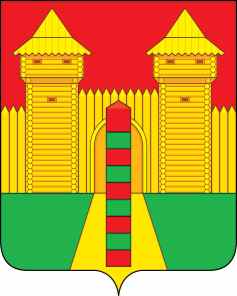 АДМИНИСТРАЦИЯ  МУНИЦИПАЛЬНОГО  ОБРАЗОВАНИЯ «ШУМЯЧСКИЙ   РАЙОН» СМОЛЕНСКОЙ  ОБЛАСТИПОСТАНОВЛЕНИЕот 23.12.2021г. № 583        п. ШумячиВ соответствии с Бюджетным кодексом Российской Федерации, постановлением Администрации муниципального образования «Шумячский район» Смоленской области от 16.10.2013 г. № 469 «Об утверждении Порядка принятия решений о разработке муниципальных программ, их формирования и реализации»Администрация муниципального образования «Шумячский район» Смоленской области	П О С Т А Н О В Л Я Е Т:Внести изменения в муниципальную программу «Развитие культуры и спорта в муниципальном образовании «Шумячский район» Смоленской области  утвержденную постановлением Администрации муниципального образования «Шумячский район» Смоленской области от 14.11.2014 г. № 558 «Об утверждении муниципальной программы «Развитие культуры и спорта в муниципальном образовании «Шумячский район» Смоленской области» (в редакции постановлений Администрации муниципального образования «Шумячский район» Смоленской области от 14.01.2015 г. № 3; от 13.03.2015 г. № 158; 20.05.2015 г. № 312; от 11.08.2015 г. № 475; от 24.11.2015 г. № 743; от 30.12.2015 г. № 855; от 16.02.2016 г. № 86; от 24.03.2016 г. № 255; от 24.05.2016 г. № 396; от 25.08.2016 г. № 605; от 27.12.2016 г. № 839; от 10.01.2017 г. № 4; от 30.03.2017 г. № 270; от 23.05.2017 г. № 397; от 15.08.2017г.              № 535; от 27.09.2017 г. № 6154; от 08.05.2018 г. № 225: от 30.05.2018 г. № 274; от 15.08.2018 г. № 405; от 30.11.2018 г. № 575; от 25.12.2018г. № 624; от 31.05.2019г.              № 261; от 05.06.2019г. № 274; от 04.07.2019г. № 311; от 03.09.2019г. № 391; от 27.09.2019г. № 421; от 12.11.2019г. № 515; от 25.11.2019г. № 532; от 24.12.2019 г.            № 597; 28.02.2020 г. №109; 03.06.2020г. № 296а; 07.07.2020г. № 352; 19.08.2020г.2№ 397; 03.11.2020г. №535; 09.12.2020г. №617; 19.02.2021г. №77; 26.05.2021г. №204; 19.10.2021г. №456), (далее – Программа), изложив её в новой редакции (прилагается).         	2. Отделу по культуре и спорту Администрации муниципального образования «Шумячский район» Смоленской области (Т.Г. Семенова) обеспечить выполнение основных положений Программы.Настоящее постановление вступает в силу со дня его подписания. Глава муниципального образования«Шумячский район» Смоленской области	                                       А.Н. ВасильевМуниципальная программа«Развитие культуры и спорта в муниципальном образовании «Шумячский район» Смоленской области»п. Шумячи2021годПАСПОРТмуниципальной программы«Развитие культуры и спорта в муниципальном образовании «Шумячский район» Смоленской области» Общая характеристика социально-экономической сферы реализации муниципальной программыК числу факторов, положительно влияющих на развитие культуры, относятся богатое историко-культурное наследие, народная культура, фольклор и ремесла, наличие сети учреждений культуры и искусства, квалифицированных кадров.Сеть учреждений культуры муниципального образования «Шумячский район» Смоленской области включает в себя:- Муниципальное бюджетное учреждение культуры «Шумячская централизованная клубная система», в его составе Шумячский районный Дом культуры и 12 сельских Домов культуры; - Муниципальное бюджетное учреждение «Шумячская централизованная библиотечная система»), в его составе центральная библиотека, районная детская библиотека и 14 сельских библиотек; - Муниципальное бюджетное учреждение дополнительного образования «Шумячская детская школа искусств»; - муниципальное бюджетное учреждение «Шумячский художественно-краеведческий музей» Шумячского района Смоленской области. Работниками учреждений культуры Шумячского района накоплен  богатейший опыт в сфере изучения, сохранения и пропаганды традиций русского народного творчества, проведения международных  и районных мероприятий, многие из которых стали визитной карточкой  района: Международный  фестиваль самодеятельного художественного творчества «Порубежье», праздник, посвященный Международному Дню защиты детей «Планета детства», престольные праздники на селе, выставки и презентации, посвященные знаменательным датам  и другие.Вместе с тем недостаточное финансирование и слабая материально-техническая база учреждений культуры и искусства увеличивают разрыв между культурными потребностями населения Шумячского района и возможностями их удовлетворения.В настоящее время острой проблемой остается сохранение и пополнение библиотечных фондов книгами и периодическими изданиями. Фонды библиотек приходят в негодность, количество списанных книг превышает количество поступающих. Особенно это касается библиотечного фонда для детей младшего и среднего возраста.В целях расширения свободного доступа читателей к фондам библиотек необходимо проведение работ по компьютеризации, созданию новых информационных ресурсов и услуг для населения, необходимо активизировать социокультурную работу по продвижению чтения, формированию художественной культуры жителей.Из-за финансового дефицита недостаточно осуществляется гастрольная деятельность самодеятельных  коллективов, в результате снижается уровень культурного обслуживания населения, сдерживается творческий рост  артистов. Уровень предоставления услуг учреждениями культуры и искусства не соответствует современным требованиям комфорта, доступности, технической оснащенности, мобильности, зрелищности и т.д.Сложилась острая необходимость в обеспечении эффективной организации музейного обслуживания населения Шумячского района, обеспечении сохранности культурных ценностей, находящихся в музеях. Существует проблема обновления экспозиций и создания новых.Недостаточная техническая оснащенность музейных экспозиций привела к их несоответствию современным требованиям. Ухудшение качества музейных экспозиций сказывается на их посещаемости.В целях увеличения посещений музея необходимо провести его модернизацию для предоставления многопрофильного и качественного продукта.Современное состояние материально-технической базы учреждений культуры характеризуется высокой степенью изношенности зданий, сооружений, оборудования, внутренних инженерных коммуникаций.Несоответствие материально-технического состояния и оснащенности учреждений культуры современным нормам и изменившимся социокультурным ориентациям населения является сдерживающим фактором достижения цели обеспечения равных возможностей доступа и повышения качества оказываемых услуг.Практически все здания учреждений культуры требуют текущего ремонта и замены внутренних инженерных коммуникаций, имеют ветхие электрические сети. В современных условиях формирования гражданского общества, глобализации, информатизации всех сфер общественной жизни перед сферой культуры стоит задача соответствовать времени, по-новому решать существующие и возникающие проблемы, по-новому подходить к поиску средств развития и совершенствования деятельности, обеспечивая конкурентоспособность сферы и, главное, конституционные гарантии населения Шумячского района в сфере культуры. Исходя из вышеизложенной ситуации, сложившейся в Шумячском районе,  определены комплексные меры по созданию условий для улучшения положения в сфере культуры, которые отражены в перечнях мероприятий подпрограмм.План реализации муниципальной программы изложен в приложении № 2 к муниципальной программе.Приоритеты муниципальной политики в сфере реализации муниципальной программы, цели, целевые показатели, описание ожидаемых конечных результатов, сроки реализации муниципальной программыВ настоящее время приоритетно сохранить имеющийся культурный потенциал, эффективно его использовать и развивать для свободной творческой деятельности, создавать условия для работы всех учреждений культуры на современном уровне.Целью Программы является создание социально-экономических условий для развития культуры в муниципальном образовании «Шумячский район» Смоленской области.Целевые показатели реализации муниципальной программы:- количество проведенных культурно-досуговых мероприятий не менее 700 в год;- количество посетивших данные мероприятия не менее 50 600 человек в год;- количество читателей библиотек не менее 9000 человек в год;- количество книговыдач библиотечного фонда не менее 220 000 экземпляров в год;- количество учащихся МБУ ДО «Шумячская ДШИ» не менее 115 человек в год- количество посещений музея тыс. чел.:2014г.- 5,6, 2015г.- 5,7,2016г.- 5,7,2017г.- 5,7,2018г.- 5,7,2019г.- 5,7,2020г.- 5,7,2021г.- 5,7;- количество выставок и экспозиций в музее, ед.:2014г.- 14, 2015г.- 15,2016г.- 15,2017г.- 15,2018г.- 15,2020г.- 15,2021г.- 15;- доля представленных посетителям музейных предметов в общем количестве музейных предметов основного фонда:2014г.- 7,8%,2015г.- 7,9%,2016г.- 7,9%,2017г.- 7,8%,2018г.- 7,8%,2019г.- 7,8%,2020г.- 7,8%,2021г.- 7,8%;- увеличение в районе числа людей, регулярно занимающихся физической культурой и спортом на 2% ежегодно;- увеличение количества подготовленных спортсменов массовых разрядов на 2% ежегодно.         -количество обслуживаемых учреждений не менее 5;Ожидаемые результаты реализации муниципальной программы:- улучшение организации библиотечного, музейного, культурно-досугового обслуживания населения муниципального образования «Шумячский район» Смоленской области;- укрепление материально-технической базы учреждений культуры Шумячского района;- поддержка деятельности творческих коллективов; - создание благоприятных условий для удовлетворения и развития потребностей населения в духовном и культурном формировании личности, для развития творческих способностей, образования и нравственного воспитания детей и молодежи; - выравнивания доступа к культурным ценностям, информационным ресурсам и пользованию услугами учреждений культуры;Сроки   реализации муниципальной программы – 2014-2021 годы.Целевые показатели реализации муниципальной программы изложены в приложении №1 к муниципальной программе.Обобщенная характеристика основных мероприятий   муниципальной программы и подпрограммОсновные мероприятия отражены в перечнях основных мероприятий подпрограмм и включают в себя комплекс мер по созданию условий для улучшения положения в сфере культуры.Программа состоит из восьми подпрограмм и обеспечивающей подпрограммы:1. «Организация культурно - досуговой деятельности»;2.  «Организация библиотечного обслуживания населения»;3. «Развитие системы  дополнительного образования  в сфере культуры»;4. «Музейная деятельность»;5. «Информатизация и компьютеризация ресурсы сферы культуры»;6. «Развитие спорта»;7. «Техническое и хозяйственное обеспечение муниципальных учреждений культуры и Отдела по культуре и спорту Администрации муниципального образования «Шумячский район» Смоленской области»;8. «Обеспечивающая подпрограмма»;9.  «Информационные ресурсы сферы культуры». Обоснование ресурсного обеспечения муниципальной программыРесурсное обеспечение муниципальной программы осуществляется за счет средств бюджета муниципального образования «Шумячский район» и федерального бюджета.Общий объем финансирования муниципальной программы составляет 346 842 934 рубля 73 копейки, в том числе:- средства федерального бюджета 5 116 725 рублей 59 копеек:2014г.- 0 рублей,2015г.- 103 060 рублей,2016г.- 153 000 рублей,2017г.- 993 402 рубля 50 копеек,2018г.- 345 121 рублей 56 копеек,2019г.- 1 307 772 рубля 62 копейки,2020г.- 1 398 929 рублей 27 копейки,2021г.- 815 438 рублей 64 копеек.- средства областного бюджета 7 485 909 рублей 19 копейка:2014г.- 0 рублей,2015г.- 0 рублей,2016г.- 0 рублей,2017г.- 132 131 рубль,2018г.- 2 979 472 рублей 19 копеек,2019г.- 3 943 416 рублей 12 копеек,2020г.- 209 042 рублей 73 копеек,2021г.- 221 847 рублей 15 копеек.- средства бюджета муниципального образования «Шумячский район» Смоленской области – 334 240 299 рубля 95 копеек:2014г.- 32 888 412 рублей,2015г.- 33 332 668 рублей,2016г.- 35 347 581 рублей,2017г.- 41 561 880 рублей,2018г.- 42 339 608 рублей 96 копеек,2019г.- 44 971 268 рублей 30 копеек,2020г.- 51 271 295 рублей,2021г.- 52 527 586 рублей 69 копеек.Объемы финансирования мероприятий муниципальной программы подлежат корректировке с учетом возможностей средств бюджетов всех уровней.Основные меры правового регулирования в сфере реализации муниципальной программы:Основой для правового регулирования муниципальной программы является: -  Закон Российской Федерации от 09.10.92 № 3612-1 «Основы законодательства Российской Федерации о культуре»;- областной закон от 28.12.2004 № 117-З «О культуре»;- федеральные законы от 26 мая 1996 года № 54-ФЗ «О Музейном фонде Российской Федерации и музеях в Российской Федерации», от 29 декабря 1994 года       № 78-ФЗ «О библиотечном деле», от 15 апреля 1998 года № 64-ФЗ «О культурных ценностях, перемещенных в Союз ССР в результате второй мировой войны и находящихся на территории Российской Федерации»;- Стратегия развития информационного общества в Российской Федерации, утвержденная Президентом Российской Федерации 07.02.2008 г. № Пр. – 212; - Федеральный закон от 4.12.2007 № 329-ФЗ «О физической культуре и спорте в Российской Федерации»;-  постановление Администрации муниципального образования «Шумячский район» Смоленской области от 16.10.2013 № 469 «Об утверждении Порядка принятия решений о разработке муниципальных программ, их формирования и реализации».Сведения об основных мерах правового регулирования в сфере реализации муниципальной программы, изложены в приложении №3 к муниципальной программе. 1. Подпрограмма «Организация культурно - досуговой деятельности»ПАСПОРТ ПОДПРОГРАММЫ1.1. Общая характеристика социально-экономической сферы реализации подпрограммыЗаконом Российской Федерации от 09.10.1992 г.  № 3612-1 «Основы законодательства Российской Федерации о культуре» признана основополагающая роль культуры в развитии и самореализации личности, гумманизации общества и сохранения национальной самобытности народов.Неоспорим тот факт, что культура положительно влияет на экономику через совершенствование интеллектуального, образовательного, духовного потенциала граждан, занятых во всех сферах деятельности.Реализуя конституционные права граждан в сфере культуры,  учреждения культуры сталкиваются с такими системными проблемами, как:- утрата частью населения, особенно молодежью, основ традиционной культуры;- старение и отсутствие, в большей степени, высококвалифицированных специалистов,  работающих в учреждениях культуры;- недостаточный объем средств, из-за дотационности бюджета Шумячского района, выделяемых на улучшение материально – технической базы учреждений   культуры, подготовку и  проведение культурно - досуговых мероприятий  негативно сказывается на качестве проведения мероприятий и  оказании  услуг населению учреждениями культуры.Сфера культуры традиционно ориентированная на государственную поддержку и получавшая ее по остаточному принципу, оказалась не подготовленной к современной рыночной экономике. Низкий уровень качества, неравномерность предоставляемых услуг на территории Шумячского района, создают отставание  сферы культуры в использовании современных технологий по обеспечению доступа к  культурным ценностям, что порождает социальное неравенство в творческом развитии детей, молодежи и в целом оказывает негативное влияние на социальное самосознание населения.Таким образом, сложность и разносторонность улучшения качества жизни за счет духовного, творческого развития личности, обеспечения качественных, разнообразных и доступных населению услуг учреждениями культуры района обуславливают необходимость решения данных проблем программным методом.1.2. Цель и  целевые показатели подпрограммыОсновной  целью подпрограммы является создание условий для формирования и удовлетворения культурных запросов и потребностей жителей Шумячского района всех возрастов. Целевые показатели   реализации подпрограммы:- количество проведенных культурно - досуговых мероприятий не менее 700 в год;- количество посетивших данные мероприятия не менее 50 600  человек в год.1.3  Перечень основных мероприятий подпрограммы1.4. Обоснование ресурсного обеспечения подпрограммыРесурсное обеспечение подпрограммы осуществляется за счет средств  бюджета муниципального образования «Шумячский район» Смоленской области.Общий объем финансирования подпрограммы составляет 130 471 839 рублей 18 копеек;Источники финансирования:- средства федерального бюджета 4 209 880 рублей 24 копейк:2014г.- 0 рублей,2015г.- 0 рублей,2016г.- 0 рублей,2017 г.-916 450 рублей, 2018г.- 261 000 рублей,2019г.- 1 261 231 рублей,2020г.- 1 077 399 рублей 24 копейки;2021г.- 693 800 рублей;- средства областного бюджета 3 807 644 рублей 03 копейки:2014г.- 0 рублей,2015г.- 0 рублей,2016г.- 0 рублей,2017г.- 113 112 рубля 50 копеек, 2018г.- 1 141 805 рублей,2019г.- 2 188 060 рублей 75 копеек,2020г.- 160 994 рублей 51 копейка,2021г.- 203 671 рублей 25 копеек.- средства бюджета муниципального образования «Шумячский район» Смоленской области 122 454 314 рублей 91 копеек;2014г.- 12 040 479 рублей,2015г.- 12 108 432 рублей,2016г.- 12 827 906 рублей,2017г.- 16 012 653 рублей 58 копеек,2018г.- 15 896 335 рублей 69 копеек,2019г.- 15 813 850 рублей 82 копеек,2020г.- 18 106 847 рублей 82 копейки,2021г.- 19 647 810 рублей;Объемы финансирования мероприятий подпрограммы подлежат корректировке с учетом возможностей средств местного бюджета.2. Подпрограмма «Организация библиотечного обслуживания населения»ПАСПОРТ ПОДПРОГРАММЫ2.1.Общая характеристика социально-экономической сферы реализации ПодпрограммыБиблиотекам принадлежит важная роль в распространении знаний, в сохранении культурного наследия, в обеспечении свободного доступа к этому наследию всех категорий населения.Успешное развитие и модернизация библиотек во многом зависит от быстрого реагирования на происходящие перемены в обществе, своевременной выработки библиотечной стратегии, правильного выбора целей и приоритетов, формирования нового профессионального менталитета у сотрудников библиотек.В настоящее время библиотека является одним из многочисленных, наиболее посещаемых учреждений культуры, бесплатно предоставляющих пользователям свои услуги.Современный этап развития отечественных библиотек характеризуется, с одной стороны, стабилизацией спроса на традиционные библиотечные услуги, а с другой стороны увеличивается роль конкурентной среды (все более доступен Интернет и его поисковые возможности). Поэтому современная библиотека не может сегодня ограничить свой сервис стандартным набором услуг, она должна расширять его границы за счет освоения информационных и социально- культурных технологий и связывать свое развитие с обеспечением доступа пользователей к любой документированной информации, не ограниченной библиотечными фондами. Необходимо улучшить качество библиотечного и информационного обслуживания пользователей библиотек, в том числе рационализировать библиотечно-библиографические процессы, расширять ассортимент информационных услуг, оказываемых населению.Подпрограмма направлена на удовлетворение потребностей жителей Шумячского района в обеспечении свободного доступа к информации и культурному наследию.Цель и  целевые показатели подпрограммы Основной целью подпрограммы является организация библиотечно -  информационного обслуживания населения Шумячского района  муниципального образования «Шумячский район» Смоленской области.Целевые показатели   реализации подпрограммы:- количество читателей библиотек не менее 9 000 человек  в год;- количество книговыдач библиотечного фонда не менее 220 000 экземпляров в год.2.3. Перечень основных мероприятий подпрограммы2.4. Обоснование ресурсного обеспечения подпрограммыРесурсное обеспечение подпрограммы осуществляется за счет средств бюджета муниципального образования «Шумячский район» Смоленской области. Общий объем финансирования подпрограммы составляет 74 364 557 рубля 33 копейки;в том числе:- средства федерального бюджета   471 639 рублей 20 копеек:2014г.- 0 рублей,2015г.- 100000 рублей,2016г.- 0 рублей,2017г.- 0 рублей,2018г.- 81 250 рублей 56 копеек,2019г.- 43 750 рублей,2020г.- 125 000 рублей,2021г.- 121 638,64 рублей,- средства областного бюджета 1 485 128 рублей 84 копейки:2014г.- 0 рублей,2015г.- 0 рублей,2016г.- 0 рублей,2017г.- 0 рублей,2018г.- 252 400 рублей 19 копеек,2019г.- 1 195 871 рублей 50 копеек,2020г.- 18 681 рублей 25 копеек,2021г.- 18 175 рублей 90 копеек,- средства бюджета муниципального образования «Шумячский район» Смоленской области  72 407 789 рубля 29 копеек;2014г.- 6 629 200 рублей,2015г.- 6 545 401 рублей,2016г.- 6 806 090 рублей,2017г.- 9 547 542 рублей 88 копеек,2018г.- 9 423 354 рублей 48 копеек,2019г.- 9 511 494 рублей 13 копеек,2020г.- 12 049 963рублей 41копейка,2021г.- 11 894 743 рублей 39 копеек;Объемы финансирования мероприятий подпрограммы подлежат корректировке с учетом возможностей средств местного бюджета.3. Подпрограмма «Развитие системы дополнительного образования в сфере культуры»ПАСПОРТ   ПОДПРОГРАММЫ3.1. Общая характеристика социально-экономической сферы реализации подпрограммы  Муниципальное бюджетное учреждение дополнительного образования «Шумячская детская школа искусств» (далее - Школа)  является центром эстетического воспитания в муниципальном образовании «Шумячский район» Смоленской области, пропагандистом музыкального и художественного искусства.    В  школе могут  обучаться  все желающие по следующим направлениям:  - фортепиано, - баян, аккордеон, - домра, балалайка, гитара, - народное пение, - художественное отделение. В школе трудится стабильный коллектив преподавателей, имеющих специальное музыкальное образование и стаж работы от 2-х до 30 лет.Преподаватели индивидуально подходят к выбору программ, обеспечивают функционирование и развитие школы  в интересах личности,  пропагандируют и развивают  высокую культуру.Ученики школы с успехом выступают на международных, областных, районных  фестивалях и  конкурсах.Реализация образовательных программ в современных условиях невозможна без материально-технического обеспечения процесса обучения.     В школе имеются музыкальные инструменты, на которых занимаются дети, но износ их составляет около 95%.   Имеющиеся в школе проблемы требуют решения программным методом.3.2. Цель и целевые показатели подпрограммыОсновной целью подпрограммы является повышение качества и доступности дополнительного образования в сфере культуры и развитие системы художественно - эстетического образования населения Шумячского района.Целевым показателем   реализации подпрограммы является -  количество учащихся МБУДО «Шумячская ДШИ» не менее 115 человек в год.3.3. Перечень основных мероприятий подпрограммы3.4. Обоснование ресурсного обеспечения подпрограммыРесурсное обеспечение подпрограммы осуществляется за счет средств бюджета муниципального образования «Шумячский район» Смоленской области.Общий объем финансирования подпрограммы составляет 41 312 556 рублей 18 копеек;в том числе:- средства федерального бюджета-74 152 рубля 50 копеек:2014г.- 0 рублей, 2015г.- 0 рублей,2016г.- 0 рублей,2017г.- 74 152 рубля 50 копеек,2018г.- 0 рублей,2019г.- 0 рублей,2020г.- 0 рублей,2021г.- 0 рублей,- средства областного бюджета – 495 718 рублей 50 копеек:2014г.- 0 рублей, 2015г.- 0 рублей,2016г.- 0 рублей,2017г.- 18 318 рублей 50 копеек,2018г.- 36 600 рублей,2019г.- 440 800 рублей,2020г.- 0 рублей,2021г.- 0 рублей,- средства бюджета муниципального образования «Шумячский район» Смоленской области –  40 742 685 рублей 18 копеек;2014г.- 4 372 700 рублей, 2015г.- 4 375 201 рублей,2016г.- 4 815 805 рублей,2017г.- 4 910 179 рублей 76 копеек,2018г.- 5 102 235 рублей 69 копеек,2019г.- 5 070 060 рублей 48 копеек,2020г.- 5 791 203 рублей 25 копеек,2021г.- 6 305 300 рублей.Объемы финансирования мероприятий подпрограммы подлежат корректировке с учетом возможностей средств местного бюджета.  4. Подпрограмма «Музейная деятельность»ПАСПОРТ ПОДПРОГРАММЫ4.1. Общая характеристика социально-экономической сферы реализации подпрограммы  Муниципальное бюджетное учреждение «Шумячский художественно-краеведческий музей» Шумячского района Смоленской области (далее- музей) является надежным и эффективным социально-культурным учреждением, где сохраняются музейные экспонаты истории, культуры и искусства, играющие важную роль в духовном развитии человека. Они осуществляют широкий спектр социальных функций: образовательную, воспитательную, просветительную, досуговую.  Движимое культурное наследие Шумячского района экспонируется, хранится, изучается в музее.Фонд музея имеет разветвленную структуру, где представлены все направления культурного наследия: живопись, прикладное искусство, предметы нумизматики, этнографии, археологии, документы, и др. Ежегодно увеличивается количество единиц хранения основных и вспомогательных фондов музея, которые имеют стабильное количество посетителей с тенденцией к увеличению. Общий объем музейного фонда  составляет  12356 ед. хранения, в том числе основной фонд – 3292 ед. хранения, вспомогательный фонд – 9064 ед. хранения.Сегодняшний день требует от музея формирования нового подхода к своей работе: создание новых экспозиций, совершенствование учетно - хранительской деятельности музея, внедрение новых информационных технологий,  активной работы с различными организациями, учреждениями, своевременной рекламной деятельности.Имеющиеся в музее проблемы, требуют решения задач программным методом.4.2. Цель и  целевые показатели подпрограммыОсновной  целью подпрограммы является  создание условий для реализации прав каждого посетителя на свободный доступ к музейным предметам и музейным коллекциям.Целевые показатели реализации подпрограммы:- количество посещений музея тыс. чел.:2014г.- 5,6,2015г.- 5,7,2016г.- 5,7,2017г.- 5,7,2018г.- 5,7,2019г.- 5,7,2020г.- 5,7,2021г.- 5,7;- количество выставок и экспозиций в музее, ед.:2014г.- 14,2015г.- 15,2016г.- 15,2017г.- 15,2018г.- 15,2019г.- 15,2020г.- 15,2021г.- 15,- доля представленных посетителям музейных предметов в общем количестве музейных предметов основного фонда, %:2014г.- 7,8,2015г.- 7,9,2016г.- 7,9,2017г.- 7,8,2018г.- 7,8,2019г.- 7,8,2020г.- 7,8,2021г.- 7,8,4.3. Перечень основных мероприятий подпрограммы4.4. Обоснование ресурсного обеспечения подпрограммыРесурсное обеспечение подпрограммы осуществляется за счет средств бюджета муниципального образования «Шумячский район» Смоленской области. Общий объем финансирования подпрограммы составляет – 12 905 456 рублей 45 копейки:в том числе:– средства областного бюджета– 207 106 рублей 2014г.- 0 рублей,2015г.- 0 рублей,2016г.- 0 рублей,2017г.- 0 рублей,2018г.- 88 838 рублей,2019г.- 118 268 рублей,2020г.- 0 рублей,2021г.- 0 рублей,– средства бюджета муниципального образования «Шумячский район» Смоленской области –12 698 350 рублей 45 копейки 2014г.- 1 326 071 рублей,2015г.- 1 445 571 рублей,2016г.- 1 205 458 рублей,2017г.- 1 538 636 рублей 84 копейки,2018г.- 1 521 539 рублей 74 копейки,2019г.- 1 634 696 рублей 74 копейки,2020г.- 1 825 983 рублей 52 копейки,2021г.- 2 200 393 рублей 61 копейка,Объемы финансирования мероприятий подпрограммы подлежат корректировке с учетом возможностей средств местного бюджета.5. Подпрограмма «Информатизация и компьютеризация сферы культуры»ПАСПОРТ ПОДПРОГРАММЫ5.1. Общая характеристика социально-экономической сферы реализации подпрограммы  В рамках реализации областной целевой Программы «Электронная Смоленщина» на-2004 - 2010 гг., включавшей  в себя мероприятия по информатизации сферы культуры, Шумячская районная детская библиотека, Первомайская и Микуличская сельские библиотеки  обеспечивались компьютерным оборудованием.В библиотеках созданы Центры правовой и деловой информации, обеспечивающие доступ граждан к социально значимой информации. В 2011-2012 году Шумячская  районная детская библиотека, Первомайская, Микуличская и Студенецкая  сельские библиотеки, Шумячский музей в рамках долгосрочной областной целевой Программы «Развитие информационного общества и формирование электронного правительства в Смоленской области» на 2011 - 2012 гг. подключены к сети Интернет.Деятельность современной библиотеки немыслима без применения новых технологий, обеспечивающих пользователям необходимую информацию. Использование Интернета позволило расширить поиск нужной информации и позволяет сократить до минимума время, затраченное на этот поиск.Современную жизнь большинство жителей России не мыслят без компьютеров. Состояние развития информационных технологий в муниципальном образовании «Шумячский район» Смоленской области, в органах местного самоуправления позволяет приступить к созданию электронного правительства в муниципальном образовании, т.е. создать новую форму организации деятельности органов местного самоуправления, обеспечивающую за счет широкого применения ИКТ, новый уровень оперативности и удобства получения организациями и гражданами государственных и муниципальных услуг и информации о результатах деятельности государственных органов и органов местного самоуправления.Использование программного метода обеспечит реализацию в муниципальном образовании «Шумячский район» Смоленской области государственной политики в сфере развития информационного общества на основе ИКТ и позволит обеспечить концентрацию средств, выделяемых из местного и областного бюджетов для решения задач в области развития и использования информационных и коммуникационных технологий.5.2. Цель и целевые показатели подпрограммыЦель подпрограммы - развитие современной информационно –  коммуникационной инфраструктуры и повышение доступности и качества государственных и муниципальных услуг для населения в учреждениях культуры муниципального образования «Шумячский район» Смоленской области.Целевые показатели Программы:- рост числа посетителей и пользователей библиотек МБУ «Шумячская ЦБС».5.3.  Перечень основных мероприятий подпрограммы5.4. Обоснование ресурсного обеспечения подпрограммыРесурсное обеспечение подпрограммы осуществляется за счет средств бюджета  муниципального образования «Шумячский район» Смоленской области.Общий объем средств подпрограммы составляет 378 179 рублей, в том числе средства федерального бюджета – 346 531 рубля:2014г.- 0 рублей, 2015г.- 0 рублей,2016г.- 150 000 рублей,2017г.- 0 рублей,2018г.- 0 рублей,2019г.- 0 рублей,2020г.- 0 рублей,2021г.- 0 рублей,средства областного бюджета – 29 366 рублей:2014г.- 0 рублей, 2015г.- 0 рублей,2016г.- 0 рублей,2017г.- 0 рублей,2018г.- 0 рублей,2019г.- 0 рублей,2020г.- 29 366 рублей,2021г.- 0 рублей,- средства бюджета муниципального образования «Шумячский район» Смоленской области 2 282 рублей;2014г.- 0 рублей, 2015г.- 0 рублей,2016г.- 0 рублей,2017г.- 0 рублей,2018г.- 0 рублей,2019г.- 0 рублей,2020г.- 2 282 рублей,2021г.- 0 рублей,Объемы финансирования мероприятий подпрограммы подлежат корректировке с учетом возможностей средств местного бюджета.6. Подпрограмма «Развитие спорта» ПАСПОРТ ПОДПРОГРАММЫ6.1. Общая характеристика социально-экономической сферы реализации подпрограммы  Создание основы для сохранения и улучшения физического и духовного здоровья граждан является одним из важнейших элементов социально-экономического и социально-политического развития общества. Существенным фактором, определяющим состояние здоровья населения, является поддержание оптимальной физической активности в течение всего жизненного пути человека.Реализация стратегических целей совершенствования системы физической культуры и спорта предполагает создание условий для укрепления здоровья населения путем развития инфраструктуры спорта, популяризации массового и профессионального спорта и приобщения различных слоев общества к регулярным занятиям физической культурой и спортом.Нужно отметить, что в настоящее время не найдено более эффективного средства профилактики наркомании, преступности и асоциального поведения, чем привлечение населения к регулярным занятиям физической культурой и спортом. Данные занятия способствуют возникновению у личности стремления к саморазвитию, повышают ее социальную ответственность и самостоятельность в принятии решений в любой сфере жизнедеятельности. Таким образом, развитие системы физической культуры и спорта является необходимым фактором становления личности как гражданина с активной жизненной позицией и одним из факторов становления всего гражданского общества в целом.В настоящее время в Шумячском районе культивируется 12 видов спорта, занимаются физической культурой и спортом 1550 человек, из них 479 человек – школьники. Численность занимающихся в детской юношеской спортивной школе – 35 человек. В детских подростковых клубах – 186 человек.К услугам занимающихся в Шумячском районе имеется стадион, лыжная база, 10 спортивных залов, 22 плоскостных сооружения. Одной из проблем является отсутствие в Шумячском районе многофункционального спортивного комплекса. Его строительство помогло бы наиболее эффективно вести физкультурно – массовую и спортивную работу, способствовало бы открытию ДЮСШ по наиболее доступным видам спорта.Требует укрепления материально – техническая база спорта. 6.2. Цель и  целевые показатели подпрограммыОсновной  целью  подпрограммы является развитие массовой физической культуры и спорта в муниципальном образовании «Шумячский район» Смоленской областиЦелевые показатели подпрограммы:- увеличение в районе числа людей, регулярно занимающихся физической культурой и спортом на 2% ежегодно;- повышение уровня организации активного отдыха среди различных групп населения средствами физической культуры и спорта и качества предоставляемых услуг;- повышение уровня  эффективности подготовки спортсменов высокого класса и юных перспективных воспитанников спортивной школы;- увеличение количества подготовленных спортсменов массовых разрядов на 2% ежегодно;- снижение числа правонарушений и преступлений в детской и подростковой среде.6.3. Перечень основных мероприятий подпрограммы6.4. Обоснование ресурсного обеспечения подпрограммыПодпрограмма финансируется за счёт средств местного бюджета.Общий объём финансирования подпрограммы составляет 2 032 685 рублей 20 копеек, в том числе: 2014г.- 425 000 рублей,2015г.- 460 000 рублей,2016г.- 400 900 рублей,2017г.- 200 000 рублей,2018г.- 180 000 рублей,2019г.- 195 000 рублей,         2020г.- 66 058 рублей 20 копеек,2021г.- 105 700 рублей. Объемы финансирования мероприятий подпрограммы подлежат корректировке с учетом возможностей средств местного бюджета.7. Подпрограмма «Техническое и хозяйственное обеспечение муниципальных учреждений культуры и Отдела по культуре и спорту Администрации муниципального образования «Шумячский район» Смоленской области»ПАСПОРТ ПОДПРОГРАММЫ7.1. Общая характеристика социально-экономической сферы реализации подпрограммыМуниципальное казенное учреждение «Централизованная бухгалтерия учреждений культуры» муниципального образования Шумячского района Смоленской области (далее  централизованная бухгалтерии) осуществляет бухгалтерский, статистический и налоговый учет обслуживающих учреждений культуры  и Отдела по культуре и спорту Администрации муниципального образования «Шумячский район» Смоленской области в соответствии с законодательством Российской Федерации согласно заключенным договорам на обслуживание. 7.2. Цель и  целевые показатели подпрограммыОсновная цель подпрограммы - обеспечение финансово - хозяйственной деятельности, технического и хозяйственного  обеспечения  учреждений культуры Шумячского района.Целевым показателем реализации подпрограммы: - Количество обслуживающих учреждений не менее 5.7.3. Перечень основных мероприятий подпрограммы7.4. Обоснование ресурсного обеспечения подпрограммыПодпрограмма финансируется за счёт средств местного бюджета.Общий объем финансирования подпрограммы  составляет – 77 419 781 рублей 36 копеек, в том числе:– средства областного бюджета -1 459 400 рублей:2014г.- 0 рублей, 2015г.- 0 рублей,2016г.- 0 рублей,2017г.- 0 рублей,2018г.- 1 459 400 рублей,2019г.- 0 рублей,2020г.- 0 рублей,2021г.- 0 рублей;– средства бюджета муниципального образования «Шумячский район» Смоленской области –75 960 381 рублей 36 копеек:2014г.- 7 264 700 рублей, 2015г.- 7 443 003 рублей,2016г.- 8 340 707 рублей,2017г.- 8 351 040 рублей,2018г.- 9 213 368 рублей 36 копеек,2019г.- 11 767 952 рублей,2020г.- 12 328 069 рублей,2021г.- 11 251 542 рублей,Объемы финансирования мероприятий подпрограммы подлежат корректировке с учетом возможностей средств местного бюджета.8. Обеспечивающая подпрограмма ПАСПОРТ ОБЕСПЕЧИВАЮЩЕЙ ПОДПРОГРАММЫ8.1. Общая характеристика социально-экономической сферы реализации обеспечивающей подпрограммыВ рамках подпрограммы реализуются мероприятия по материально-техническому и финансовому обеспечению деятельности Отдела по культуре и спорту Администрации муниципального образования «Шумячский район» Смоленской области в целях выполнения им следующих функций: - главного распорядителя бюджетных средств по сфере культуры и спорта;- организация методического сопровождения в реализации государственной культурной политики на территории муниципального образования «Шумячский район» Смоленской области;- обеспечение оказания поддержки муниципальным учреждениям культуры,	- материально-техническое и финансовое обеспечение деятельности Отдела по культуре и спорту Администрации муниципального образования «Шумячский район» Смоленской области.В целях обеспечения осуществления мероприятий  подпрограммы Отдел по культуре и спорту Администрации муниципального образования «Шумячский район» Смоленской области  организует работу по реализации законов Российской Федерации, Смоленской области, указов Президента Российской Федерации, постановлений, распоряжений Правительства Российской Федерации, администрации Смоленской области, приказов Министерства культуры и массовых коммуникаций Российской Федерации в установленной сфере деятельности;- разрабатывает и реализует перспективные и годовые планы развития отрасли;- распространяет в установленном порядке информацию по вопросам культуры, сохранению, использованию, популяризации и государственной охраны объектов культурного наследия в любых формах, в том числе через средства массовой информации и сеть Интернет;- разрабатывает проекты и после утверждения в установленном порядке реализует  муниципальные целевые программы по развитию отрасли культуры и спорта.- содействует развитию предоставления платных услуг населению  муниципальными учреждениями культуры;- совместно с органами местного самоуправления способствует совершенствованию материально-технической базы учреждений культуры Шумячского района;- организует работу по пропаганде культуры и искусства  в Шумячском районе области, расширяет культурные связи с зарубежными странами;- проводит анализ состояния материального и творческого культурного потенциала в Шумячском районе;- рассматривает в установленном порядке обращения граждан, ведет прием по личным вопросам;- осуществляет методическую работу в области охраны труда в учреждениях культуры Шумячского района;- обеспечивает развитие научно-исследовательской деятельности в сфере культуры и искусства.8.2. Цель и  целевые показатели обеспечивающей  подпрограммыЦель обеспечивающей подпрограммы - повышение эффективности управления в сфере культуры и спорта в муниципальном образовании «Шумячский район» Смоленской области.Целевые показатели подпрограммы:- обеспечение выполнения функций и полномочий Отдела по культуре и спорту Администрации муниципального образования «Шумячский район» Смоленской области;- реализация государственной культурной политики на территории муниципального образования «Шумячский район» Смоленской области.8.3. Перечень основных мероприятий обеспечивающей подпрограммы8.4. Обоснование ресурсного обеспечения  обеспечивающей подпрограммыПодпрограмма финансируется за счёт средств местного бюджета.Общий объём финансирования подпрограммы составляет – 7 946 432 рублей 86 копейки:2014г.- 830 262 рублей,2015г.- 955 060 рублей,2016г.- 950 715 рублей,2017г.- 1 001 786 рублей 94 копейки,2018г.- 1 002 735 рублей,2019г.- 995 888 рублей 43 копейки,2020г.- 1 100 887 рублей 80 копеек,2021г.- 1 109 097 рублей 69 копеек,Объемы финансирования мероприятий подпрограммы подлежат корректировке с учетом возможностей средств местного бюджета.9. Подпрограмма  «Информационные ресурсы сферы культуры»ПАСПОРТ ПОДПРОГРАММЫ9.1. Общая характеристика социально-экономической сферы реализации подпрограммы         Грамотно скомплектованный и стабильно пополняемый фонд — основа деятельности любой библиотеки. Поэтому основная функция  любой библиотеки-формирование максимально полного, обоснованного, единого фонда документов на традиционных и электронных носителях информации в соответствии с задачами библиотеки и  информационными потребностями основных групп пользователей. Формирование единого фонда МБУ «Шумячская ЦБС» осуществляется в соответствии с моделями фонда, которые разрабатываются и поддерживаются в актуальном состоянии. Библиотечный фонд формируется в соответствии с уставным целями библиотеки, ее социальной миссией, стратегическим планом развития. Комплектование библиотечного фонда включает в себя процессы выявления, отбора и планомерного приобретения для фонда документов, соответствующие информационным потребностям пользователей. В последние годы обострилась ситуация с комплектованием муниципальных библиотек. При норме 5-10 процентов ежегодного обновления книжного фонда в настоящее время  обновление не превышает 3 процентов. Недостаточное комплектование  новой литературой ведет к неудовлетворению читательских запросов, в том числе образовательных и развивающих. Ощущается нехватка произведений русских и зарубежных классиков, современных прозаиков и поэтов, книг по естествознанию, технике, экономике, истории, справочной, познавательной литературы. Основное пополнение  фондов в настоящее время происходит за счет периодических изданий. Библиотечный фонд не может существовать без периодических изданий, которые несут самую оперативную информацию.     	Приоритетными направлениями в комплектовании фондов библиотеки являются:- официальные издания органов государственной власти Российской Федерации (печатные документы, документы на электронных носителях, базы данных);- издания по общественным и гуманитарным наукам (печатные документы, документы на электронных носителях, базы данных);- издания по естественным и техническим наукам (печатные документы, документы на электронных носителях, базы данных).Современную жизнь большинство жителей России не мыслят  без литературы. Использование программного метода обеспечит реализацию в  муниципальном образовании «Шумячский район» Смоленской области государственной политики в сфере развития информационного общества и позволит обеспечить концентрацию средств, выделяемых из местного и областного бюджетов для решения задач в области развития и использования информационных и коммуникационных технологий.9.2. Цель и  целевые показатели подпрограммыЦель подпрограммы - развитие современной информационно –  коммуникационной инфраструктуры и повышение доступности и качества государственных и муниципальных услуг для населения в учреждениях культуры муниципального образования «Шумячский район» Смоленской области.Целевые показатели Подпрограммы:- рост числа посетителей и пользователей библиотек МБУ «Шумячская ЦБС»;- рост числа книговыдачи из фондов МБУ «Шумячская ЦБС»9.3 Перечень основных мероприятий подпрограммы9.4. Обоснование ресурсного обеспечения подпрограммыПодпрограмма финансируется за счёт средств федерального бюджета.Общий объём финансирования подпрограммы составляет –16 180рублей             89 копеек:Подпрограмма финансируется за счёт средств федерального бюджета.– средства федерального бюджета – 14 523 руля 62 копейки:2014г.-  0 рублей,2015г.-  3 060  рубль,2016г.-  3 000  рубль, 2017г.-  2 800 рубль,2018г.-  2 871  рубль,2019г.-  2 792 рубля 62 копейки,2020г.-  0  рубль,2021г.- 0 рублей,– средства областного бюджета –1544 руля 87 копеек :2014г.-  0 рублей,2015г.-  0  рубль,2016г.-  0  рубль; 2017г.-  700 рубль,2018г.-  429 рубль,2019г.-  415 рублей 87 копеек,2020г.-  0  рубль,2021г.-  0 рублей,– средства местного бюджета – 122 рубля  40 копеек:2014г.-  0  рублей,2015г.-  0  рубль,2016г.-  0  рубль; 2017г.-  40 рубль,2018г.-  40 рубль,2019г.-  32 рубля  40 копеек,2020г.-  0  рубль,2021г.- 0  рублей,Объемы финансирования мероприятий подпрограммы подлежат корректировке с учетом возможностей средств местного бюджета.  ЦЕЛЕВЫЕ ПОКАЗАТЕЛИреализации муниципальной программы «Развитие культуры и спорта в муниципальном образовании «Шумячский район» Смоленской области»ПЛАНреализации муниципальной программы «Развитие культуры и спорта в муниципальном образовании  «Шумячский район» Смоленской области»СВЕДЕНИЯоб основных мерах правового регулированияв сфере реализации муниципальной программы «Развитие культуры и спорта в муниципальном образовании «Шумячский район» Смоленской области»О внесении изменений в муниципальную программу «Развитие культуры и спорта в муниципальном образовании «Шумячский район» Смоленской области»УТВЕРЖДЕНАпостановлением Администрации муниципального образования «Шумячский район» Смоленской области от 23.12.2021г. № 583Администратор  муниципальной программы   Отдел по культуре и спорту Администрации муниципального образования «Шумячский район» Смоленской областиОтветственные исполнители  подпрограмм муниципальной программы   Отдел по культуре и спорту Администрации муниципального образования «Шумячский район» Смоленской областиИсполнители основных мероприятий муниципальной программы  Отдел по культуре и спорту Администрации муниципального образования «Шумячский район» Смоленской областиМБУК «Шумячская ЦКС»МБУ «Шумячская ЦБС»МБУ ДО «Шумячская ДШИ»МБУ«Шумячский музей»МКУ «ЦБУК» Шумячского районаНаименование подпрограмм муниципальной программы«Организация культурно-досуговой деятельности».«Организация библиотечного обслуживания населения»«Развитие системы дополнительного образования  в сфере культуры».«Музейная деятельность».«Информатизация и компьютеризация сферы культуры».«Развитие спорта».«Техническое и хозяйственное обеспечение муниципальных учреждений культуры и Отдела по культуре и спорту Администрации муниципального образования «Шумячский район» Смоленской области».Обеспечивающая подпрограмма.«Информационные ресурсы сферы культуры»Наименование основного мероприятия муниципальной программы  (подпрограммы)    Подпрограмма «Организация культурно-досуговой деятельности»:- Организация культурно-досугового обслуживания населения -Поддержка добровольческих (волонтерских) и некоммерческих организацийПодпрограмма «Организация библиотечного обслуживания населения»:- Развитие библиотечного обслуживания населенияПодпрограмма «Развитие системы дополнительного образования в сфере культуры»:- Предоставление дополнительного образования в сфере культуры Подпрограмма «Музейная деятельность»:- Развитие музейной деятельностиПодпрограмма «Информатизация и компьютеризация сферы культуры»:- Обеспечение доступа муниципальных библиотек к сети ИнтернетПодпрограмма «Развитие спорта»:- Развитие физической культуры и спортаПодпрограмма «Техническое и хозяйственное обеспечение муниципальных учреждений культуры и Отдела по культуре и спорту Администрации муниципального образования «Шумячский район» Смоленской области»:- Организация финансово-экономической деятельности и обеспечение бухгалтерского обслуживания- Обеспечение технического и хозяйственного обеспечения муниципальных учреждений культурыПодпрограмма «Обеспечивающая подпрограмма»:- Обеспечение организационных условий для реализации муниципальных программПодпрограмма «Информационные ресурсы сферы культуры»:- Организация комплектования книжных фондов муниципальных библиотек  Подпрограмма «Доступная среда в сфере культуры и спорта»- оборудование зданий и сооружений для беспрепятственного доступа к ним инвалидов и других маломобильных групп населения (установка пандусов, поручней и т.д.);- развитие инфраструктуры физической культуры и спорта, в том числе для лиц с ограниченными возможностями здоровья и инвалидов;Цель муниципальной программыСоздание социально-экономических условий для развития культуры и спорта  в муниципальном  образовании «Шумячский район» Смоленской областиЦелевые показатели реализации муниципальной программы  Количество проведенных культурно-досуговых мероприятий не менее 2 100 в год;- количество посетивших данные мероприятия не менее 50 600 человек в год; - количество читателей библиотек не менее     9 100 человек в год;- количество книговыдач библиотечного фонда не менее 230 500 экземпляров в год;- количество учащихся МБУ ДО «Шумячская  ДШИ» не менее 115 человек  в год- количество посещений музея тыс. чел.:2014 год - 5,62015 год - 5,72016 год - 5,72017 год - 5,72018 год - 5,72019 год - 5,72020 год - 5,72021 год - 5,7- количество выставок и экспозиций в музее, ед.:2014 год - 142015 год - 152016 год - 152017 год - 152018 год - 152019 год - 152020 год - 152021 год - 15- доля представленных посетителям музейных предметов в общем количестве музейных предметов основного фонда:2014 год - 7,8%2015 год - 7,9%2016 год -  7,9%2017 год - 7,8%2018 год - 7,8%2019 год - 7,8%2020 год - 7,8%2021 год - 7,8%- увеличение в районе числа людей, регулярно занимающихся физической культурой и спортом на 2% ежегодно;- увеличение количества подготовленных спортсменов массовых разрядов на 2% ежегодно-количество обслуживаемых учреждений не менее 5;Сроки   реализации муниципальной программы2014-2021 гг.Объемы ассигнований муниципальной программы (по годам реализации и в разрезе источников финансирования)Общий объем финансирования муниципальной программы составляет 346 842 934 рубля 73 копейки, в том числе:- средства федерального бюджета 5 116 725 рублей 59 копеек:2014г.- 0 рублей,2015г.- 103 060 рублей,2016г.- 153 000 рублей,2017г.- 993 402 рубля 50 копеек,2018г.- 345 121 рублей 56 копеек,2019г.- 1 307 772 рубля 62 копейки,2020г.- 1 398 929 рублей 27 копейки,2021г.- 815 438 рублей 64 копеек.- средства областного бюджета 7 485 909 рублей 19 копейка:2014г.- 0 рублей,2015г.- 0 рублей,2016г.- 0 рублей,2017г.- 132 131 рубль,2018г.- 2 979 472 рублей 19 копеек,2019г.- 3 943 416 рублей 12 копеек,2020г.- 209 042 рублей 73 копеек,2021г.- 221 847 рублей 15 копеек.- средства бюджета муниципального образования «Шумячский район» Смоленской области – 334 240 299 рубля 95 копеек:2014г.- 32 888 412 рублей,2015г.- 33 332 668 рублей,2016г.- 35 347 581 рублей,2017г.- 41 561 880 рублей,2018г.- 42 339 608 рублей 96 копеек,2019г.- 44 971 268 рублей 30 копеек,2020г.- 51 271 295 рублей,2021г.- 52 527 586 рублей 69 копеек.Ожидаемые результаты реализации муниципальной программы- улучшение организации библиотечного, музейного, культурно-досугового обслуживания населения муниципального образования «Шумячский район» Смоленской области; 
- укрепление материально-технической базы учреждений культуры Шумячского района; 
- поддержка  деятельности творческих коллективов; 
- создание благоприятных условий для удовлетворения и развития потребностей населения в духовном и культурном формировании личности, для развития творческих способностей, образования и нравственного воспитания детей и молодежи; 
- выравнивание доступа к культурным ценностям, информационным ресурсам и пользованию услугами учреждений культуры;-  доступность дополнительного образования в сфере культуры, повышение качества системы художественно - эстетического образования населения Шумячского района;- увеличение в районе числа людей, регулярно занимающихся физической культурой и спортом;- повышение уровня организации активного отдыха среди различных групп населения средствами физической культуры и спорта и качества предоставляемых услуг;- повышение уровня эффективности подготовки спортсменов высокого класса и юных перспективных воспитанников спортивной школы;- увеличение количества подготовленных спортсменов массовых разрядов;- снижение числа правонарушений и преступлений в детской и подростковой среде;- улучшение бухгалтерского, хозяйственного и технического обслуживания подведомственных учреждений культуры и Отдела по культуре и спорту Администрации муниципального образования «Шумячский район» Смоленской области- повышение эффективности управления в сфере культуры и спорта в муниципальном образовании «Шумячский район» Смоленской областиАдминистратор муниципальной программыОтдел по культуре и спорту Администрации муниципального  образования «Шумячский район» Смоленской областиОтветственные исполнители подпрограммыОтдел по культуре и спорту Администрации муниципального  образования «Шумячский район» Смоленской областиИсполнители основных мероприятий подпрограммыМуниципальное бюджетное учреждение культуры  «Шумячская централизованная клубная система»Наименование подпрограммы муниципальной программыОрганизация культурно - досуговой деятельностиНаименование основного мероприятия муниципальной программы (подпрограммы)Организация культурно - досугового обслуживания населенияПоддержка добровольческих (волонтерских) и некоммерческих организацийЦель подпрограммыСоздание условий для формирования и удовлетворения культурных запросов и потребностей жителей Шумячского района всех возрастов. Целевые показатели   реализации подпрограммы- количество проведенных культурно - досуговых мероприятий не менее 2100 в год;- количество посетивших данные мероприятия не менее 50 600 человек в годСроки реализации  подпрограммы 2014 - 2021 гг.Объемы ассигнований подпрограммы (по годам реализации и в разрезе источников финансирования)Общий объем финансирования подпрограммы составляет 130 471 839 рублей 18 копеек;Источники финансирования:- средства федерального бюджета 4 209 880 рублей 24 копейки:2014г.- 0 рублей,2015г.- 0 рублей,2016г.- 0 рублей,2017 г.-916 450 рублей, 2018г.- 261 000 рублей,2019г.- 1 261 231 рублей,2020г.- 1 077 399 рублей 24 копейки;2021г.- 693 800 рублей;- средства областного бюджета 3 807 644 рублей 03 копейки:2014г.- 0 рублей,2015г.- 0 рублей,2016г.- 0 рублей,2017г.- 113 112 рубля 50 копеек, 2018г.- 1 141 805 рублей,2019г.- 2 188 060 рублей 75 копеек,2020г.- 160 994 рублей 51 копейка,2021г.- 203 671 рублей 25 копеек.- средства бюджета муниципального образования «Шумячский район» Смоленской области 122 454 314 рублей 91 копеек;2014г.- 12 040 479 рублей,2015г.- 12 108 432 рублей,2016г.- 12 827 906 рублей,2017г.- 16 012 653 рублей 58 копеек,2018г.- 15 896 335 рублей 69 копеек,2019г.- 15 813 850 рублей 82 копеек,2020г.- 18 106 847 рублей 82 копейки,2021г.- 19 647 810 рублей;Ожидаемые результаты реализации муниципальной программы- улучшение организации культурно -досугового обслуживания населения муниципального образования «Шумячский район» Смоленской области;- укрепление материально-технической базы учреждений культуры Шумячского района;- поддержка  деятельности творческих коллективов; 
- создание благоприятных условий для удовлетворения и развития потребностей населения в духовном и культурном формировании личности, для развития творческих способностей, образования и нравственного воспитания детей и молодежи; 
- снижение числа правонарушений и преступлений в детской и подростковой среде№п/пНаименование подпрограммных мероприятийНаименование подпрограммных мероприятийНаправление расходаИсточники финансированияОбъемы финансирования (руб.)Организация культурно - досугового обслуживания населения Организация культурно - досугового обслуживания населения Бюджет муниципального образования «Шумячский район» Смоленской области2014г.- 12 040 479, 2015г.- 12 108 432, 2016г.- 12 827 906, 2017г.-16 012 653,58,2018г.-15 896 335,69,2019г.-15 813 850,822020г.-18 101 847,822021г.-19 642 810; Организация культурно - досугового обслуживания населения Организация культурно - досугового обслуживания населения Субсидия на укрепления материально-технической базы муниципальных домов культурыФедеральный бюджет2014г.- 0,2015г.- 0,2016г.- 0,2017 г.-916 450, 2018г.- 261 000,2019г.- 1 261 231,2020г.- 1 077 399,242021г.- 693 800;Организация культурно - досугового обслуживания населения Организация культурно - досугового обслуживания населения Субсидия на укрепления материально-технической базы муниципальных домов культурыОбластной бюджет2014г.- 0, 2015г.- 0,2016г.- 0,2017г.-113 112 ,50 2018г.- 1 141 805,2019г.-2 188 060,752020г.- 160 994,512021г.- 203 671,252Поддержка добровольческих (волонтерских) и некомерческих организаций Бюджет муниципального образования «Шумячский район» Смоленской области2020г.-5 0002021г.-5 000Итого по подпрограмме:Итого по подпрограмме:Итого по подпрограмме:Итого по подпрограмме:Итого по подпрограмме:130 471 839,18Администратор муниципальной программыОтдел по культуре и спорту Администрации муниципального образования «Шумячский район» Смоленской областиОтветственные исполнители подпрограммыОтдел по культуре и спорту Администрации муниципального образования «Шумячский район» Смоленской областиИсполнители основных мероприятий подпрограммы Муниципальное бюджетное учреждение «Шумячская централизованная библиотечная система» (МБУ «Шумячская ЦБС»)Наименование подпрограммыОрганизация библиотечного обслуживания населенияНаименование основного мероприятия подпрограммыОрганизация библиотечного обслуживания населенияЦель  подпрограммыОрганизация библиотечно - информационного обслуживания населения муниципального образования «Шумячский район» Смоленской областиЦелевые показатели   реализации подпрограммы - количество читателей библиотек не менее 9 000 человек  в год;- количество книговыдач библиотечного фонда не менее 220 000 экземпляров в годСроки реализации подпрограммы2014-2021 гг.Объемы ассигнований подпрограммы (по годам реализации и в разрезе источников финансирования Общий объем финансирования подпрограммы составляет 74 364 557 рубля 33 копеек;в том числе:- средства федерального бюджета   471 639 рублей 20 копеек:2014г.- 0 рублей,2015г.- 100000 рублей,2016г.- 0 рублей,2017г.- 0 рублей,2018г.- 81 250 рублей 56 копеек,2019г.- 43 750 рублей,2020г.- 125 000 рублей,2021г.- 121 638,64 рублей,- средства областного бюджета 1 485 128 рублей 84 копейки:2014г.- 0 рублей,2015г.- 0 рублей,2016г.- 0 рублей,2017г.- 0 рублей,2018г.- 252 400 рублей 19 копеек,2019г.- 1 195 871 рублей 50 копеек,2020г.- 18 681 рублей 25 копеек,2021г.- 18 175 рублей 90 копеек,- средства бюджета муниципального образования «Шумячский район» Смоленской области  72 407 789 рубля 29 копеек;2014г.- 6 629 200 рублей,2015г.- 6 545 401 рублей,2016г.- 6 806 090 рублей,2017г.- 9 547 542 рублей 88 копеек,2018г.- 9 423 354 рублей 48 копеек,2019г.- 9 511 494 рублей 13 копеек,2020г.- 12 049 963рублей 41копейка,2021г.- 11 894 743 рублей 39 копеек;Ожидаемые результаты реализации подпрограммы- улучшение организации библиотечного обслуживания населения муниципального образования «Шумячский район» Смоленской области; 
- укрепление материально-технической базы учреждений культуры Шумячского района;  
- выравнивания доступа к культурным ценностям, информационным ресурсам и пользованию услугами учреждений культуры;№ № п/пНаименование подпрограммных мероприятийИсточники финансированияОбъемы финансирования (рублей)Организация  библиотечного обслуживания населения  Федеральный бюджет2014г.- 0, 2015г.- 100 000,2016г.- 0,2017г.- 0, 2018г.- 81 250,56, 2019г.- 43 750, 2020г.- 125 000,2021г.- 121638,64Организация  библиотечного обслуживания населенияОбластной бюджет2014г.- 0, 2015г.- 0, 2016г.- 0, 2017г.- 0, 2018г.- 252 400,19, 2019г.- 1 195 871, 502020г.- 18 681, 252021г.- 18 175, 90Организация  библиотечного обслуживания населенияБюджет муниципального образования «Шумячский район» Смоленскойобласти2014г.- 6 629 200,2015г.- 6 545 401,2016г.- 6 806 090,2017г.- 9 547 542,88,2018г.- 9 423 354,48,2019г.- 9 511 494,132020г.- 12 049 963,412021г.- 11 894 743, Итого по подпрограмме:Итого по подпрограмме:74 364 557, 33Администратор подпрограммы Отдел по культуре и спорту Администрации муниципального  образования          «Шумячский район» Смоленской областиОтветственные исполнители подпрограммыОтдел по культуре и спорту Администрации муниципального  образования          «Шумячский район» Смоленской областиИсполнители основных мероприятий подпрограммыМуниципальное бюджетное         учреждение  дополнительного образования «Шумячская детская школа искусств»Наименование подпрограммыРазвитие системы дополнительного образования в сфере культурыНаименование основного мероприятия подпрограммыРазвитие системы дополнительного образования в сфере культурыЦель подпрограммыПовышение качества и доступности дополнительного образования в сфере культуры и  развитие  системы художественно - эстетического  образования населения Шумячского района.Целевые показатели   реализации подпрограммы  Количество учащихся МБУ ДО «Шумячская ДШИ» не менее 115 человек  в годСроки реализации  подпрограммы 2014 – 2021 годыОбъемы ассигнований подпрограммы (по годам реализации и в разрезе источников финансированияОбщий объем финансирования подпрограммы составляет 41 312 556 рублей 18 копеек;в том числе:- средства федерального бюджета-74 152 рубля 50 копеек:2014г.- 0 рублей, 2015г.- 0 рублей,2016г.- 0 рублей,2017г.- 74 152 рубля 50 копеек,2018г.- 0 рублей,2019г.- 0 рублей,2020г.- 0 рублей,2021г.- 0 рублей,- средства областного бюджета – 495 718 рублей 50 копеек:2014г.- 0 рублей, 2015г.- 0 рублей,2016г.- 0 рублей,2017г.- 18 318 рублей 50 копеек,2018г.- 36 600 рублей,2019г.- 440 800 рублей,2020г.- 0 рублей,2021г.- 0 рублей,- средства бюджета муниципального образования «Шумячский район» Смоленской области –  40 742 685 рублей 18 копеек;2014г.- 4 372 700 рублей, 2015г.- 4 375 201 рублей,2016г.- 4 815 805 рублей,2017г.- 4 910 179 рублей 76 копеек,2018г.- 5 102 235 рублей 69 копеек,2019г.- 5 070 060 рублей 48 копеек,2020г.- 5 791 203 рублей 25 копеек,2021г.- 6 305 300 рублей.Ожидаемые результаты реализации подпрограммы-  доступность дополнительного образования в сфере культуры, повышение качества системы художественно - эстетического образования населения Шумячского района.  № п/пНаименование подпрограммных мероприятийИсточники финансированияОбъемы финансирования (рублей)1.Развитие системы дополнительного образования в сфере культурыБюджет муниципального образования «Шумячский район» Смоленской области2014г.- 4 372 700, 2015г.- 4 375 201, 2016г.- 4 815 805, 2017г.- 4 910 179, 76 2018г.- 5 102 235, 69 2019г.-5 070 060,48 2020г.- 5 791 203,252021г.- 6 305 30022.Укрепление материально-технической базы и оснащение оборудованием детских школ искусств.Федеральный  бюджет2014г.-0, 2015г.-0,2016г.-0,2017г.-74 152,502018г.-0,2019г.-0,2020г.-0,2021г.-022.Укрепление материально-технической базы и оснащение оборудованием детских школ искусств.Областной бюджет2014г.-0, 2015г.-0,2016г.-0,2017г.-18 318,502018г.-36 600,2019г.-440 800,2020г.-0,2021г.-0Итого по подпрограмме:Итого по подпрограмме:41 312 556, 18Администратор подпрограммыОтдел по культуре и спорту Администрации муниципального образования «Шумячский район» Смоленской областиОтветственные исполнители подпрограммыОтдел по культуре и спорту Администрации муниципального образования «Шумячский район» Смоленской областиИсполнители основных мероприятий подпрограммы муниципальное бюджетное  учреждение «Шумячский художественно-краеведческий музей» Шумячского района Смоленской областиНаименование подпрограммыМузейная деятельностьНаименование основного мероприятия подпрограммыРазвитие музейной деятельностиЦель подпрограммыСоздание условий для реализации прав каждого посетителя на свободный доступ к музейным предметам и музейным коллекциямЦелевые показатели реализации подпрограммы- количество посещений музея тыс. чел.:2014г.- 5,6,2015г.- 5,7,2016г.- 5,7,2017г.- 5,7,2018г.- 5,7,2019г.- 5,7,2020г.- 5,7,2021г.- 5,7;- количество выставок и экспозиций в музее, ед.:2014г.-14,2015г.-15,2016г.- 15,2017г.- 15,2018г.- 15,2019г.- 15,2020г.- 15,2021г.- 15;- доля представленных посетителям музейных предметов в общем количестве музейных предметов основного фонда, %:2014г.- 7,8,2015г.- 7,9,2016г.- 7,9,2017г.- 7,8,2018г.- 7,8,2019г.- 7,8,2020г.- 7,8,2021г.- 7,8,Сроки реализации  подпрограммы  2014 -2021 гг.Объемы ассигнований подпрограммы (по годам реализации и в разрезе источников финансирования Общий объем финансирования подпрограммы составляет – 12 905 456 рублей 45 копейки:в том числе:– средства областного бюджета– 207 106 рублей 2014г.- 0 рублей,2015г.- 0 рублей,2016г.- 0 рублей,2017г.- 0 рублей,2018г.- 88 838 рублей,2019г.- 118 268 рублей,2020г.- 0 рублей,2021г.- 0 рублей,– средства бюджета муниципального образования «Шумячский район» Смоленской области –12 698 350 рублей 45 копейки 2014г.- 1 326 071 рублей,2015г.- 1 445 571 рублей,2016г.- 1 205 458 рублей,2017г.- 1 538 636 рублей 84 копейки,2018г.- 1 521 539 рублей 74 копейки,2019г.- 1 634 696 рублей 74 копейки,2020г.- 1 825 983 рублей 52 копейки,2021г.- 2 200 393 рублей 61 копейка,Ожидаемые результаты реализации муниципальной программы- улучшение организации музейного обслуживания населения муниципального образования «Шумячский район» Смоленской области; 
- создание благоприятных условий для удовлетворения и развития потребностей населения в духовном и культурном формировании личности; 
- выравнивания доступа к культурным ценностям;П№ п /пНаименование подпрограммных мероприятийИсточники финансированияОбъемы финансирования (рублей)Развитие музейной деятельностиОбластной бюджет2014г.- 0,2015г.- 0,2016г.- 0,2017г.- 0,2018г.- 88 838,2019г.- 118 268,2020г.- 0,2021г.- 0Развитие музейной деятельностиБюджет муниципального образования «Шумячский район» Смоленской области2014г.- 1 326 071,2015г.- 1 445 571,2016г.- 1 205 458,2017г.- 1 538636, 84,2018г.- 1 610 377,74,2019г.- 1 634 696,74,2020г.- 1 825 983,522021г.- 2 200 393,61Итого по подпрограмме: Итого по подпрограмме:        12 905 456, 45Администратор подпрограммыОтдел по культуре и спорту Администрации муниципального образования «Шумячский район» Смоленской области Ответственные исполнители подпрограммы Отдел по культуре и спорту Администрации муниципального образования «Шумячский район» Смоленской областиИсполнители основных мероприятий подпрограммыМуниципальное бюджетное учреждение «Шумячская централизованная библиотечная система» (далее - МБУ «Шумячская ЦБС»);Наименование подпрограммыИнформатизация и компьютеризация сферы культурыНаименование основного мероприятия подпрограммыОбеспечение доступа муниципальных библиотек к сети ИнтернетЦель подпрограммыРазвитие современной информационно –  коммуникационной инфраструктуры и повышение доступности и качества государственных и муниципальных услуг для населения в учреждениях культуры муниципального образования «Шумячский район» Смоленской областиЦелевые показатели подпрограммыРост числа посетителей и пользователей библиотек МБУ «Шумячская ЦБС»2014г. -  0 % 2015г. -  0 %2016г. -  2 %2017г. -  0 %2018г. -  0 %2019г. -  0 %2020г. -  0 %2021г. -  0 %Объемы ассигнований подпрограммы (по годам реализации и в разрезе источников финансирования Общий объем финансирования подпрограммы составляет- 378 179 рублей:Источники финансирования: -средства федерального бюджета - 346 531 рублей:2014г. - 0 рублей, 2015г. - 0 рублей,2016г. - 150 000 рублей,2017г. - 0 рублей,2018г. - 0 рублей,2019г. - 0 рублей,2020г. - 196 531 рублей,2021г. - 0 рублей,– средства областного бюджета – 29 366 рублей:2014г. - 0 рублей, 2015г. - 0 рублей,2016г. - 0 рублей,2017г. - 0 рублей,2018г. - 0 рублей,2019г. - 0 рублей,2020г. – 29 366 рублей,2021г. - 0 рублей,– средства бюджета муниципального образования «Шумячский район» Смоленской области -  2 282 рублей:2014г. - 0 рублей, 2015г. - 0 рублей,2016г. - 0 рублей,2017г. - 0 рублей,2018г. - 0 рублей,2019г. - 0 рублей,2020г. – 2 282 рублей,2021г. - 0 рублей,Сроки реализации подпрограммы 2014 -2021 гг.Ожидаемые результаты реализации подпрограммы- выравнивания доступа к культурным ценностям, информационным ресурсам и пользованию услугами учреждений культуры;№ п/пНаименование подпрограммных мероприятийИсточники финансированияОбъемы финансирования (рублей)1Обеспечение доступа муниципальных библиотек к сети Интернет Бюджет муниципального образования «Шумячский район» Смоленской области2014г. - 0  2015г. -  0 2016г. -  0  2017г. -  0 2018г. -  0  2019г. -  0 2020г. -  2 282 2021г. -  01Обеспечение доступа муниципальных библиотек к сети Интернет Областной бюджет2014г.- 0,2015г.- 0,2016г.- 0,2017г.- 0,2018г.- 0,2019г.- 0,2020г.- 29 366,2021г.- 01Обеспечение доступа муниципальных библиотек к сети Интернет Федеральный бюджет2014г.- 0,2015г.- 0,2016г.- 150 000,2017г.- 0,2018г.- 0,2019г.- 0,2020г.- 196 531,2021г.- 0Итого по подпрограмме: Итого по подпрограмме: 378 179,00Администратор подпрограммыОтдел по культуре и спорту Администрации муниципального образования «Шумячский район» Смоленской областиОтветственные исполнители подпрограммыОтдел по культуре и спорту Администрации муниципального образования «Шумячский район» Смоленской областиИсполнители  основных мероприятий подпрограммыОтдел по культуре и спорту Администрации муниципального образования «Шумячский район» Смоленской областиНаименование подпрограммыРазвитие спортаНаименование основного мероприятия подпрограммыРазвитие физической культуры и спортаЦель подпрограммыРазвитие массовой физической культуры и спорта в муниципальном образовании «Шумячский район» Смоленской области Целевые показатели подпрограммы - увеличение в районе числа людей, регулярно занимающихся физической культурой и спортом;- повышение уровня организации активного отдыха среди различных групп населения средствами физической культуры и спорта и качества предоставляемых услуг;- повышение уровня эффективности подготовки спортсменов высокого класса и юных перспективных воспитанников спортивной школы;- увеличение количества подготовленных спортсменов массовых разрядов;- снижение числа правонарушений и преступлений в детской и подростковой средеОбъемы ассигнований подпрограммы (по годам реализации и в разрезе источников финансирования Общий объем финансирования подпрограммы составляет-2 032 658 рублей 20 копеек:в том числе:– средства бюджета муниципального образования «Шумячский район» Смоленской области – 2 126 958 рублей 20 копеек:2014г.- 425 000 рублей,2015г.- 460 000 рублей,2016г.- 400 900 рублей,2017г.- 200 000 рублей,2018г.- 180 000 рублей,2019г.- 195 000 рублей,         2020г.- 66 058 рублей 20 копеек,2021г.- 105 700 рублей,Сроки реализации подпрограммы2014 -2021г.Ожидаемые результаты реализации подпрограммы- увеличение в районе числа людей, регулярно занимающихся физической культурой и спортом;- повышение уровня организации активного отдыха среди различных групп населения средствами физической культуры и спорта и качества предоставляемых услуг;- повышение уровня  эффективности подготовки спортсменов высокого класса и юных перспективных воспитанников спортивной школы;- увеличение количества подготовленных спортсменов массовых разрядов;№ п/пНаименование подпрограммных мероприятийИсточники финансированияОбъемы финансирования (рублей) 1Развитие физической культуры и спортаБюджет муниципального образования «Шумячский район» Смоленской области2014г.- 425 000 2015г.- 460 000 2016г.- 400 900 2017г.- 200 000 2018г.- 180 000 2019г.- 195 000 2020г.- 66 058,20 2021г.- 105 700Итого по подпрограмме: Итого по подпрограмме: 2 032 685,20       Администратор подпрограммыОтдел по культуре и спорту Администрации муниципального образования «Шумячский район» Смоленской областиОтветственные исполнители подпрограммыОтдел по культуре и спорту Администрации муниципального образования «Шумячский район» Смоленской областиИсполнители  основных мероприятий подпрограммыМуниципальное казенное  учреждение «Централизованная бухгалтерия учреждений культуры» муниципального образования «Шумячский район» Смоленской области Наименование подпрограммыТехническое и хозяйственное обеспечение муниципальных учреждений культуры и Отдела по культуре и спорту Администрации муниципального образования «Шумячский район» Смоленской областиНаименование основного мероприятия подпрограммы- Организация финансово-экономической деятельности и обеспечение бухгалтерского обслуживания- Обеспечение технического и хозяйственного обеспечения муниципальных учреждений культурыЦель подпрограммы Обеспечение финансово - хозяйственной деятельности, технического и хозяйственного  обеспечения  учреждений культуры Шумячского районаЦелевые показатели подпрограммы Количество обслуживающих учреждений не менее 5.Объемы ассигнований подпрограммы (по годам реализации и в разрезе источников финансирования Общий объем финансирования подпрограммы  составляет – 77 419 781 рублей 36 копеек, в том числе:– средства областного бюджета -1 459 400 рублей:2014г.- 0 рублей, 2015г.- 0 рублей,2016г.- 0 рублей,2017г.- 0 рублей,2018г.- 1 459 400 рублей,2019г.- 0 рублей,2020г.- 0 рублей,2021г.- 0 рублей;– средства бюджета муниципального образования «Шумячский район» Смоленской области –75 960 381 рублей 36 копеек:2014г.- 7 264 700 рублей, 2015г.- 7 443 003 рублей,2016г.- 8 340 707 рублей,2017г.- 8 351 040 рублей,2018г.- 9 213 368 рублей 36 копеек,2019г.- 11 767 952 рублей,2020г.- 12 328 069 рублей,2021г.- 11 251 542 рублей,Сроки  реализации подпрограммы2014-2021 гг.Ожидаемые результаты реализации подпрограммыулучшение бухгалтерского, хозяйственного  и технического обслуживания подведомственных учреждений культуры и Отдела по культуре и спорту Администрации муниципального образования «Шумячский район» Смоленской области№ п/пНаименование подпрограммных мероприятийИсточники финансированияОбъемы финансирования (рублей) 1Организация финансово-экономической деятельности и обеспечение бухгалтерского обслуживания Средства областного бюджета2014г. -  0,2015г.-  0,2016г.-  0,2017г.-  0,2018г.-  69 700,2019г.-  0,2020г.-   0,2021г.-   01Организация финансово-экономической деятельности и обеспечение бухгалтерского обслуживанияБюджет муниципального образования «Шумячский район» Смоленской области2014г.-  1 529 700,2015г.-  1 756 003,2016г.-  1 834 107,2017г.-  1 903 940,2018г.-  1 927 088,2019г.-  1 669 452,2020г.-   2 096 250,2021г.-   2 286 4312Обеспечение технического и хозяйственного обеспечения муниципальных учреждений культурыСредства областного бюджета2014г.-  0,2015г.-  0,2016г.-  0,2017г.-  0,2018г.-  1 389 700,2019г.-  0,2020г.-  0,2021г.-  02Обеспечение технического и хозяйственного обеспечения муниципальных учреждений культурыБюджет муниципального образования «Шумячский район» Смоленской области2014г.-  5 735 000,2015г.-  5 687 000,2016г.-  6 506 600,2017г.-  6 447 100,2018г.-   7 286 280, 362019г.-  10 098 500,2020г.-  10 231 819,2021г.-  8 965 111Итого по подпрограмме: Итого по подпрограмме: 77 419 781, 36Администратор подпрограммыОтдел по культуре и спорту Администрации муниципального образования «Шумячский район» Смоленской областиОтветственные исполнители подпрограммыОтдел по культуре и спорту Администрации муниципального образования «Шумячский район» Смоленской областиИсполнители  основных мероприятий подпрограммыОтдел по культуре и спорту Администрации муниципального образования «Шумячский район» Смоленской областиНаименование подпрограммыОбеспечивающая подпрограммаНаименование основного  мероприятия подпрограммыОбеспечение организационных условий  для реализации муниципальных программЦель подпрограммы Повышение эффективности управления в сфере культуры и спорта в муниципальном образовании «Шумячский район» Смоленской области.Целевые показатели подпрограммы - обеспечение выполнения функций и полномочий Отдела по культуре и спорту Администрации муниципального образования «Шумячский район» Смоленской области;- реализация государственной культурной политики на территории муниципального образования «Шумячский район» Смоленской областиОбъемы ассигнований подпрограммы (по годам реализации и в разрезе источников финансирования Общий объём финансирования подпрограммы составляет – 7 946 432 рублей 86 копейки:2014г.- 830 262 рублей,2015г.- 955 060 рублей,2016г.- 950 715 рублей,2017г.- 1 001 786 рублей 94 копейки,2018г.- 1 002 735 рублей,2019г.- 995 888 рублей 43 копейки,2020г.- 1 100 887 рублей 80 копеек,2021г.- 1 109 097 рублей 69 копеек,Сроки реализации подпрограммы2014-2021 гг. Ожидаемые результаты реализации подпрограммыПовышение эффективности управления в сфере культуры и спорта в муниципальном образовании «Шумячский район» Смоленской области№ п/пНаименование подпрограммных мероприятийИсточники финансированияОбъемы финансирования (рублей) 1«Обеспечение организационных условий для реализации муниципальных программ»Бюджет муниципального образования «Шумячский район» Смоленской области2014г.- 830 262,2015г.- 955 060,2016г.- 950 715,2017г.-1001786,942018г.- 1 002 735,2019г.-995 888,43,2020г.-1 100 887,802021г.- 1 109 097,69Итого по подпрограмме: Итого по подпрограмме: 7 946 432,86Администратор подпрограммыОтдел по культуре и спорту Администрации муниципального образования «Шумячский район» Смоленской области Ответственные исполнители подпрограммы Отдел по культуре и спорту Администрации муниципального образования «Шумячский район» Смоленской областиИсполнители основных мероприятий подпрограммы Муниципальное бюджетное учреждение «Шумячская централизованная библиотечная система» (далее - МБУ «Шумячская ЦБС»)Наименование подпрограммыИнформационные ресурсы сферы культурыНаименование основного мероприятия подпрограммыОрганизация комплектования  книжных фондов муниципальных библиотекЦель подпрограммыРазвитие современной информационно –  коммуникационной инфраструктуры и повышение доступности и качества государственных и муниципальных услуг для населения в подпрограммах культуры муниципального образования «Шумячский район» Смоленской областиЦелевые показатели подпрограммы- Рост числа посетителей и пользователей библиотек МБУ «Шумячская ЦБС»;- Рост числа книговыдачи из фондов МБУ «Шумячская ЦБС»Объемы ассигнований подпрограммы (по годам реализации и в разрезе источников финансирования Общий  объем финансирования подпрограммы  составляет-  16 180 рублей 89 копеек:в том числе: – средства федерального бюджета – 14 523 руля 62 копейки:2014г.-  0 рублей,2015г.-  3 060  рубль,2016г.-  3 000  рубль; 2017г.-  2 800  рубль,2018г.-  2 871  рубль,2019г.-  2 792  рубля 62 копейки,2020г.-  0  рублей,2021г.-  0 рублей,– средства областного бюджета – 1544 рубля  87 копеек:2014г.-  0  рублей,2015г.-  0  рубль,2016г.-  0  рубль, 2017г.-  700 рубль,2018г.-  429 рубль,2019г.-  415 рублей 87 копеек,2020г.-  0 рубль,2021г.-  0 рубль,2022г.-  0 рубль,2023г.-  0 рублей– средства местного бюджета – 112 рублей 40 копеек:2014г.-  0 рублей,2015г.-  0  рубль,2016г.-  0  рубль; 2017г.-  40 рубль,2018г.-  40 рубль,2019г.-  32 рубля  40 копеек,2020г.-  0  рубль,2021г.-  0 рубльСроки реализации подпрограммы2014 -2021г.Ожидаемые результаты реализации подпрограммы- улучшение организации библиотечного обслуживания населения муниципального образования «Шумячский район» Смоленской области; 
- выравнивания доступа к культурным ценностям, информационным ресурсам и пользованию услугами учреждений культуры;№ п/пНаименование подпрограммных мероприятийИсточники финансированияОбъемы финансирования (рублей)1Организация комплектования книжных фондов муниципальных библиотек   Федеральный бюджет2014г. -  0,2015г.-   3060,  2016г.-   3000,  2017г.-   2800, 2018г.-  2871, 2019г.-  2792, 622020г.-  0,2021г.-  01Организация комплектования книжных фондов муниципальных библиотек   Областной бюджет2014г.-  0,2015г.-  0,  2016г.-  0,  2017г.-  700, 2018г.-  429, 2019г.-  415, 872020г -   0,2021г.-  01Организация комплектования книжных фондов муниципальных библиотек   Местный бюджет2014г.-  0,2015г.-  0,  2016г -   0,  2017г.-  40, 2018г.-  40, 2019г.-  32, 402020г.-  0,2021г.-  0,Итого по подпрограмме: Итого по подпрограмме: 16 180,89Приложение № 1к муниципальной программе «Развитие культуры и спорта в муниципальном образовании «Шумячский район» Смоленской области»№ п/пНаименование и   показателяЕдиница измеренияБазовые значения показателей по годамБазовые значения показателей по годамБазовые значения показателей по годамБазовые значения показателей по годамБазовые значения показателей по годамБазовые значения показателей по годамБазовые значения показателей по годамБазовые значения показателей по годамБазовые значения показателей по годамБазовые значения показателей по годамБазовые значения показателей по годамБазовые значения показателей по годамБазовые значения показателей по годамБазовые значения показателей по годамБазовые значения показателей по годамБазовые значения показателей по годамБазовые значения показателей по годамПланируемое значение показателей (на очередной финансовый год и плановый период№ п/пНаименование и   показателяЕдиница измерения201220122020142    20132020142    201320142014201520152016201620172017201820182019201920202021123445566778899101011111213Цель   муниципальной программы «Развитие культуры и спорта в муниципальном образовании «Шумячский район» Смоленской области» - создание социально-экономических условий для развития культуры и спорта  в муниципальном  образовании «Шумячский район» Смоленской областиЦель   муниципальной программы «Развитие культуры и спорта в муниципальном образовании «Шумячский район» Смоленской области» - создание социально-экономических условий для развития культуры и спорта  в муниципальном  образовании «Шумячский район» Смоленской областиЦель   муниципальной программы «Развитие культуры и спорта в муниципальном образовании «Шумячский район» Смоленской области» - создание социально-экономических условий для развития культуры и спорта  в муниципальном  образовании «Шумячский район» Смоленской областиЦель   муниципальной программы «Развитие культуры и спорта в муниципальном образовании «Шумячский район» Смоленской области» - создание социально-экономических условий для развития культуры и спорта  в муниципальном  образовании «Шумячский район» Смоленской областиЦель   муниципальной программы «Развитие культуры и спорта в муниципальном образовании «Шумячский район» Смоленской области» - создание социально-экономических условий для развития культуры и спорта  в муниципальном  образовании «Шумячский район» Смоленской областиЦель   муниципальной программы «Развитие культуры и спорта в муниципальном образовании «Шумячский район» Смоленской области» - создание социально-экономических условий для развития культуры и спорта  в муниципальном  образовании «Шумячский район» Смоленской областиЦель   муниципальной программы «Развитие культуры и спорта в муниципальном образовании «Шумячский район» Смоленской области» - создание социально-экономических условий для развития культуры и спорта  в муниципальном  образовании «Шумячский район» Смоленской областиЦель   муниципальной программы «Развитие культуры и спорта в муниципальном образовании «Шумячский район» Смоленской области» - создание социально-экономических условий для развития культуры и спорта  в муниципальном  образовании «Шумячский район» Смоленской областиЦель   муниципальной программы «Развитие культуры и спорта в муниципальном образовании «Шумячский район» Смоленской области» - создание социально-экономических условий для развития культуры и спорта  в муниципальном  образовании «Шумячский район» Смоленской областиЦель   муниципальной программы «Развитие культуры и спорта в муниципальном образовании «Шумячский район» Смоленской области» - создание социально-экономических условий для развития культуры и спорта  в муниципальном  образовании «Шумячский район» Смоленской областиЦель   муниципальной программы «Развитие культуры и спорта в муниципальном образовании «Шумячский район» Смоленской области» - создание социально-экономических условий для развития культуры и спорта  в муниципальном  образовании «Шумячский район» Смоленской областиЦель   муниципальной программы «Развитие культуры и спорта в муниципальном образовании «Шумячский район» Смоленской области» - создание социально-экономических условий для развития культуры и спорта  в муниципальном  образовании «Шумячский район» Смоленской областиЦель   муниципальной программы «Развитие культуры и спорта в муниципальном образовании «Шумячский район» Смоленской области» - создание социально-экономических условий для развития культуры и спорта  в муниципальном  образовании «Шумячский район» Смоленской областиЦель   муниципальной программы «Развитие культуры и спорта в муниципальном образовании «Шумячский район» Смоленской области» - создание социально-экономических условий для развития культуры и спорта  в муниципальном  образовании «Шумячский район» Смоленской областиЦель   муниципальной программы «Развитие культуры и спорта в муниципальном образовании «Шумячский район» Смоленской области» - создание социально-экономических условий для развития культуры и спорта  в муниципальном  образовании «Шумячский район» Смоленской областиЦель   муниципальной программы «Развитие культуры и спорта в муниципальном образовании «Шумячский район» Смоленской области» - создание социально-экономических условий для развития культуры и спорта  в муниципальном  образовании «Шумячский район» Смоленской областиЦель   муниципальной программы «Развитие культуры и спорта в муниципальном образовании «Шумячский район» Смоленской области» - создание социально-экономических условий для развития культуры и спорта  в муниципальном  образовании «Шумячский район» Смоленской областиЦель   муниципальной программы «Развитие культуры и спорта в муниципальном образовании «Шумячский район» Смоленской области» - создание социально-экономических условий для развития культуры и спорта  в муниципальном  образовании «Шумячский район» Смоленской областиЦель   муниципальной программы «Развитие культуры и спорта в муниципальном образовании «Шумячский район» Смоленской области» - создание социально-экономических условий для развития культуры и спорта  в муниципальном  образовании «Шумячский район» Смоленской областиЦель   муниципальной программы «Развитие культуры и спорта в муниципальном образовании «Шумячский район» Смоленской области» - создание социально-экономических условий для развития культуры и спорта  в муниципальном  образовании «Шумячский район» Смоленской областиЦель   муниципальной программы «Развитие культуры и спорта в муниципальном образовании «Шумячский район» Смоленской области» - создание социально-экономических условий для развития культуры и спорта  в муниципальном  образовании «Шумячский район» Смоленской области1.1количество проведенных культурно - досуговых мероприятий Ед.27482748275027502770277027702770233023302225222522002200210021006537001.2количество посетивших данные мероприятия Чел.6870868708670006700067000670006770067700556005560055600556005060050600506005060050600506001.3количество читателей библиотек Чел.10275102751027510275102751027510275102751027510275990099009600960091009100900090001.4количество книговыдач библиотечного фонда Экз.2627862627862627862627862628002628002628102628102628302628302600502600502508802508802305002305002200002200001.5количество учащихся МБОУ ДО «Шумячская ДШИ» Чел.1201201151151151151151151151151151151151151151151151151.6количество посещений музея Тыс. чел.      5,4      5,45,55,55,65,65,75,75,75,75,75,75,75,75,75,75,75,71.7количество выставок и экспозиций в музееЕд.77131314141515151515151515151515151.8доля представленных посетителям музейных предметов в общем количестве музейных предметов основного фонда%7,57,57,77,77,87,87,97,97,97,97,87,87,87,87,87,87,87,81.9увеличение в районе числа людей, регулярно занимающихся физической культурой и спортом %1122222222222222221.10увеличение количества подготовленных спортсменов массовых разрядов %1122222222222222221.11количество обслуживаемых учреждений ед.555555555555555555Подпрограмма 1 «Организация культурно - досуговой деятельности»Подпрограмма 1 «Организация культурно - досуговой деятельности»Подпрограмма 1 «Организация культурно - досуговой деятельности»Подпрограмма 1 «Организация культурно - досуговой деятельности»Подпрограмма 1 «Организация культурно - досуговой деятельности»Подпрограмма 1 «Организация культурно - досуговой деятельности»Подпрограмма 1 «Организация культурно - досуговой деятельности»Подпрограмма 1 «Организация культурно - досуговой деятельности»Подпрограмма 1 «Организация культурно - досуговой деятельности»Подпрограмма 1 «Организация культурно - досуговой деятельности»Подпрограмма 1 «Организация культурно - досуговой деятельности»Подпрограмма 1 «Организация культурно - досуговой деятельности»Подпрограмма 1 «Организация культурно - досуговой деятельности»Подпрограмма 1 «Организация культурно - досуговой деятельности»Подпрограмма 1 «Организация культурно - досуговой деятельности»Подпрограмма 1 «Организация культурно - досуговой деятельности»Подпрограмма 1 «Организация культурно - досуговой деятельности»Подпрограмма 1 «Организация культурно - досуговой деятельности»Подпрограмма 1 «Организация культурно - досуговой деятельности»Подпрограмма 1 «Организация культурно - досуговой деятельности»Подпрограмма 1 «Организация культурно - досуговой деятельности»2.1количество проведенных культурно - досуговых мероприятий Ед.27482748275027502760276027702770233023302225222522002200210021006537002.2количество посетивших данные мероприятия Чел.687086870867000670006700067000675006750055600556005560055600506005060050600506005060050600Подпрограмма 2 «Организация библиотечного обслуживания населения»Подпрограмма 2 «Организация библиотечного обслуживания населения»Подпрограмма 2 «Организация библиотечного обслуживания населения»Подпрограмма 2 «Организация библиотечного обслуживания населения»Подпрограмма 2 «Организация библиотечного обслуживания населения»Подпрограмма 2 «Организация библиотечного обслуживания населения»Подпрограмма 2 «Организация библиотечного обслуживания населения»Подпрограмма 2 «Организация библиотечного обслуживания населения»Подпрограмма 2 «Организация библиотечного обслуживания населения»Подпрограмма 2 «Организация библиотечного обслуживания населения»Подпрограмма 2 «Организация библиотечного обслуживания населения»Подпрограмма 2 «Организация библиотечного обслуживания населения»Подпрограмма 2 «Организация библиотечного обслуживания населения»Подпрограмма 2 «Организация библиотечного обслуживания населения»Подпрограмма 2 «Организация библиотечного обслуживания населения»Подпрограмма 2 «Организация библиотечного обслуживания населения»Подпрограмма 2 «Организация библиотечного обслуживания населения»Подпрограмма 2 «Организация библиотечного обслуживания населения»Подпрограмма 2 «Организация библиотечного обслуживания населения»Подпрограмма 2 «Организация библиотечного обслуживания населения»Подпрограмма 2 «Организация библиотечного обслуживания населения»3.1количество читателей библиотекЧел.10275102751027510275102751027510275102751027510275990099009600960091009100900090003.2количество книговыдач библиотечного фондаЭкз.262786262786262800262800262810262810262830262830260050260050250880250880230500230500230500230500220000220000Подпрограмма 3 «Развитие системы  дополнительного образования  в сфере культуры»Подпрограмма 3 «Развитие системы  дополнительного образования  в сфере культуры»Подпрограмма 3 «Развитие системы  дополнительного образования  в сфере культуры»Подпрограмма 3 «Развитие системы  дополнительного образования  в сфере культуры»Подпрограмма 3 «Развитие системы  дополнительного образования  в сфере культуры»Подпрограмма 3 «Развитие системы  дополнительного образования  в сфере культуры»Подпрограмма 3 «Развитие системы  дополнительного образования  в сфере культуры»Подпрограмма 3 «Развитие системы  дополнительного образования  в сфере культуры»Подпрограмма 3 «Развитие системы  дополнительного образования  в сфере культуры»Подпрограмма 3 «Развитие системы  дополнительного образования  в сфере культуры»Подпрограмма 3 «Развитие системы  дополнительного образования  в сфере культуры»Подпрограмма 3 «Развитие системы  дополнительного образования  в сфере культуры»Подпрограмма 3 «Развитие системы  дополнительного образования  в сфере культуры»Подпрограмма 3 «Развитие системы  дополнительного образования  в сфере культуры»Подпрограмма 3 «Развитие системы  дополнительного образования  в сфере культуры»Подпрограмма 3 «Развитие системы  дополнительного образования  в сфере культуры»Подпрограмма 3 «Развитие системы  дополнительного образования  в сфере культуры»Подпрограмма 3 «Развитие системы  дополнительного образования  в сфере культуры»Подпрограмма 3 «Развитие системы  дополнительного образования  в сфере культуры»Подпрограмма 3 «Развитие системы  дополнительного образования  в сфере культуры»Подпрограмма 3 «Развитие системы  дополнительного образования  в сфере культуры»4количество учащихся МБОУ ДОД «Шумячская ДШИ»Чел.120120115115115115115115115115115115115115115115115115Подпрограмма 4 «Музейная деятельность»Подпрограмма 4 «Музейная деятельность»Подпрограмма 4 «Музейная деятельность»Подпрограмма 4 «Музейная деятельность»Подпрограмма 4 «Музейная деятельность»Подпрограмма 4 «Музейная деятельность»Подпрограмма 4 «Музейная деятельность»Подпрограмма 4 «Музейная деятельность»Подпрограмма 4 «Музейная деятельность»Подпрограмма 4 «Музейная деятельность»Подпрограмма 4 «Музейная деятельность»Подпрограмма 4 «Музейная деятельность»Подпрограмма 4 «Музейная деятельность»Подпрограмма 4 «Музейная деятельность»Подпрограмма 4 «Музейная деятельность»Подпрограмма 4 «Музейная деятельность»Подпрограмма 4 «Музейная деятельность»Подпрограмма 4 «Музейная деятельность»Подпрограмма 4 «Музейная деятельность»Подпрограмма 4 «Музейная деятельность»Подпрограмма 4 «Музейная деятельность»5.1количество посещений музеятыс. чел.5,45,45,55,55,65,65,75,75,75,75,75,75,75,75,75,75,75,75.2количество выставок и экспозиций в музееЕд.77131314141414151515151515151515155.3доля представленных посетителям музейных предметов в общем количестве музейных предметов основного фонда%7,57,57,77,77,87,87,97,97,97,97,87,87,87,87,87,87,87,8Подпрограмма 5 «Развитие спорта»Подпрограмма 5 «Развитие спорта»Подпрограмма 5 «Развитие спорта»Подпрограмма 5 «Развитие спорта»Подпрограмма 5 «Развитие спорта»Подпрограмма 5 «Развитие спорта»Подпрограмма 5 «Развитие спорта»Подпрограмма 5 «Развитие спорта»Подпрограмма 5 «Развитие спорта»Подпрограмма 5 «Развитие спорта»Подпрограмма 5 «Развитие спорта»Подпрограмма 5 «Развитие спорта»Подпрограмма 5 «Развитие спорта»Подпрограмма 5 «Развитие спорта»Подпрограмма 5 «Развитие спорта»Подпрограмма 5 «Развитие спорта»Подпрограмма 5 «Развитие спорта»Подпрограмма 5 «Развитие спорта»Подпрограмма 5 «Развитие спорта»Подпрограмма 5 «Развитие спорта»Подпрограмма 5 «Развитие спорта»6.1увеличение в районе числа людей, регулярно занимающихся физической культурой и спортом%1112222222222222226.2увеличение количества подготовленных спортсменов массовых разрядов%111222222222222222Подпрограмма 7 «Техническое и хозяйственное обеспечение муниципальных учреждений культуры и Отдела по культуре и спорту Администрации муниципального образования «Шумячский район» Смоленской области»Подпрограмма 7 «Техническое и хозяйственное обеспечение муниципальных учреждений культуры и Отдела по культуре и спорту Администрации муниципального образования «Шумячский район» Смоленской области»Подпрограмма 7 «Техническое и хозяйственное обеспечение муниципальных учреждений культуры и Отдела по культуре и спорту Администрации муниципального образования «Шумячский район» Смоленской области»Подпрограмма 7 «Техническое и хозяйственное обеспечение муниципальных учреждений культуры и Отдела по культуре и спорту Администрации муниципального образования «Шумячский район» Смоленской области»Подпрограмма 7 «Техническое и хозяйственное обеспечение муниципальных учреждений культуры и Отдела по культуре и спорту Администрации муниципального образования «Шумячский район» Смоленской области»Подпрограмма 7 «Техническое и хозяйственное обеспечение муниципальных учреждений культуры и Отдела по культуре и спорту Администрации муниципального образования «Шумячский район» Смоленской области»Подпрограмма 7 «Техническое и хозяйственное обеспечение муниципальных учреждений культуры и Отдела по культуре и спорту Администрации муниципального образования «Шумячский район» Смоленской области»Подпрограмма 7 «Техническое и хозяйственное обеспечение муниципальных учреждений культуры и Отдела по культуре и спорту Администрации муниципального образования «Шумячский район» Смоленской области»Подпрограмма 7 «Техническое и хозяйственное обеспечение муниципальных учреждений культуры и Отдела по культуре и спорту Администрации муниципального образования «Шумячский район» Смоленской области»Подпрограмма 7 «Техническое и хозяйственное обеспечение муниципальных учреждений культуры и Отдела по культуре и спорту Администрации муниципального образования «Шумячский район» Смоленской области»Подпрограмма 7 «Техническое и хозяйственное обеспечение муниципальных учреждений культуры и Отдела по культуре и спорту Администрации муниципального образования «Шумячский район» Смоленской области»Подпрограмма 7 «Техническое и хозяйственное обеспечение муниципальных учреждений культуры и Отдела по культуре и спорту Администрации муниципального образования «Шумячский район» Смоленской области»Подпрограмма 7 «Техническое и хозяйственное обеспечение муниципальных учреждений культуры и Отдела по культуре и спорту Администрации муниципального образования «Шумячский район» Смоленской области»Подпрограмма 7 «Техническое и хозяйственное обеспечение муниципальных учреждений культуры и Отдела по культуре и спорту Администрации муниципального образования «Шумячский район» Смоленской области»Подпрограмма 7 «Техническое и хозяйственное обеспечение муниципальных учреждений культуры и Отдела по культуре и спорту Администрации муниципального образования «Шумячский район» Смоленской области»Подпрограмма 7 «Техническое и хозяйственное обеспечение муниципальных учреждений культуры и Отдела по культуре и спорту Администрации муниципального образования «Шумячский район» Смоленской области»Подпрограмма 7 «Техническое и хозяйственное обеспечение муниципальных учреждений культуры и Отдела по культуре и спорту Администрации муниципального образования «Шумячский район» Смоленской области»Подпрограмма 7 «Техническое и хозяйственное обеспечение муниципальных учреждений культуры и Отдела по культуре и спорту Администрации муниципального образования «Шумячский район» Смоленской области»Подпрограмма 7 «Техническое и хозяйственное обеспечение муниципальных учреждений культуры и Отдела по культуре и спорту Администрации муниципального образования «Шумячский район» Смоленской области»Подпрограмма 7 «Техническое и хозяйственное обеспечение муниципальных учреждений культуры и Отдела по культуре и спорту Администрации муниципального образования «Шумячский район» Смоленской области»Подпрограмма 7 «Техническое и хозяйственное обеспечение муниципальных учреждений культуры и Отдела по культуре и спорту Администрации муниципального образования «Шумячский район» Смоленской области»7.1Количество обслуживаемых учрежденийед.ед.55555555555555555Приложение № 2к муниципальной программе «Развитие культуры и спорта в муниципальном образовании «Шумячский район» Смоленской области»№   п/пНаименованиеИсполнитель мероприятияИсточники финансового обеспеченияОбъем средств на реализацию муниципальной программы на отчетный год и плановый период, рублейОбъем средств на реализацию муниципальной программы на отчетный год и плановый период, рублейОбъем средств на реализацию муниципальной программы на отчетный год и плановый период, рублейОбъем средств на реализацию муниципальной программы на отчетный год и плановый период, рублейОбъем средств на реализацию муниципальной программы на отчетный год и плановый период, рублейОбъем средств на реализацию муниципальной программы на отчетный год и плановый период, рублейОбъем средств на реализацию муниципальной программы на отчетный год и плановый период, рублейОбъем средств на реализацию муниципальной программы на отчетный год и плановый период, рублейОбъем средств на реализацию муниципальной программы на отчетный год и плановый период, рублейОбъем средств на реализацию муниципальной программы на отчетный год и плановый период, рублейОбъем средств на реализацию муниципальной программы на отчетный год и плановый период, рублейПланируемое значение показателя на реализацию муниципальной программы на отчетный год и плановый периодПланируемое значение показателя на реализацию муниципальной программы на отчетный год и плановый периодПланируемое значение показателя на реализацию муниципальной программы на отчетный год и плановый периодПланируемое значение показателя на реализацию муниципальной программы на отчетный год и плановый периодПланируемое значение показателя на реализацию муниципальной программы на отчетный год и плановый периодПланируемое значение показателя на реализацию муниципальной программы на отчетный год и плановый периодПланируемое значение показателя на реализацию муниципальной программы на отчетный год и плановый периодПланируемое значение показателя на реализацию муниципальной программы на отчетный год и плановый периодПланируемое значение показателя на реализацию муниципальной программы на отчетный год и плановый периодПланируемое значение показателя на реализацию муниципальной программы на отчетный год и плановый период№   п/пНаименованиеИсполнитель мероприятияИсточники финансового обеспечениявсего201420152016201720182019202020212022202320142015201620172018201920202021202220231234564789101112131415161718192021222324Подпрограмма 1 «Организация культурно - досуговой деятельности»Подпрограмма 1 «Организация культурно - досуговой деятельности»Подпрограмма 1 «Организация культурно - досуговой деятельности»Подпрограмма 1 «Организация культурно - досуговой деятельности»Подпрограмма 1 «Организация культурно - досуговой деятельности»Подпрограмма 1 «Организация культурно - досуговой деятельности»Подпрограмма 1 «Организация культурно - досуговой деятельности»Подпрограмма 1 «Организация культурно - досуговой деятельности»Подпрограмма 1 «Организация культурно - досуговой деятельности»Подпрограмма 1 «Организация культурно - досуговой деятельности»Подпрограмма 1 «Организация культурно - досуговой деятельности»Подпрограмма 1 «Организация культурно - досуговой деятельности»Подпрограмма 1 «Организация культурно - досуговой деятельности»Подпрограмма 1 «Организация культурно - досуговой деятельности»Подпрограмма 1 «Организация культурно - досуговой деятельности»Подпрограмма 1 «Организация культурно - досуговой деятельности»Подпрограмма 1 «Организация культурно - досуговой деятельности»Подпрограмма 1 «Организация культурно - досуговой деятельности»Подпрограмма 1 «Организация культурно - досуговой деятельности»Подпрограмма 1 «Организация культурно - досуговой деятельности»Подпрограмма 1 «Организация культурно - досуговой деятельности»Подпрограмма 1 «Организация культурно - досуговой деятельности»Подпрограмма 1 «Организация культурно - досуговой деятельности»Подпрограмма 1 «Организация культурно - досуговой деятельности»Подпрограмма 1 «Организация культурно - досуговой деятельности»Цель подпрограммы 1 Создание условий для формирования и удовлетворения культурных запросов и потребностей жителей Шумячского района всех возрастовЦель подпрограммы 1 Создание условий для формирования и удовлетворения культурных запросов и потребностей жителей Шумячского района всех возрастовЦель подпрограммы 1 Создание условий для формирования и удовлетворения культурных запросов и потребностей жителей Шумячского района всех возрастовЦель подпрограммы 1 Создание условий для формирования и удовлетворения культурных запросов и потребностей жителей Шумячского района всех возрастовЦель подпрограммы 1 Создание условий для формирования и удовлетворения культурных запросов и потребностей жителей Шумячского района всех возрастовЦель подпрограммы 1 Создание условий для формирования и удовлетворения культурных запросов и потребностей жителей Шумячского района всех возрастовЦель подпрограммы 1 Создание условий для формирования и удовлетворения культурных запросов и потребностей жителей Шумячского района всех возрастовЦель подпрограммы 1 Создание условий для формирования и удовлетворения культурных запросов и потребностей жителей Шумячского района всех возрастовЦель подпрограммы 1 Создание условий для формирования и удовлетворения культурных запросов и потребностей жителей Шумячского района всех возрастовЦель подпрограммы 1 Создание условий для формирования и удовлетворения культурных запросов и потребностей жителей Шумячского района всех возрастовЦель подпрограммы 1 Создание условий для формирования и удовлетворения культурных запросов и потребностей жителей Шумячского района всех возрастовЦель подпрограммы 1 Создание условий для формирования и удовлетворения культурных запросов и потребностей жителей Шумячского района всех возрастовЦель подпрограммы 1 Создание условий для формирования и удовлетворения культурных запросов и потребностей жителей Шумячского района всех возрастовЦель подпрограммы 1 Создание условий для формирования и удовлетворения культурных запросов и потребностей жителей Шумячского района всех возрастовЦель подпрограммы 1 Создание условий для формирования и удовлетворения культурных запросов и потребностей жителей Шумячского района всех возрастовЦель подпрограммы 1 Создание условий для формирования и удовлетворения культурных запросов и потребностей жителей Шумячского района всех возрастовЦель подпрограммы 1 Создание условий для формирования и удовлетворения культурных запросов и потребностей жителей Шумячского района всех возрастовЦель подпрограммы 1 Создание условий для формирования и удовлетворения культурных запросов и потребностей жителей Шумячского района всех возрастовЦель подпрограммы 1 Создание условий для формирования и удовлетворения культурных запросов и потребностей жителей Шумячского района всех возрастовЦель подпрограммы 1 Создание условий для формирования и удовлетворения культурных запросов и потребностей жителей Шумячского района всех возрастовЦель подпрограммы 1 Создание условий для формирования и удовлетворения культурных запросов и потребностей жителей Шумячского района всех возрастовЦель подпрограммы 1 Создание условий для формирования и удовлетворения культурных запросов и потребностей жителей Шумячского района всех возрастовЦель подпрограммы 1 Создание условий для формирования и удовлетворения культурных запросов и потребностей жителей Шумячского района всех возрастовЦель подпрограммы 1 Создание условий для формирования и удовлетворения культурных запросов и потребностей жителей Шумячского района всех возрастовЦель подпрограммы 1 Создание условий для формирования и удовлетворения культурных запросов и потребностей жителей Шумячского района всех возрастовОсновное мероприятие  подпрограммы 1 Организация культурно - досугового обслуживания населения 
Муниципальным бюджетным  учреждением культуры «Шумячская централизованная клубная система»Основное мероприятие  подпрограммы 1 Организация культурно - досугового обслуживания населения 
Муниципальным бюджетным  учреждением культуры «Шумячская централизованная клубная система»Основное мероприятие  подпрограммы 1 Организация культурно - досугового обслуживания населения 
Муниципальным бюджетным  учреждением культуры «Шумячская централизованная клубная система»Основное мероприятие  подпрограммы 1 Организация культурно - досугового обслуживания населения 
Муниципальным бюджетным  учреждением культуры «Шумячская централизованная клубная система»Основное мероприятие  подпрограммы 1 Организация культурно - досугового обслуживания населения 
Муниципальным бюджетным  учреждением культуры «Шумячская централизованная клубная система»Основное мероприятие  подпрограммы 1 Организация культурно - досугового обслуживания населения 
Муниципальным бюджетным  учреждением культуры «Шумячская централизованная клубная система»Основное мероприятие  подпрограммы 1 Организация культурно - досугового обслуживания населения 
Муниципальным бюджетным  учреждением культуры «Шумячская централизованная клубная система»Основное мероприятие  подпрограммы 1 Организация культурно - досугового обслуживания населения 
Муниципальным бюджетным  учреждением культуры «Шумячская централизованная клубная система»Основное мероприятие  подпрограммы 1 Организация культурно - досугового обслуживания населения 
Муниципальным бюджетным  учреждением культуры «Шумячская централизованная клубная система»Основное мероприятие  подпрограммы 1 Организация культурно - досугового обслуживания населения 
Муниципальным бюджетным  учреждением культуры «Шумячская централизованная клубная система»Основное мероприятие  подпрограммы 1 Организация культурно - досугового обслуживания населения 
Муниципальным бюджетным  учреждением культуры «Шумячская централизованная клубная система»Основное мероприятие  подпрограммы 1 Организация культурно - досугового обслуживания населения 
Муниципальным бюджетным  учреждением культуры «Шумячская централизованная клубная система»Основное мероприятие  подпрограммы 1 Организация культурно - досугового обслуживания населения 
Муниципальным бюджетным  учреждением культуры «Шумячская централизованная клубная система»Основное мероприятие  подпрограммы 1 Организация культурно - досугового обслуживания населения 
Муниципальным бюджетным  учреждением культуры «Шумячская централизованная клубная система»Основное мероприятие  подпрограммы 1 Организация культурно - досугового обслуживания населения 
Муниципальным бюджетным  учреждением культуры «Шумячская централизованная клубная система»Основное мероприятие  подпрограммы 1 Организация культурно - досугового обслуживания населения 
Муниципальным бюджетным  учреждением культуры «Шумячская централизованная клубная система»Основное мероприятие  подпрограммы 1 Организация культурно - досугового обслуживания населения 
Муниципальным бюджетным  учреждением культуры «Шумячская централизованная клубная система»Основное мероприятие  подпрограммы 1 Организация культурно - досугового обслуживания населения 
Муниципальным бюджетным  учреждением культуры «Шумячская централизованная клубная система»Основное мероприятие  подпрограммы 1 Организация культурно - досугового обслуживания населения 
Муниципальным бюджетным  учреждением культуры «Шумячская централизованная клубная система»Основное мероприятие  подпрограммы 1 Организация культурно - досугового обслуживания населения 
Муниципальным бюджетным  учреждением культуры «Шумячская централизованная клубная система»Основное мероприятие  подпрограммы 1 Организация культурно - досугового обслуживания населения 
Муниципальным бюджетным  учреждением культуры «Шумячская централизованная клубная система»Основное мероприятие  подпрограммы 1 Организация культурно - досугового обслуживания населения 
Муниципальным бюджетным  учреждением культуры «Шумячская централизованная клубная система»Основное мероприятие  подпрограммы 1 Организация культурно - досугового обслуживания населения 
Муниципальным бюджетным  учреждением культуры «Шумячская централизованная клубная система»Основное мероприятие  подпрограммы 1 Организация культурно - досугового обслуживания населения 
Муниципальным бюджетным  учреждением культуры «Шумячская централизованная клубная система»Основное мероприятие  подпрограммы 1 Организация культурно - досугового обслуживания населения 
Муниципальным бюджетным  учреждением культуры «Шумячская централизованная клубная система»1.1Показатель 1. Количество проведенных культурно - досуговых мероприятий, ед.ххххххххххххх2 7602 7702 3302 2252 2002100653700хх1.2Показатель 2. Количество посетивших данные мероприятия, чел.ххххххххххххх67 00067 50055 6005 560050 60050 60050 60050 600хх1.3Организация культурно - досугового обслуживания населения 
Муниципальным бюджетным  учреждением культуры «Шумячская цен-трализованная клубная система», в том числе:Муниципальное бюджетное  учреждение культуры «Шумячская централизованная клубная системаБюджет муниципального образования «Шумячский район» Смоленской области122 454 314, 9112 041 47912 108 43212 827 90616 012 653,5815 896335, 6915 813 850, 8218101847,8219642810хххххххххххх1.3Организация культурно - досугового обслуживания населения 
Муниципальным бюджетным  учреждением культуры «Шумячская цен-трализованная клубная система», в том числе:Муниципальное бюджетное  учреждение культуры «Шумячская централизованная клубная системаОбластной бюджет3 807 644, 03000113 112, 501 141 8052 188 060, 75160 994, 51203 671,25хххххххххххх1.3Организация культурно - досугового обслуживания населения 
Муниципальным бюджетным  учреждением культуры «Шумячская цен-трализованная клубная система», в том числе:Муниципальное бюджетное  учреждение культуры «Шумячская централизованная клубная системаФедеральный бюджет4 209 880,24000916 450261 0001 261 2311 077 399,24693800ххххххххххххОсновные мероприятия 2 Поддержка добровольческих (волонтерских) и некоммерческих организацийОсновные мероприятия 2 Поддержка добровольческих (волонтерских) и некоммерческих организацийОсновные мероприятия 2 Поддержка добровольческих (волонтерских) и некоммерческих организацийОсновные мероприятия 2 Поддержка добровольческих (волонтерских) и некоммерческих организацийОсновные мероприятия 2 Поддержка добровольческих (волонтерских) и некоммерческих организацийОсновные мероприятия 2 Поддержка добровольческих (волонтерских) и некоммерческих организацийОсновные мероприятия 2 Поддержка добровольческих (волонтерских) и некоммерческих организацийОсновные мероприятия 2 Поддержка добровольческих (волонтерских) и некоммерческих организацийОсновные мероприятия 2 Поддержка добровольческих (волонтерских) и некоммерческих организацийОсновные мероприятия 2 Поддержка добровольческих (волонтерских) и некоммерческих организацийОсновные мероприятия 2 Поддержка добровольческих (волонтерских) и некоммерческих организацийОсновные мероприятия 2 Поддержка добровольческих (волонтерских) и некоммерческих организацийОсновные мероприятия 2 Поддержка добровольческих (волонтерских) и некоммерческих организацийОсновные мероприятия 2 Поддержка добровольческих (волонтерских) и некоммерческих организацийОсновные мероприятия 2 Поддержка добровольческих (волонтерских) и некоммерческих организацийОсновные мероприятия 2 Поддержка добровольческих (волонтерских) и некоммерческих организацийОсновные мероприятия 2 Поддержка добровольческих (волонтерских) и некоммерческих организацийОсновные мероприятия 2 Поддержка добровольческих (волонтерских) и некоммерческих организацийОсновные мероприятия 2 Поддержка добровольческих (волонтерских) и некоммерческих организацийОсновные мероприятия 2 Поддержка добровольческих (волонтерских) и некоммерческих организацийОсновные мероприятия 2 Поддержка добровольческих (волонтерских) и некоммерческих организацийОсновные мероприятия 2 Поддержка добровольческих (волонтерских) и некоммерческих организацийОсновные мероприятия 2 Поддержка добровольческих (волонтерских) и некоммерческих организацийОсновные мероприятия 2 Поддержка добровольческих (волонтерских) и некоммерческих организацийОсновные мероприятия 2 Поддержка добровольческих (волонтерских) и некоммерческих организацийКонкурс лучший волонтерский проектМБУК «Шумячская ЦКС»Мест-ный бюд-жет10 0000000005 0005 000ххххххххххххПодпрограмма 2 «Организация библиотечного обслуживания населения»Подпрограмма 2 «Организация библиотечного обслуживания населения»Подпрограмма 2 «Организация библиотечного обслуживания населения»Подпрограмма 2 «Организация библиотечного обслуживания населения»Подпрограмма 2 «Организация библиотечного обслуживания населения»Подпрограмма 2 «Организация библиотечного обслуживания населения»Подпрограмма 2 «Организация библиотечного обслуживания населения»Подпрограмма 2 «Организация библиотечного обслуживания населения»Подпрограмма 2 «Организация библиотечного обслуживания населения»Подпрограмма 2 «Организация библиотечного обслуживания населения»Подпрограмма 2 «Организация библиотечного обслуживания населения»Подпрограмма 2 «Организация библиотечного обслуживания населения»Подпрограмма 2 «Организация библиотечного обслуживания населения»Подпрограмма 2 «Организация библиотечного обслуживания населения»Подпрограмма 2 «Организация библиотечного обслуживания населения»Подпрограмма 2 «Организация библиотечного обслуживания населения»Подпрограмма 2 «Организация библиотечного обслуживания населения»Подпрограмма 2 «Организация библиотечного обслуживания населения»Подпрограмма 2 «Организация библиотечного обслуживания населения»Подпрограмма 2 «Организация библиотечного обслуживания населения»Подпрограмма 2 «Организация библиотечного обслуживания населения»Подпрограмма 2 «Организация библиотечного обслуживания населения»Подпрограмма 2 «Организация библиотечного обслуживания населения»Подпрограмма 2 «Организация библиотечного обслуживания населения»Подпрограмма 2 «Организация библиотечного обслуживания населения»Цель подпрограммы 2 Организация библиотечно – информационного обслуживания населения муниципального образования «Шумячский район» Смоленской областиЦель подпрограммы 2 Организация библиотечно – информационного обслуживания населения муниципального образования «Шумячский район» Смоленской областиЦель подпрограммы 2 Организация библиотечно – информационного обслуживания населения муниципального образования «Шумячский район» Смоленской областиЦель подпрограммы 2 Организация библиотечно – информационного обслуживания населения муниципального образования «Шумячский район» Смоленской областиЦель подпрограммы 2 Организация библиотечно – информационного обслуживания населения муниципального образования «Шумячский район» Смоленской областиЦель подпрограммы 2 Организация библиотечно – информационного обслуживания населения муниципального образования «Шумячский район» Смоленской областиЦель подпрограммы 2 Организация библиотечно – информационного обслуживания населения муниципального образования «Шумячский район» Смоленской областиЦель подпрограммы 2 Организация библиотечно – информационного обслуживания населения муниципального образования «Шумячский район» Смоленской областиЦель подпрограммы 2 Организация библиотечно – информационного обслуживания населения муниципального образования «Шумячский район» Смоленской областиЦель подпрограммы 2 Организация библиотечно – информационного обслуживания населения муниципального образования «Шумячский район» Смоленской областиЦель подпрограммы 2 Организация библиотечно – информационного обслуживания населения муниципального образования «Шумячский район» Смоленской областиЦель подпрограммы 2 Организация библиотечно – информационного обслуживания населения муниципального образования «Шумячский район» Смоленской областиЦель подпрограммы 2 Организация библиотечно – информационного обслуживания населения муниципального образования «Шумячский район» Смоленской областиЦель подпрограммы 2 Организация библиотечно – информационного обслуживания населения муниципального образования «Шумячский район» Смоленской областиЦель подпрограммы 2 Организация библиотечно – информационного обслуживания населения муниципального образования «Шумячский район» Смоленской областиЦель подпрограммы 2 Организация библиотечно – информационного обслуживания населения муниципального образования «Шумячский район» Смоленской областиЦель подпрограммы 2 Организация библиотечно – информационного обслуживания населения муниципального образования «Шумячский район» Смоленской областиЦель подпрограммы 2 Организация библиотечно – информационного обслуживания населения муниципального образования «Шумячский район» Смоленской областиЦель подпрограммы 2 Организация библиотечно – информационного обслуживания населения муниципального образования «Шумячский район» Смоленской областиЦель подпрограммы 2 Организация библиотечно – информационного обслуживания населения муниципального образования «Шумячский район» Смоленской областиЦель подпрограммы 2 Организация библиотечно – информационного обслуживания населения муниципального образования «Шумячский район» Смоленской областиЦель подпрограммы 2 Организация библиотечно – информационного обслуживания населения муниципального образования «Шумячский район» Смоленской областиЦель подпрограммы 2 Организация библиотечно – информационного обслуживания населения муниципального образования «Шумячский район» Смоленской областиЦель подпрограммы 2 Организация библиотечно – информационного обслуживания населения муниципального образования «Шумячский район» Смоленской областиЦель подпрограммы 2 Организация библиотечно – информационного обслуживания населения муниципального образования «Шумячский район» Смоленской областиОсновное мероприятие  подпрограммы 2 Организация библиотечного обслуживания населения Муниципальным бюджетным учреждением «Шумячская централизованная библиотечная система»Основное мероприятие  подпрограммы 2 Организация библиотечного обслуживания населения Муниципальным бюджетным учреждением «Шумячская централизованная библиотечная система»Основное мероприятие  подпрограммы 2 Организация библиотечного обслуживания населения Муниципальным бюджетным учреждением «Шумячская централизованная библиотечная система»Основное мероприятие  подпрограммы 2 Организация библиотечного обслуживания населения Муниципальным бюджетным учреждением «Шумячская централизованная библиотечная система»Основное мероприятие  подпрограммы 2 Организация библиотечного обслуживания населения Муниципальным бюджетным учреждением «Шумячская централизованная библиотечная система»Основное мероприятие  подпрограммы 2 Организация библиотечного обслуживания населения Муниципальным бюджетным учреждением «Шумячская централизованная библиотечная система»Основное мероприятие  подпрограммы 2 Организация библиотечного обслуживания населения Муниципальным бюджетным учреждением «Шумячская централизованная библиотечная система»Основное мероприятие  подпрограммы 2 Организация библиотечного обслуживания населения Муниципальным бюджетным учреждением «Шумячская централизованная библиотечная система»Основное мероприятие  подпрограммы 2 Организация библиотечного обслуживания населения Муниципальным бюджетным учреждением «Шумячская централизованная библиотечная система»Основное мероприятие  подпрограммы 2 Организация библиотечного обслуживания населения Муниципальным бюджетным учреждением «Шумячская централизованная библиотечная система»Основное мероприятие  подпрограммы 2 Организация библиотечного обслуживания населения Муниципальным бюджетным учреждением «Шумячская централизованная библиотечная система»Основное мероприятие  подпрограммы 2 Организация библиотечного обслуживания населения Муниципальным бюджетным учреждением «Шумячская централизованная библиотечная система»Основное мероприятие  подпрограммы 2 Организация библиотечного обслуживания населения Муниципальным бюджетным учреждением «Шумячская централизованная библиотечная система»Основное мероприятие  подпрограммы 2 Организация библиотечного обслуживания населения Муниципальным бюджетным учреждением «Шумячская централизованная библиотечная система»Основное мероприятие  подпрограммы 2 Организация библиотечного обслуживания населения Муниципальным бюджетным учреждением «Шумячская централизованная библиотечная система»Основное мероприятие  подпрограммы 2 Организация библиотечного обслуживания населения Муниципальным бюджетным учреждением «Шумячская централизованная библиотечная система»Основное мероприятие  подпрограммы 2 Организация библиотечного обслуживания населения Муниципальным бюджетным учреждением «Шумячская централизованная библиотечная система»Основное мероприятие  подпрограммы 2 Организация библиотечного обслуживания населения Муниципальным бюджетным учреждением «Шумячская централизованная библиотечная система»Основное мероприятие  подпрограммы 2 Организация библиотечного обслуживания населения Муниципальным бюджетным учреждением «Шумячская централизованная библиотечная система»Основное мероприятие  подпрограммы 2 Организация библиотечного обслуживания населения Муниципальным бюджетным учреждением «Шумячская централизованная библиотечная система»Основное мероприятие  подпрограммы 2 Организация библиотечного обслуживания населения Муниципальным бюджетным учреждением «Шумячская централизованная библиотечная система»Основное мероприятие  подпрограммы 2 Организация библиотечного обслуживания населения Муниципальным бюджетным учреждением «Шумячская централизованная библиотечная система»Основное мероприятие  подпрограммы 2 Организация библиотечного обслуживания населения Муниципальным бюджетным учреждением «Шумячская централизованная библиотечная система»Основное мероприятие  подпрограммы 2 Организация библиотечного обслуживания населения Муниципальным бюджетным учреждением «Шумячская централизованная библиотечная система»Основное мероприятие  подпрограммы 2 Организация библиотечного обслуживания населения Муниципальным бюджетным учреждением «Шумячская централизованная библиотечная система»2.1Показатель 1. Количество читателей библиотек, чел.   ххххххххххххх10 27510 27510 27510 27510 2759 9009 6009 100хх2.2Показатель 2. Количество книговыдач библиотечного фонда, экз.ххххххххххххх262 786262786262800262 810250880262 830260 050250880хх2.3Организация библиотечного обслуживания населения Муниципальное бюджетное  учреждение «Шумячская цен-трализованная библиотечная системаБюджет муници-паль-ного образования «Шумячский рай-он» Смоленской области72 407 789 ,296 629 2006 545 4016806 0909547542,889426           354, 489511   494, 1312049963, 4111894  743, 39хххххххххххх2.3Организация библиотечного обслуживания населения Муниципальное бюджетное  учреждение «Шумячская цен-трализованная библиотечная системаОбластной бюджет1 485128, 840000252400,191195871,5018 681, 2518175,90хххххххххххх2.3Организация библиотечного обслуживания населения Муниципальное бюджетное  учреждение «Шумячская цен-трализованная библиотечная системаФеде-ральный бюджет471639,2001000000081250,5643750125000121638,64ххххххххххххПодпрограмма 3 «Развитие системы  дополнительного образования  в сфере культуры»Подпрограмма 3 «Развитие системы  дополнительного образования  в сфере культуры»Подпрограмма 3 «Развитие системы  дополнительного образования  в сфере культуры»Подпрограмма 3 «Развитие системы  дополнительного образования  в сфере культуры»Подпрограмма 3 «Развитие системы  дополнительного образования  в сфере культуры»Подпрограмма 3 «Развитие системы  дополнительного образования  в сфере культуры»Подпрограмма 3 «Развитие системы  дополнительного образования  в сфере культуры»Подпрограмма 3 «Развитие системы  дополнительного образования  в сфере культуры»Подпрограмма 3 «Развитие системы  дополнительного образования  в сфере культуры»Подпрограмма 3 «Развитие системы  дополнительного образования  в сфере культуры»Подпрограмма 3 «Развитие системы  дополнительного образования  в сфере культуры»Подпрограмма 3 «Развитие системы  дополнительного образования  в сфере культуры»Подпрограмма 3 «Развитие системы  дополнительного образования  в сфере культуры»Подпрограмма 3 «Развитие системы  дополнительного образования  в сфере культуры»Подпрограмма 3 «Развитие системы  дополнительного образования  в сфере культуры»Подпрограмма 3 «Развитие системы  дополнительного образования  в сфере культуры»Подпрограмма 3 «Развитие системы  дополнительного образования  в сфере культуры»Подпрограмма 3 «Развитие системы  дополнительного образования  в сфере культуры»Подпрограмма 3 «Развитие системы  дополнительного образования  в сфере культуры»Подпрограмма 3 «Развитие системы  дополнительного образования  в сфере культуры»Подпрограмма 3 «Развитие системы  дополнительного образования  в сфере культуры»Подпрограмма 3 «Развитие системы  дополнительного образования  в сфере культуры»Подпрограмма 3 «Развитие системы  дополнительного образования  в сфере культуры»Подпрограмма 3 «Развитие системы  дополнительного образования  в сфере культуры»Подпрограмма 3 «Развитие системы  дополнительного образования  в сфере культуры»Цель подпрограммы 3 Повышение качества и доступности дополнительного образования в сфере культуры и  развитие  системы художественно - эстетического  образования населения Шумячского районаЦель подпрограммы 3 Повышение качества и доступности дополнительного образования в сфере культуры и  развитие  системы художественно - эстетического  образования населения Шумячского районаЦель подпрограммы 3 Повышение качества и доступности дополнительного образования в сфере культуры и  развитие  системы художественно - эстетического  образования населения Шумячского районаЦель подпрограммы 3 Повышение качества и доступности дополнительного образования в сфере культуры и  развитие  системы художественно - эстетического  образования населения Шумячского районаЦель подпрограммы 3 Повышение качества и доступности дополнительного образования в сфере культуры и  развитие  системы художественно - эстетического  образования населения Шумячского районаЦель подпрограммы 3 Повышение качества и доступности дополнительного образования в сфере культуры и  развитие  системы художественно - эстетического  образования населения Шумячского районаЦель подпрограммы 3 Повышение качества и доступности дополнительного образования в сфере культуры и  развитие  системы художественно - эстетического  образования населения Шумячского районаЦель подпрограммы 3 Повышение качества и доступности дополнительного образования в сфере культуры и  развитие  системы художественно - эстетического  образования населения Шумячского районаЦель подпрограммы 3 Повышение качества и доступности дополнительного образования в сфере культуры и  развитие  системы художественно - эстетического  образования населения Шумячского районаЦель подпрограммы 3 Повышение качества и доступности дополнительного образования в сфере культуры и  развитие  системы художественно - эстетического  образования населения Шумячского районаЦель подпрограммы 3 Повышение качества и доступности дополнительного образования в сфере культуры и  развитие  системы художественно - эстетического  образования населения Шумячского районаЦель подпрограммы 3 Повышение качества и доступности дополнительного образования в сфере культуры и  развитие  системы художественно - эстетического  образования населения Шумячского районаЦель подпрограммы 3 Повышение качества и доступности дополнительного образования в сфере культуры и  развитие  системы художественно - эстетического  образования населения Шумячского районаЦель подпрограммы 3 Повышение качества и доступности дополнительного образования в сфере культуры и  развитие  системы художественно - эстетического  образования населения Шумячского районаЦель подпрограммы 3 Повышение качества и доступности дополнительного образования в сфере культуры и  развитие  системы художественно - эстетического  образования населения Шумячского районаЦель подпрограммы 3 Повышение качества и доступности дополнительного образования в сфере культуры и  развитие  системы художественно - эстетического  образования населения Шумячского районаЦель подпрограммы 3 Повышение качества и доступности дополнительного образования в сфере культуры и  развитие  системы художественно - эстетического  образования населения Шумячского районаЦель подпрограммы 3 Повышение качества и доступности дополнительного образования в сфере культуры и  развитие  системы художественно - эстетического  образования населения Шумячского районаЦель подпрограммы 3 Повышение качества и доступности дополнительного образования в сфере культуры и  развитие  системы художественно - эстетического  образования населения Шумячского районаЦель подпрограммы 3 Повышение качества и доступности дополнительного образования в сфере культуры и  развитие  системы художественно - эстетического  образования населения Шумячского районаЦель подпрограммы 3 Повышение качества и доступности дополнительного образования в сфере культуры и  развитие  системы художественно - эстетического  образования населения Шумячского районаЦель подпрограммы 3 Повышение качества и доступности дополнительного образования в сфере культуры и  развитие  системы художественно - эстетического  образования населения Шумячского районаЦель подпрограммы 3 Повышение качества и доступности дополнительного образования в сфере культуры и  развитие  системы художественно - эстетического  образования населения Шумячского районаЦель подпрограммы 3 Повышение качества и доступности дополнительного образования в сфере культуры и  развитие  системы художественно - эстетического  образования населения Шумячского районаЦель подпрограммы 3 Повышение качества и доступности дополнительного образования в сфере культуры и  развитие  системы художественно - эстетического  образования населения Шумячского районаОсновное мероприятие 1 подпрограммы 3 Предоставление дополнительного образования  в сфере культуры  на территории муниципального образования «Шумячский район» Смоленской области Муниципальным бюджетным образовательным учреждением дополнительного образования детей  «Шумячская детская школа искусств»Основное мероприятие 1 подпрограммы 3 Предоставление дополнительного образования  в сфере культуры  на территории муниципального образования «Шумячский район» Смоленской области Муниципальным бюджетным образовательным учреждением дополнительного образования детей  «Шумячская детская школа искусств»Основное мероприятие 1 подпрограммы 3 Предоставление дополнительного образования  в сфере культуры  на территории муниципального образования «Шумячский район» Смоленской области Муниципальным бюджетным образовательным учреждением дополнительного образования детей  «Шумячская детская школа искусств»Основное мероприятие 1 подпрограммы 3 Предоставление дополнительного образования  в сфере культуры  на территории муниципального образования «Шумячский район» Смоленской области Муниципальным бюджетным образовательным учреждением дополнительного образования детей  «Шумячская детская школа искусств»Основное мероприятие 1 подпрограммы 3 Предоставление дополнительного образования  в сфере культуры  на территории муниципального образования «Шумячский район» Смоленской области Муниципальным бюджетным образовательным учреждением дополнительного образования детей  «Шумячская детская школа искусств»Основное мероприятие 1 подпрограммы 3 Предоставление дополнительного образования  в сфере культуры  на территории муниципального образования «Шумячский район» Смоленской области Муниципальным бюджетным образовательным учреждением дополнительного образования детей  «Шумячская детская школа искусств»Основное мероприятие 1 подпрограммы 3 Предоставление дополнительного образования  в сфере культуры  на территории муниципального образования «Шумячский район» Смоленской области Муниципальным бюджетным образовательным учреждением дополнительного образования детей  «Шумячская детская школа искусств»Основное мероприятие 1 подпрограммы 3 Предоставление дополнительного образования  в сфере культуры  на территории муниципального образования «Шумячский район» Смоленской области Муниципальным бюджетным образовательным учреждением дополнительного образования детей  «Шумячская детская школа искусств»Основное мероприятие 1 подпрограммы 3 Предоставление дополнительного образования  в сфере культуры  на территории муниципального образования «Шумячский район» Смоленской области Муниципальным бюджетным образовательным учреждением дополнительного образования детей  «Шумячская детская школа искусств»Основное мероприятие 1 подпрограммы 3 Предоставление дополнительного образования  в сфере культуры  на территории муниципального образования «Шумячский район» Смоленской области Муниципальным бюджетным образовательным учреждением дополнительного образования детей  «Шумячская детская школа искусств»Основное мероприятие 1 подпрограммы 3 Предоставление дополнительного образования  в сфере культуры  на территории муниципального образования «Шумячский район» Смоленской области Муниципальным бюджетным образовательным учреждением дополнительного образования детей  «Шумячская детская школа искусств»Основное мероприятие 1 подпрограммы 3 Предоставление дополнительного образования  в сфере культуры  на территории муниципального образования «Шумячский район» Смоленской области Муниципальным бюджетным образовательным учреждением дополнительного образования детей  «Шумячская детская школа искусств»Основное мероприятие 1 подпрограммы 3 Предоставление дополнительного образования  в сфере культуры  на территории муниципального образования «Шумячский район» Смоленской области Муниципальным бюджетным образовательным учреждением дополнительного образования детей  «Шумячская детская школа искусств»Основное мероприятие 1 подпрограммы 3 Предоставление дополнительного образования  в сфере культуры  на территории муниципального образования «Шумячский район» Смоленской области Муниципальным бюджетным образовательным учреждением дополнительного образования детей  «Шумячская детская школа искусств»Основное мероприятие 1 подпрограммы 3 Предоставление дополнительного образования  в сфере культуры  на территории муниципального образования «Шумячский район» Смоленской области Муниципальным бюджетным образовательным учреждением дополнительного образования детей  «Шумячская детская школа искусств»Основное мероприятие 1 подпрограммы 3 Предоставление дополнительного образования  в сфере культуры  на территории муниципального образования «Шумячский район» Смоленской области Муниципальным бюджетным образовательным учреждением дополнительного образования детей  «Шумячская детская школа искусств»Основное мероприятие 1 подпрограммы 3 Предоставление дополнительного образования  в сфере культуры  на территории муниципального образования «Шумячский район» Смоленской области Муниципальным бюджетным образовательным учреждением дополнительного образования детей  «Шумячская детская школа искусств»Основное мероприятие 1 подпрограммы 3 Предоставление дополнительного образования  в сфере культуры  на территории муниципального образования «Шумячский район» Смоленской области Муниципальным бюджетным образовательным учреждением дополнительного образования детей  «Шумячская детская школа искусств»Основное мероприятие 1 подпрограммы 3 Предоставление дополнительного образования  в сфере культуры  на территории муниципального образования «Шумячский район» Смоленской области Муниципальным бюджетным образовательным учреждением дополнительного образования детей  «Шумячская детская школа искусств»Основное мероприятие 1 подпрограммы 3 Предоставление дополнительного образования  в сфере культуры  на территории муниципального образования «Шумячский район» Смоленской области Муниципальным бюджетным образовательным учреждением дополнительного образования детей  «Шумячская детская школа искусств»Основное мероприятие 1 подпрограммы 3 Предоставление дополнительного образования  в сфере культуры  на территории муниципального образования «Шумячский район» Смоленской области Муниципальным бюджетным образовательным учреждением дополнительного образования детей  «Шумячская детская школа искусств»Основное мероприятие 1 подпрограммы 3 Предоставление дополнительного образования  в сфере культуры  на территории муниципального образования «Шумячский район» Смоленской области Муниципальным бюджетным образовательным учреждением дополнительного образования детей  «Шумячская детская школа искусств»Основное мероприятие 1 подпрограммы 3 Предоставление дополнительного образования  в сфере культуры  на территории муниципального образования «Шумячский район» Смоленской области Муниципальным бюджетным образовательным учреждением дополнительного образования детей  «Шумячская детская школа искусств»Основное мероприятие 1 подпрограммы 3 Предоставление дополнительного образования  в сфере культуры  на территории муниципального образования «Шумячский район» Смоленской области Муниципальным бюджетным образовательным учреждением дополнительного образования детей  «Шумячская детская школа искусств»Основное мероприятие 1 подпрограммы 3 Предоставление дополнительного образования  в сфере культуры  на территории муниципального образования «Шумячский район» Смоленской области Муниципальным бюджетным образовательным учреждением дополнительного образования детей  «Шумячская детская школа искусств»3.1Показатель 2. Количество посетивших данные мероприятия, чел.ххххххххххххх115115115115115115115115хх3.2Предоставление дополнительного образования  в сфере культуры  на территории муниципального образования «Шумячский район» Смоленской области Муниципальным бюджетным образовательным учреждением дополнительного образования детей  «Шумячская детская школа искусств», в том числе:Муниципальное бюджетное образовательное учреждение дополнительного образова-ния детей  «Шумячская детская школа искусств»Бюджет муниципального образования «Шумячский район» Смоленской област40        742   685, 184     372 7004     375   2014  815  8054    910   179, 765    102  235, 695     070   060,  48   5   791  203,256     305  300ххххххххххххОсновное мероприятие 2 подпрограммы 3 Укрепление материально – технической базы и оснащение оборудованием детских школ искусствОсновное мероприятие 2 подпрограммы 3 Укрепление материально – технической базы и оснащение оборудованием детских школ искусствОсновное мероприятие 2 подпрограммы 3 Укрепление материально – технической базы и оснащение оборудованием детских школ искусствОсновное мероприятие 2 подпрограммы 3 Укрепление материально – технической базы и оснащение оборудованием детских школ искусствОсновное мероприятие 2 подпрограммы 3 Укрепление материально – технической базы и оснащение оборудованием детских школ искусствОсновное мероприятие 2 подпрограммы 3 Укрепление материально – технической базы и оснащение оборудованием детских школ искусствОсновное мероприятие 2 подпрограммы 3 Укрепление материально – технической базы и оснащение оборудованием детских школ искусствОсновное мероприятие 2 подпрограммы 3 Укрепление материально – технической базы и оснащение оборудованием детских школ искусствОсновное мероприятие 2 подпрограммы 3 Укрепление материально – технической базы и оснащение оборудованием детских школ искусствОсновное мероприятие 2 подпрограммы 3 Укрепление материально – технической базы и оснащение оборудованием детских школ искусствОсновное мероприятие 2 подпрограммы 3 Укрепление материально – технической базы и оснащение оборудованием детских школ искусствОсновное мероприятие 2 подпрограммы 3 Укрепление материально – технической базы и оснащение оборудованием детских школ искусствОсновное мероприятие 2 подпрограммы 3 Укрепление материально – технической базы и оснащение оборудованием детских школ искусствОсновное мероприятие 2 подпрограммы 3 Укрепление материально – технической базы и оснащение оборудованием детских школ искусствОсновное мероприятие 2 подпрограммы 3 Укрепление материально – технической базы и оснащение оборудованием детских школ искусствОсновное мероприятие 2 подпрограммы 3 Укрепление материально – технической базы и оснащение оборудованием детских школ искусствОсновное мероприятие 2 подпрограммы 3 Укрепление материально – технической базы и оснащение оборудованием детских школ искусствОсновное мероприятие 2 подпрограммы 3 Укрепление материально – технической базы и оснащение оборудованием детских школ искусствОсновное мероприятие 2 подпрограммы 3 Укрепление материально – технической базы и оснащение оборудованием детских школ искусствОсновное мероприятие 2 подпрограммы 3 Укрепление материально – технической базы и оснащение оборудованием детских школ искусствОсновное мероприятие 2 подпрограммы 3 Укрепление материально – технической базы и оснащение оборудованием детских школ искусствОсновное мероприятие 2 подпрограммы 3 Укрепление материально – технической базы и оснащение оборудованием детских школ искусствОсновное мероприятие 2 подпрограммы 3 Укрепление материально – технической базы и оснащение оборудованием детских школ искусствОсновное мероприятие 2 подпрограммы 3 Укрепление материально – технической базы и оснащение оборудованием детских школ искусствОсновное мероприятие 2 подпрограммы 3 Укрепление материально – технической базы и оснащение оборудованием детских школ искусствУкрепление материально – технической базы и оснащение оборудованием детских школ искусствМуниципальное бюджетное образовательное учреждение дополнительного образова-ния детей  «Шумячская детская школа искусств»областной бюджет495 718, 5000018 318,5036 600440 80000ххххххххххххУкрепление материально – технической базы и оснащение оборудованием детских школ искусствМуниципальное бюджетное образовательное учреждение дополнительного образова-ния детей  «Шумячская детская школа искусств»Федеральный бюджет74 152,5000074 152,500000ххххххххххххПодпрограмма 4 «Музейная деятельность»Подпрограмма 4 «Музейная деятельность»Подпрограмма 4 «Музейная деятельность»Подпрограмма 4 «Музейная деятельность»Подпрограмма 4 «Музейная деятельность»Подпрограмма 4 «Музейная деятельность»Подпрограмма 4 «Музейная деятельность»Подпрограмма 4 «Музейная деятельность»Подпрограмма 4 «Музейная деятельность»Подпрограмма 4 «Музейная деятельность»Подпрограмма 4 «Музейная деятельность»Подпрограмма 4 «Музейная деятельность»Подпрограмма 4 «Музейная деятельность»Подпрограмма 4 «Музейная деятельность»Подпрограмма 4 «Музейная деятельность»Подпрограмма 4 «Музейная деятельность»Подпрограмма 4 «Музейная деятельность»Подпрограмма 4 «Музейная деятельность»Подпрограмма 4 «Музейная деятельность»Подпрограмма 4 «Музейная деятельность»Подпрограмма 4 «Музейная деятельность»Подпрограмма 4 «Музейная деятельность»Подпрограмма 4 «Музейная деятельность»Подпрограмма 4 «Музейная деятельность»Подпрограмма 4 «Музейная деятельность»Цель подпрограммы 4 Создание условий для реализации прав каждого посетителя на свободный доступ к музейным предметам и музейным коллекциямЦель подпрограммы 4 Создание условий для реализации прав каждого посетителя на свободный доступ к музейным предметам и музейным коллекциямЦель подпрограммы 4 Создание условий для реализации прав каждого посетителя на свободный доступ к музейным предметам и музейным коллекциямЦель подпрограммы 4 Создание условий для реализации прав каждого посетителя на свободный доступ к музейным предметам и музейным коллекциямЦель подпрограммы 4 Создание условий для реализации прав каждого посетителя на свободный доступ к музейным предметам и музейным коллекциямЦель подпрограммы 4 Создание условий для реализации прав каждого посетителя на свободный доступ к музейным предметам и музейным коллекциямЦель подпрограммы 4 Создание условий для реализации прав каждого посетителя на свободный доступ к музейным предметам и музейным коллекциямЦель подпрограммы 4 Создание условий для реализации прав каждого посетителя на свободный доступ к музейным предметам и музейным коллекциямЦель подпрограммы 4 Создание условий для реализации прав каждого посетителя на свободный доступ к музейным предметам и музейным коллекциямЦель подпрограммы 4 Создание условий для реализации прав каждого посетителя на свободный доступ к музейным предметам и музейным коллекциямЦель подпрограммы 4 Создание условий для реализации прав каждого посетителя на свободный доступ к музейным предметам и музейным коллекциямЦель подпрограммы 4 Создание условий для реализации прав каждого посетителя на свободный доступ к музейным предметам и музейным коллекциямЦель подпрограммы 4 Создание условий для реализации прав каждого посетителя на свободный доступ к музейным предметам и музейным коллекциямЦель подпрограммы 4 Создание условий для реализации прав каждого посетителя на свободный доступ к музейным предметам и музейным коллекциямЦель подпрограммы 4 Создание условий для реализации прав каждого посетителя на свободный доступ к музейным предметам и музейным коллекциямЦель подпрограммы 4 Создание условий для реализации прав каждого посетителя на свободный доступ к музейным предметам и музейным коллекциямЦель подпрограммы 4 Создание условий для реализации прав каждого посетителя на свободный доступ к музейным предметам и музейным коллекциямЦель подпрограммы 4 Создание условий для реализации прав каждого посетителя на свободный доступ к музейным предметам и музейным коллекциямЦель подпрограммы 4 Создание условий для реализации прав каждого посетителя на свободный доступ к музейным предметам и музейным коллекциямЦель подпрограммы 4 Создание условий для реализации прав каждого посетителя на свободный доступ к музейным предметам и музейным коллекциямЦель подпрограммы 4 Создание условий для реализации прав каждого посетителя на свободный доступ к музейным предметам и музейным коллекциямЦель подпрограммы 4 Создание условий для реализации прав каждого посетителя на свободный доступ к музейным предметам и музейным коллекциямЦель подпрограммы 4 Создание условий для реализации прав каждого посетителя на свободный доступ к музейным предметам и музейным коллекциямЦель подпрограммы 4 Создание условий для реализации прав каждого посетителя на свободный доступ к музейным предметам и музейным коллекциямЦель подпрограммы 4 Создание условий для реализации прав каждого посетителя на свободный доступ к музейным предметам и музейным коллекциямОсновное мероприятие  подпрограммы 4 Обеспечение доступа населения к музейным коллекциям и музейным предметам, в том числе обеспечение сохранности культурных ценностей  муниципальным бюджетным учреждением «Шумячский художественно-краеведческий музей» Шумячского района Смоленской областиОсновное мероприятие  подпрограммы 4 Обеспечение доступа населения к музейным коллекциям и музейным предметам, в том числе обеспечение сохранности культурных ценностей  муниципальным бюджетным учреждением «Шумячский художественно-краеведческий музей» Шумячского района Смоленской областиОсновное мероприятие  подпрограммы 4 Обеспечение доступа населения к музейным коллекциям и музейным предметам, в том числе обеспечение сохранности культурных ценностей  муниципальным бюджетным учреждением «Шумячский художественно-краеведческий музей» Шумячского района Смоленской областиОсновное мероприятие  подпрограммы 4 Обеспечение доступа населения к музейным коллекциям и музейным предметам, в том числе обеспечение сохранности культурных ценностей  муниципальным бюджетным учреждением «Шумячский художественно-краеведческий музей» Шумячского района Смоленской областиОсновное мероприятие  подпрограммы 4 Обеспечение доступа населения к музейным коллекциям и музейным предметам, в том числе обеспечение сохранности культурных ценностей  муниципальным бюджетным учреждением «Шумячский художественно-краеведческий музей» Шумячского района Смоленской областиОсновное мероприятие  подпрограммы 4 Обеспечение доступа населения к музейным коллекциям и музейным предметам, в том числе обеспечение сохранности культурных ценностей  муниципальным бюджетным учреждением «Шумячский художественно-краеведческий музей» Шумячского района Смоленской областиОсновное мероприятие  подпрограммы 4 Обеспечение доступа населения к музейным коллекциям и музейным предметам, в том числе обеспечение сохранности культурных ценностей  муниципальным бюджетным учреждением «Шумячский художественно-краеведческий музей» Шумячского района Смоленской областиОсновное мероприятие  подпрограммы 4 Обеспечение доступа населения к музейным коллекциям и музейным предметам, в том числе обеспечение сохранности культурных ценностей  муниципальным бюджетным учреждением «Шумячский художественно-краеведческий музей» Шумячского района Смоленской областиОсновное мероприятие  подпрограммы 4 Обеспечение доступа населения к музейным коллекциям и музейным предметам, в том числе обеспечение сохранности культурных ценностей  муниципальным бюджетным учреждением «Шумячский художественно-краеведческий музей» Шумячского района Смоленской областиОсновное мероприятие  подпрограммы 4 Обеспечение доступа населения к музейным коллекциям и музейным предметам, в том числе обеспечение сохранности культурных ценностей  муниципальным бюджетным учреждением «Шумячский художественно-краеведческий музей» Шумячского района Смоленской областиОсновное мероприятие  подпрограммы 4 Обеспечение доступа населения к музейным коллекциям и музейным предметам, в том числе обеспечение сохранности культурных ценностей  муниципальным бюджетным учреждением «Шумячский художественно-краеведческий музей» Шумячского района Смоленской областиОсновное мероприятие  подпрограммы 4 Обеспечение доступа населения к музейным коллекциям и музейным предметам, в том числе обеспечение сохранности культурных ценностей  муниципальным бюджетным учреждением «Шумячский художественно-краеведческий музей» Шумячского района Смоленской областиОсновное мероприятие  подпрограммы 4 Обеспечение доступа населения к музейным коллекциям и музейным предметам, в том числе обеспечение сохранности культурных ценностей  муниципальным бюджетным учреждением «Шумячский художественно-краеведческий музей» Шумячского района Смоленской областиОсновное мероприятие  подпрограммы 4 Обеспечение доступа населения к музейным коллекциям и музейным предметам, в том числе обеспечение сохранности культурных ценностей  муниципальным бюджетным учреждением «Шумячский художественно-краеведческий музей» Шумячского района Смоленской областиОсновное мероприятие  подпрограммы 4 Обеспечение доступа населения к музейным коллекциям и музейным предметам, в том числе обеспечение сохранности культурных ценностей  муниципальным бюджетным учреждением «Шумячский художественно-краеведческий музей» Шумячского района Смоленской областиОсновное мероприятие  подпрограммы 4 Обеспечение доступа населения к музейным коллекциям и музейным предметам, в том числе обеспечение сохранности культурных ценностей  муниципальным бюджетным учреждением «Шумячский художественно-краеведческий музей» Шумячского района Смоленской областиОсновное мероприятие  подпрограммы 4 Обеспечение доступа населения к музейным коллекциям и музейным предметам, в том числе обеспечение сохранности культурных ценностей  муниципальным бюджетным учреждением «Шумячский художественно-краеведческий музей» Шумячского района Смоленской областиОсновное мероприятие  подпрограммы 4 Обеспечение доступа населения к музейным коллекциям и музейным предметам, в том числе обеспечение сохранности культурных ценностей  муниципальным бюджетным учреждением «Шумячский художественно-краеведческий музей» Шумячского района Смоленской областиОсновное мероприятие  подпрограммы 4 Обеспечение доступа населения к музейным коллекциям и музейным предметам, в том числе обеспечение сохранности культурных ценностей  муниципальным бюджетным учреждением «Шумячский художественно-краеведческий музей» Шумячского района Смоленской областиОсновное мероприятие  подпрограммы 4 Обеспечение доступа населения к музейным коллекциям и музейным предметам, в том числе обеспечение сохранности культурных ценностей  муниципальным бюджетным учреждением «Шумячский художественно-краеведческий музей» Шумячского района Смоленской областиОсновное мероприятие  подпрограммы 4 Обеспечение доступа населения к музейным коллекциям и музейным предметам, в том числе обеспечение сохранности культурных ценностей  муниципальным бюджетным учреждением «Шумячский художественно-краеведческий музей» Шумячского района Смоленской областиОсновное мероприятие  подпрограммы 4 Обеспечение доступа населения к музейным коллекциям и музейным предметам, в том числе обеспечение сохранности культурных ценностей  муниципальным бюджетным учреждением «Шумячский художественно-краеведческий музей» Шумячского района Смоленской областиОсновное мероприятие  подпрограммы 4 Обеспечение доступа населения к музейным коллекциям и музейным предметам, в том числе обеспечение сохранности культурных ценностей  муниципальным бюджетным учреждением «Шумячский художественно-краеведческий музей» Шумячского района Смоленской областиОсновное мероприятие  подпрограммы 4 Обеспечение доступа населения к музейным коллекциям и музейным предметам, в том числе обеспечение сохранности культурных ценностей  муниципальным бюджетным учреждением «Шумячский художественно-краеведческий музей» Шумячского района Смоленской областиОсновное мероприятие  подпрограммы 4 Обеспечение доступа населения к музейным коллекциям и музейным предметам, в том числе обеспечение сохранности культурных ценностей  муниципальным бюджетным учреждением «Шумячский художественно-краеведческий музей» Шумячского района Смоленской области4.1Показатель 1. Количество посещений музея, тыс. чел.ххххххххххххх5,65,75,75,75,75,75,75,7хх4.2Показатель 2. Количество выставок и экспозиций в музее, ед.ххххххххххххх1415151515151515хх4.3Показатель 3. Доля представленных посетителям музейных предметов в общем количестве музейных предметов основного фонда, %ххххххххххххх7,87,97,97,87,87,87,87,8хх4.4Обеспечение доступа населения к музейным коллекциям и музейным предметам, в том числе обеспечение сохранности культурных ценностей  муниципальным бюджетным учреждением «Шумячский художественно-краеведческий музей» Шумячского района Смоленской областимуниципальное бюджетное учреждение «Шумячский художественно-краеведческий музей» Шумячского района Смоленской областиБюджет муниципального образования «Шумячский район» Смоленской области12     698  350,  451     326  071 1 445 5711     205 4581     538 636, 841 521   539, 741 636 696, 741 825 983, 522 200 393 ,61хххххххххххх4.4Обеспечение доступа населения к музейным коллекциям и музейным предметам, в том числе обеспечение сохранности культурных ценностей  муниципальным бюджетным учреждением «Шумячский художественно-краеведческий музей» Шумячского района Смоленской областимуниципальное бюджетное учреждение «Шумячский художественно-краеведческий музей» Шумячского района Смоленской областиОбластной бюджет207 106000088 838118 26800ххПодпрограмма 5 «Информатизация и компьютеризация сферы культуры»Подпрограмма 5 «Информатизация и компьютеризация сферы культуры»Подпрограмма 5 «Информатизация и компьютеризация сферы культуры»Подпрограмма 5 «Информатизация и компьютеризация сферы культуры»Подпрограмма 5 «Информатизация и компьютеризация сферы культуры»Подпрограмма 5 «Информатизация и компьютеризация сферы культуры»Подпрограмма 5 «Информатизация и компьютеризация сферы культуры»Подпрограмма 5 «Информатизация и компьютеризация сферы культуры»Подпрограмма 5 «Информатизация и компьютеризация сферы культуры»Подпрограмма 5 «Информатизация и компьютеризация сферы культуры»Подпрограмма 5 «Информатизация и компьютеризация сферы культуры»Подпрограмма 5 «Информатизация и компьютеризация сферы культуры»Подпрограмма 5 «Информатизация и компьютеризация сферы культуры»Подпрограмма 5 «Информатизация и компьютеризация сферы культуры»Подпрограмма 5 «Информатизация и компьютеризация сферы культуры»Подпрограмма 5 «Информатизация и компьютеризация сферы культуры»Подпрограмма 5 «Информатизация и компьютеризация сферы культуры»Подпрограмма 5 «Информатизация и компьютеризация сферы культуры»Подпрограмма 5 «Информатизация и компьютеризация сферы культуры»Подпрограмма 5 «Информатизация и компьютеризация сферы культуры»Подпрограмма 5 «Информатизация и компьютеризация сферы культуры»Подпрограмма 5 «Информатизация и компьютеризация сферы культуры»Подпрограмма 5 «Информатизация и компьютеризация сферы культуры»Подпрограмма 5 «Информатизация и компьютеризация сферы культуры»Подпрограмма 5 «Информатизация и компьютеризация сферы культуры»Цель подпрограммы 5 Развитие современной информационно –  коммуникационной инфраструктуры и повышение доступности и качества государственных и муниципальных услуг для населения в учреждениях культуры муниципального образования «Шумячский район» Смоленской областиЦель подпрограммы 5 Развитие современной информационно –  коммуникационной инфраструктуры и повышение доступности и качества государственных и муниципальных услуг для населения в учреждениях культуры муниципального образования «Шумячский район» Смоленской областиЦель подпрограммы 5 Развитие современной информационно –  коммуникационной инфраструктуры и повышение доступности и качества государственных и муниципальных услуг для населения в учреждениях культуры муниципального образования «Шумячский район» Смоленской областиЦель подпрограммы 5 Развитие современной информационно –  коммуникационной инфраструктуры и повышение доступности и качества государственных и муниципальных услуг для населения в учреждениях культуры муниципального образования «Шумячский район» Смоленской областиЦель подпрограммы 5 Развитие современной информационно –  коммуникационной инфраструктуры и повышение доступности и качества государственных и муниципальных услуг для населения в учреждениях культуры муниципального образования «Шумячский район» Смоленской областиЦель подпрограммы 5 Развитие современной информационно –  коммуникационной инфраструктуры и повышение доступности и качества государственных и муниципальных услуг для населения в учреждениях культуры муниципального образования «Шумячский район» Смоленской областиЦель подпрограммы 5 Развитие современной информационно –  коммуникационной инфраструктуры и повышение доступности и качества государственных и муниципальных услуг для населения в учреждениях культуры муниципального образования «Шумячский район» Смоленской областиЦель подпрограммы 5 Развитие современной информационно –  коммуникационной инфраструктуры и повышение доступности и качества государственных и муниципальных услуг для населения в учреждениях культуры муниципального образования «Шумячский район» Смоленской областиЦель подпрограммы 5 Развитие современной информационно –  коммуникационной инфраструктуры и повышение доступности и качества государственных и муниципальных услуг для населения в учреждениях культуры муниципального образования «Шумячский район» Смоленской областиЦель подпрограммы 5 Развитие современной информационно –  коммуникационной инфраструктуры и повышение доступности и качества государственных и муниципальных услуг для населения в учреждениях культуры муниципального образования «Шумячский район» Смоленской областиЦель подпрограммы 5 Развитие современной информационно –  коммуникационной инфраструктуры и повышение доступности и качества государственных и муниципальных услуг для населения в учреждениях культуры муниципального образования «Шумячский район» Смоленской областиЦель подпрограммы 5 Развитие современной информационно –  коммуникационной инфраструктуры и повышение доступности и качества государственных и муниципальных услуг для населения в учреждениях культуры муниципального образования «Шумячский район» Смоленской областиЦель подпрограммы 5 Развитие современной информационно –  коммуникационной инфраструктуры и повышение доступности и качества государственных и муниципальных услуг для населения в учреждениях культуры муниципального образования «Шумячский район» Смоленской областиЦель подпрограммы 5 Развитие современной информационно –  коммуникационной инфраструктуры и повышение доступности и качества государственных и муниципальных услуг для населения в учреждениях культуры муниципального образования «Шумячский район» Смоленской областиЦель подпрограммы 5 Развитие современной информационно –  коммуникационной инфраструктуры и повышение доступности и качества государственных и муниципальных услуг для населения в учреждениях культуры муниципального образования «Шумячский район» Смоленской областиЦель подпрограммы 5 Развитие современной информационно –  коммуникационной инфраструктуры и повышение доступности и качества государственных и муниципальных услуг для населения в учреждениях культуры муниципального образования «Шумячский район» Смоленской областиЦель подпрограммы 5 Развитие современной информационно –  коммуникационной инфраструктуры и повышение доступности и качества государственных и муниципальных услуг для населения в учреждениях культуры муниципального образования «Шумячский район» Смоленской областиЦель подпрограммы 5 Развитие современной информационно –  коммуникационной инфраструктуры и повышение доступности и качества государственных и муниципальных услуг для населения в учреждениях культуры муниципального образования «Шумячский район» Смоленской областиЦель подпрограммы 5 Развитие современной информационно –  коммуникационной инфраструктуры и повышение доступности и качества государственных и муниципальных услуг для населения в учреждениях культуры муниципального образования «Шумячский район» Смоленской областиЦель подпрограммы 5 Развитие современной информационно –  коммуникационной инфраструктуры и повышение доступности и качества государственных и муниципальных услуг для населения в учреждениях культуры муниципального образования «Шумячский район» Смоленской областиЦель подпрограммы 5 Развитие современной информационно –  коммуникационной инфраструктуры и повышение доступности и качества государственных и муниципальных услуг для населения в учреждениях культуры муниципального образования «Шумячский район» Смоленской областиЦель подпрограммы 5 Развитие современной информационно –  коммуникационной инфраструктуры и повышение доступности и качества государственных и муниципальных услуг для населения в учреждениях культуры муниципального образования «Шумячский район» Смоленской областиЦель подпрограммы 5 Развитие современной информационно –  коммуникационной инфраструктуры и повышение доступности и качества государственных и муниципальных услуг для населения в учреждениях культуры муниципального образования «Шумячский район» Смоленской областиЦель подпрограммы 5 Развитие современной информационно –  коммуникационной инфраструктуры и повышение доступности и качества государственных и муниципальных услуг для населения в учреждениях культуры муниципального образования «Шумячский район» Смоленской областиЦель подпрограммы 5 Развитие современной информационно –  коммуникационной инфраструктуры и повышение доступности и качества государственных и муниципальных услуг для населения в учреждениях культуры муниципального образования «Шумячский район» Смоленской областиОсновное мероприятие  подпрограммы 5 Обеспечение доступа муниципальных библиотек к сети ИнтернетОсновное мероприятие  подпрограммы 5 Обеспечение доступа муниципальных библиотек к сети ИнтернетОсновное мероприятие  подпрограммы 5 Обеспечение доступа муниципальных библиотек к сети ИнтернетОсновное мероприятие  подпрограммы 5 Обеспечение доступа муниципальных библиотек к сети ИнтернетОсновное мероприятие  подпрограммы 5 Обеспечение доступа муниципальных библиотек к сети ИнтернетОсновное мероприятие  подпрограммы 5 Обеспечение доступа муниципальных библиотек к сети ИнтернетОсновное мероприятие  подпрограммы 5 Обеспечение доступа муниципальных библиотек к сети ИнтернетОсновное мероприятие  подпрограммы 5 Обеспечение доступа муниципальных библиотек к сети ИнтернетОсновное мероприятие  подпрограммы 5 Обеспечение доступа муниципальных библиотек к сети ИнтернетОсновное мероприятие  подпрограммы 5 Обеспечение доступа муниципальных библиотек к сети ИнтернетОсновное мероприятие  подпрограммы 5 Обеспечение доступа муниципальных библиотек к сети ИнтернетОсновное мероприятие  подпрограммы 5 Обеспечение доступа муниципальных библиотек к сети ИнтернетОсновное мероприятие  подпрограммы 5 Обеспечение доступа муниципальных библиотек к сети ИнтернетОсновное мероприятие  подпрограммы 5 Обеспечение доступа муниципальных библиотек к сети ИнтернетОсновное мероприятие  подпрограммы 5 Обеспечение доступа муниципальных библиотек к сети ИнтернетОсновное мероприятие  подпрограммы 5 Обеспечение доступа муниципальных библиотек к сети ИнтернетОсновное мероприятие  подпрограммы 5 Обеспечение доступа муниципальных библиотек к сети ИнтернетОсновное мероприятие  подпрограммы 5 Обеспечение доступа муниципальных библиотек к сети ИнтернетОсновное мероприятие  подпрограммы 5 Обеспечение доступа муниципальных библиотек к сети ИнтернетОсновное мероприятие  подпрограммы 5 Обеспечение доступа муниципальных библиотек к сети ИнтернетОсновное мероприятие  подпрограммы 5 Обеспечение доступа муниципальных библиотек к сети ИнтернетОсновное мероприятие  подпрограммы 5 Обеспечение доступа муниципальных библиотек к сети ИнтернетОсновное мероприятие  подпрограммы 5 Обеспечение доступа муниципальных библиотек к сети ИнтернетОсновное мероприятие  подпрограммы 5 Обеспечение доступа муниципальных библиотек к сети ИнтернетОсновное мероприятие  подпрограммы 5 Обеспечение доступа муниципальных библиотек к сети Интернет5.1Показатель 1. Рост числа посетителей и пользователей библиотек МБУ «Шумячская ЦБС»ххххххххххххх002%00000хх5.2Обеспечение доступа муниципальных библиотек к сети ИнтернетМуниципальное бюджетное  учреждение «Шумячская цен-трализованная библиотечная системаБюджет муниципального образования «Шумячский район» Смоленской области2 282,000000002     282,000хххххххххххх5.2Обеспечение доступа муниципальных библиотек к сети ИнтернетМуниципальное бюджетное  учреждение «Шумячская цен-трализованная библиотечная системаФедеральный бюджет346 530,0300150 000000196530,030хххххххххххх5.2Обеспечение доступа муниципальных библиотек к сети ИнтернетМуниципальное бюджетное  учреждение «Шумячская цен-трализованная библиотечная системаОбластной бюджет29 366,9700000029 366,970ххххххххххххПодпрограмма 6 «Развитие спорта»Подпрограмма 6 «Развитие спорта»Подпрограмма 6 «Развитие спорта»Подпрограмма 6 «Развитие спорта»Подпрограмма 6 «Развитие спорта»Подпрограмма 6 «Развитие спорта»Подпрограмма 6 «Развитие спорта»Подпрограмма 6 «Развитие спорта»Подпрограмма 6 «Развитие спорта»Подпрограмма 6 «Развитие спорта»Подпрограмма 6 «Развитие спорта»Подпрограмма 6 «Развитие спорта»Подпрограмма 6 «Развитие спорта»Подпрограмма 6 «Развитие спорта»Подпрограмма 6 «Развитие спорта»Подпрограмма 6 «Развитие спорта»Подпрограмма 6 «Развитие спорта»Подпрограмма 6 «Развитие спорта»Подпрограмма 6 «Развитие спорта»Подпрограмма 6 «Развитие спорта»Подпрограмма 6 «Развитие спорта»Подпрограмма 6 «Развитие спорта»Подпрограмма 6 «Развитие спорта»Подпрограмма 6 «Развитие спорта»Подпрограмма 6 «Развитие спорта»Цель подпрограммы 6 Развитие массовой физической культуры и спорта в муниципальном образовании «Шумячский район» Смоленской области Цель подпрограммы 6 Развитие массовой физической культуры и спорта в муниципальном образовании «Шумячский район» Смоленской области Цель подпрограммы 6 Развитие массовой физической культуры и спорта в муниципальном образовании «Шумячский район» Смоленской области Цель подпрограммы 6 Развитие массовой физической культуры и спорта в муниципальном образовании «Шумячский район» Смоленской области Цель подпрограммы 6 Развитие массовой физической культуры и спорта в муниципальном образовании «Шумячский район» Смоленской области Цель подпрограммы 6 Развитие массовой физической культуры и спорта в муниципальном образовании «Шумячский район» Смоленской области Цель подпрограммы 6 Развитие массовой физической культуры и спорта в муниципальном образовании «Шумячский район» Смоленской области Цель подпрограммы 6 Развитие массовой физической культуры и спорта в муниципальном образовании «Шумячский район» Смоленской области Цель подпрограммы 6 Развитие массовой физической культуры и спорта в муниципальном образовании «Шумячский район» Смоленской области Цель подпрограммы 6 Развитие массовой физической культуры и спорта в муниципальном образовании «Шумячский район» Смоленской области Цель подпрограммы 6 Развитие массовой физической культуры и спорта в муниципальном образовании «Шумячский район» Смоленской области Цель подпрограммы 6 Развитие массовой физической культуры и спорта в муниципальном образовании «Шумячский район» Смоленской области Цель подпрограммы 6 Развитие массовой физической культуры и спорта в муниципальном образовании «Шумячский район» Смоленской области Цель подпрограммы 6 Развитие массовой физической культуры и спорта в муниципальном образовании «Шумячский район» Смоленской области Цель подпрограммы 6 Развитие массовой физической культуры и спорта в муниципальном образовании «Шумячский район» Смоленской области Цель подпрограммы 6 Развитие массовой физической культуры и спорта в муниципальном образовании «Шумячский район» Смоленской области Цель подпрограммы 6 Развитие массовой физической культуры и спорта в муниципальном образовании «Шумячский район» Смоленской области Цель подпрограммы 6 Развитие массовой физической культуры и спорта в муниципальном образовании «Шумячский район» Смоленской области Цель подпрограммы 6 Развитие массовой физической культуры и спорта в муниципальном образовании «Шумячский район» Смоленской области Цель подпрограммы 6 Развитие массовой физической культуры и спорта в муниципальном образовании «Шумячский район» Смоленской области Цель подпрограммы 6 Развитие массовой физической культуры и спорта в муниципальном образовании «Шумячский район» Смоленской области Цель подпрограммы 6 Развитие массовой физической культуры и спорта в муниципальном образовании «Шумячский район» Смоленской области Цель подпрограммы 6 Развитие массовой физической культуры и спорта в муниципальном образовании «Шумячский район» Смоленской области Цель подпрограммы 6 Развитие массовой физической культуры и спорта в муниципальном образовании «Шумячский район» Смоленской области Цель подпрограммы 6 Развитие массовой физической культуры и спорта в муниципальном образовании «Шумячский район» Смоленской области Основное мероприятие подпрограммы 6 Проведение спортивных мероприятий согласно планов спортивно-массовых мероприятий, участие спортсменов Шумячского района в Международных, Всероссийских, областных соревнованияхОсновное мероприятие подпрограммы 6 Проведение спортивных мероприятий согласно планов спортивно-массовых мероприятий, участие спортсменов Шумячского района в Международных, Всероссийских, областных соревнованияхОсновное мероприятие подпрограммы 6 Проведение спортивных мероприятий согласно планов спортивно-массовых мероприятий, участие спортсменов Шумячского района в Международных, Всероссийских, областных соревнованияхОсновное мероприятие подпрограммы 6 Проведение спортивных мероприятий согласно планов спортивно-массовых мероприятий, участие спортсменов Шумячского района в Международных, Всероссийских, областных соревнованияхОсновное мероприятие подпрограммы 6 Проведение спортивных мероприятий согласно планов спортивно-массовых мероприятий, участие спортсменов Шумячского района в Международных, Всероссийских, областных соревнованияхОсновное мероприятие подпрограммы 6 Проведение спортивных мероприятий согласно планов спортивно-массовых мероприятий, участие спортсменов Шумячского района в Международных, Всероссийских, областных соревнованияхОсновное мероприятие подпрограммы 6 Проведение спортивных мероприятий согласно планов спортивно-массовых мероприятий, участие спортсменов Шумячского района в Международных, Всероссийских, областных соревнованияхОсновное мероприятие подпрограммы 6 Проведение спортивных мероприятий согласно планов спортивно-массовых мероприятий, участие спортсменов Шумячского района в Международных, Всероссийских, областных соревнованияхОсновное мероприятие подпрограммы 6 Проведение спортивных мероприятий согласно планов спортивно-массовых мероприятий, участие спортсменов Шумячского района в Международных, Всероссийских, областных соревнованияхОсновное мероприятие подпрограммы 6 Проведение спортивных мероприятий согласно планов спортивно-массовых мероприятий, участие спортсменов Шумячского района в Международных, Всероссийских, областных соревнованияхОсновное мероприятие подпрограммы 6 Проведение спортивных мероприятий согласно планов спортивно-массовых мероприятий, участие спортсменов Шумячского района в Международных, Всероссийских, областных соревнованияхОсновное мероприятие подпрограммы 6 Проведение спортивных мероприятий согласно планов спортивно-массовых мероприятий, участие спортсменов Шумячского района в Международных, Всероссийских, областных соревнованияхОсновное мероприятие подпрограммы 6 Проведение спортивных мероприятий согласно планов спортивно-массовых мероприятий, участие спортсменов Шумячского района в Международных, Всероссийских, областных соревнованияхОсновное мероприятие подпрограммы 6 Проведение спортивных мероприятий согласно планов спортивно-массовых мероприятий, участие спортсменов Шумячского района в Международных, Всероссийских, областных соревнованияхОсновное мероприятие подпрограммы 6 Проведение спортивных мероприятий согласно планов спортивно-массовых мероприятий, участие спортсменов Шумячского района в Международных, Всероссийских, областных соревнованияхОсновное мероприятие подпрограммы 6 Проведение спортивных мероприятий согласно планов спортивно-массовых мероприятий, участие спортсменов Шумячского района в Международных, Всероссийских, областных соревнованияхОсновное мероприятие подпрограммы 6 Проведение спортивных мероприятий согласно планов спортивно-массовых мероприятий, участие спортсменов Шумячского района в Международных, Всероссийских, областных соревнованияхОсновное мероприятие подпрограммы 6 Проведение спортивных мероприятий согласно планов спортивно-массовых мероприятий, участие спортсменов Шумячского района в Международных, Всероссийских, областных соревнованияхОсновное мероприятие подпрограммы 6 Проведение спортивных мероприятий согласно планов спортивно-массовых мероприятий, участие спортсменов Шумячского района в Международных, Всероссийских, областных соревнованияхОсновное мероприятие подпрограммы 6 Проведение спортивных мероприятий согласно планов спортивно-массовых мероприятий, участие спортсменов Шумячского района в Международных, Всероссийских, областных соревнованияхОсновное мероприятие подпрограммы 6 Проведение спортивных мероприятий согласно планов спортивно-массовых мероприятий, участие спортсменов Шумячского района в Международных, Всероссийских, областных соревнованияхОсновное мероприятие подпрограммы 6 Проведение спортивных мероприятий согласно планов спортивно-массовых мероприятий, участие спортсменов Шумячского района в Международных, Всероссийских, областных соревнованияхОсновное мероприятие подпрограммы 6 Проведение спортивных мероприятий согласно планов спортивно-массовых мероприятий, участие спортсменов Шумячского района в Международных, Всероссийских, областных соревнованияхОсновное мероприятие подпрограммы 6 Проведение спортивных мероприятий согласно планов спортивно-массовых мероприятий, участие спортсменов Шумячского района в Международных, Всероссийских, областных соревнованияхОсновное мероприятие подпрограммы 6 Проведение спортивных мероприятий согласно планов спортивно-массовых мероприятий, участие спортсменов Шумячского района в Международных, Всероссийских, областных соревнованиях6.1Показатель 1. Увеличение в районе числа людей, регулярно занимающихся физической культурой и спортом, %ххххххххххххх22222222хх6.2Показатель 2. Увеличение количества подготовленных спортсменов массовых разрядов, %ххххххххххххх22222222хх6.3Проведение спортивных мероприятий согласно планов спортивно-массовых мероприятий, участие спортсменов Шумячского района в Международных, Всероссийских, областных соревнованияхОтдел по культуре и спорту Администрации муниципального образования «Шумяч-ский район» Смоленской областиБюджет муниципального образования «Шумячский район» Смоленской области2 126 958, 20425 000460 000400 900200 000180 00019500066 058,20105700ххххххххххххПодпрограмма 7 «Техническое и хозяйственное обеспечение муниципальных учреждений культуры и Отдела по культуре и спорту Администрации муниципального образования «Шумячский район» Смоленской области»Подпрограмма 7 «Техническое и хозяйственное обеспечение муниципальных учреждений культуры и Отдела по культуре и спорту Администрации муниципального образования «Шумячский район» Смоленской области»Подпрограмма 7 «Техническое и хозяйственное обеспечение муниципальных учреждений культуры и Отдела по культуре и спорту Администрации муниципального образования «Шумячский район» Смоленской области»Подпрограмма 7 «Техническое и хозяйственное обеспечение муниципальных учреждений культуры и Отдела по культуре и спорту Администрации муниципального образования «Шумячский район» Смоленской области»Подпрограмма 7 «Техническое и хозяйственное обеспечение муниципальных учреждений культуры и Отдела по культуре и спорту Администрации муниципального образования «Шумячский район» Смоленской области»Подпрограмма 7 «Техническое и хозяйственное обеспечение муниципальных учреждений культуры и Отдела по культуре и спорту Администрации муниципального образования «Шумячский район» Смоленской области»Подпрограмма 7 «Техническое и хозяйственное обеспечение муниципальных учреждений культуры и Отдела по культуре и спорту Администрации муниципального образования «Шумячский район» Смоленской области»Подпрограмма 7 «Техническое и хозяйственное обеспечение муниципальных учреждений культуры и Отдела по культуре и спорту Администрации муниципального образования «Шумячский район» Смоленской области»Подпрограмма 7 «Техническое и хозяйственное обеспечение муниципальных учреждений культуры и Отдела по культуре и спорту Администрации муниципального образования «Шумячский район» Смоленской области»Подпрограмма 7 «Техническое и хозяйственное обеспечение муниципальных учреждений культуры и Отдела по культуре и спорту Администрации муниципального образования «Шумячский район» Смоленской области»Подпрограмма 7 «Техническое и хозяйственное обеспечение муниципальных учреждений культуры и Отдела по культуре и спорту Администрации муниципального образования «Шумячский район» Смоленской области»Подпрограмма 7 «Техническое и хозяйственное обеспечение муниципальных учреждений культуры и Отдела по культуре и спорту Администрации муниципального образования «Шумячский район» Смоленской области»Подпрограмма 7 «Техническое и хозяйственное обеспечение муниципальных учреждений культуры и Отдела по культуре и спорту Администрации муниципального образования «Шумячский район» Смоленской области»Подпрограмма 7 «Техническое и хозяйственное обеспечение муниципальных учреждений культуры и Отдела по культуре и спорту Администрации муниципального образования «Шумячский район» Смоленской области»Подпрограмма 7 «Техническое и хозяйственное обеспечение муниципальных учреждений культуры и Отдела по культуре и спорту Администрации муниципального образования «Шумячский район» Смоленской области»Подпрограмма 7 «Техническое и хозяйственное обеспечение муниципальных учреждений культуры и Отдела по культуре и спорту Администрации муниципального образования «Шумячский район» Смоленской области»Подпрограмма 7 «Техническое и хозяйственное обеспечение муниципальных учреждений культуры и Отдела по культуре и спорту Администрации муниципального образования «Шумячский район» Смоленской области»Подпрограмма 7 «Техническое и хозяйственное обеспечение муниципальных учреждений культуры и Отдела по культуре и спорту Администрации муниципального образования «Шумячский район» Смоленской области»Подпрограмма 7 «Техническое и хозяйственное обеспечение муниципальных учреждений культуры и Отдела по культуре и спорту Администрации муниципального образования «Шумячский район» Смоленской области»Подпрограмма 7 «Техническое и хозяйственное обеспечение муниципальных учреждений культуры и Отдела по культуре и спорту Администрации муниципального образования «Шумячский район» Смоленской области»Подпрограмма 7 «Техническое и хозяйственное обеспечение муниципальных учреждений культуры и Отдела по культуре и спорту Администрации муниципального образования «Шумячский район» Смоленской области»Подпрограмма 7 «Техническое и хозяйственное обеспечение муниципальных учреждений культуры и Отдела по культуре и спорту Администрации муниципального образования «Шумячский район» Смоленской области»Подпрограмма 7 «Техническое и хозяйственное обеспечение муниципальных учреждений культуры и Отдела по культуре и спорту Администрации муниципального образования «Шумячский район» Смоленской области»Подпрограмма 7 «Техническое и хозяйственное обеспечение муниципальных учреждений культуры и Отдела по культуре и спорту Администрации муниципального образования «Шумячский район» Смоленской области»Подпрограмма 7 «Техническое и хозяйственное обеспечение муниципальных учреждений культуры и Отдела по культуре и спорту Администрации муниципального образования «Шумячский район» Смоленской области»Цель подпрограммы 7 Обеспечение финансово - хозяйственной деятельности, технического и хозяйственного  обеспечения  учреждений культуры Шумячского районаЦель подпрограммы 7 Обеспечение финансово - хозяйственной деятельности, технического и хозяйственного  обеспечения  учреждений культуры Шумячского районаЦель подпрограммы 7 Обеспечение финансово - хозяйственной деятельности, технического и хозяйственного  обеспечения  учреждений культуры Шумячского районаЦель подпрограммы 7 Обеспечение финансово - хозяйственной деятельности, технического и хозяйственного  обеспечения  учреждений культуры Шумячского районаЦель подпрограммы 7 Обеспечение финансово - хозяйственной деятельности, технического и хозяйственного  обеспечения  учреждений культуры Шумячского районаЦель подпрограммы 7 Обеспечение финансово - хозяйственной деятельности, технического и хозяйственного  обеспечения  учреждений культуры Шумячского районаЦель подпрограммы 7 Обеспечение финансово - хозяйственной деятельности, технического и хозяйственного  обеспечения  учреждений культуры Шумячского районаЦель подпрограммы 7 Обеспечение финансово - хозяйственной деятельности, технического и хозяйственного  обеспечения  учреждений культуры Шумячского районаЦель подпрограммы 7 Обеспечение финансово - хозяйственной деятельности, технического и хозяйственного  обеспечения  учреждений культуры Шумячского районаЦель подпрограммы 7 Обеспечение финансово - хозяйственной деятельности, технического и хозяйственного  обеспечения  учреждений культуры Шумячского районаЦель подпрограммы 7 Обеспечение финансово - хозяйственной деятельности, технического и хозяйственного  обеспечения  учреждений культуры Шумячского районаЦель подпрограммы 7 Обеспечение финансово - хозяйственной деятельности, технического и хозяйственного  обеспечения  учреждений культуры Шумячского районаЦель подпрограммы 7 Обеспечение финансово - хозяйственной деятельности, технического и хозяйственного  обеспечения  учреждений культуры Шумячского районаЦель подпрограммы 7 Обеспечение финансово - хозяйственной деятельности, технического и хозяйственного  обеспечения  учреждений культуры Шумячского районаЦель подпрограммы 7 Обеспечение финансово - хозяйственной деятельности, технического и хозяйственного  обеспечения  учреждений культуры Шумячского районаЦель подпрограммы 7 Обеспечение финансово - хозяйственной деятельности, технического и хозяйственного  обеспечения  учреждений культуры Шумячского районаЦель подпрограммы 7 Обеспечение финансово - хозяйственной деятельности, технического и хозяйственного  обеспечения  учреждений культуры Шумячского районаЦель подпрограммы 7 Обеспечение финансово - хозяйственной деятельности, технического и хозяйственного  обеспечения  учреждений культуры Шумячского районаЦель подпрограммы 7 Обеспечение финансово - хозяйственной деятельности, технического и хозяйственного  обеспечения  учреждений культуры Шумячского районаЦель подпрограммы 7 Обеспечение финансово - хозяйственной деятельности, технического и хозяйственного  обеспечения  учреждений культуры Шумячского районаЦель подпрограммы 7 Обеспечение финансово - хозяйственной деятельности, технического и хозяйственного  обеспечения  учреждений культуры Шумячского районаЦель подпрограммы 7 Обеспечение финансово - хозяйственной деятельности, технического и хозяйственного  обеспечения  учреждений культуры Шумячского районаЦель подпрограммы 7 Обеспечение финансово - хозяйственной деятельности, технического и хозяйственного  обеспечения  учреждений культуры Шумячского районаЦель подпрограммы 7 Обеспечение финансово - хозяйственной деятельности, технического и хозяйственного  обеспечения  учреждений культуры Шумячского районаЦель подпрограммы 7 Обеспечение финансово - хозяйственной деятельности, технического и хозяйственного  обеспечения  учреждений культуры Шумячского районаОсновное мероприятие 1 подпрограммы 7 Обеспечение деятельности Муниципального казенного  учреждения «Централизованная бухгалтерия учреждений культуры» муниципального образования «Шумячский район» Смоленской области  Основное мероприятие 1 подпрограммы 7 Обеспечение деятельности Муниципального казенного  учреждения «Централизованная бухгалтерия учреждений культуры» муниципального образования «Шумячский район» Смоленской области  Основное мероприятие 1 подпрограммы 7 Обеспечение деятельности Муниципального казенного  учреждения «Централизованная бухгалтерия учреждений культуры» муниципального образования «Шумячский район» Смоленской области  Основное мероприятие 1 подпрограммы 7 Обеспечение деятельности Муниципального казенного  учреждения «Централизованная бухгалтерия учреждений культуры» муниципального образования «Шумячский район» Смоленской области  Основное мероприятие 1 подпрограммы 7 Обеспечение деятельности Муниципального казенного  учреждения «Централизованная бухгалтерия учреждений культуры» муниципального образования «Шумячский район» Смоленской области  Основное мероприятие 1 подпрограммы 7 Обеспечение деятельности Муниципального казенного  учреждения «Централизованная бухгалтерия учреждений культуры» муниципального образования «Шумячский район» Смоленской области  Основное мероприятие 1 подпрограммы 7 Обеспечение деятельности Муниципального казенного  учреждения «Централизованная бухгалтерия учреждений культуры» муниципального образования «Шумячский район» Смоленской области  Основное мероприятие 1 подпрограммы 7 Обеспечение деятельности Муниципального казенного  учреждения «Централизованная бухгалтерия учреждений культуры» муниципального образования «Шумячский район» Смоленской области  Основное мероприятие 1 подпрограммы 7 Обеспечение деятельности Муниципального казенного  учреждения «Централизованная бухгалтерия учреждений культуры» муниципального образования «Шумячский район» Смоленской области  Основное мероприятие 1 подпрограммы 7 Обеспечение деятельности Муниципального казенного  учреждения «Централизованная бухгалтерия учреждений культуры» муниципального образования «Шумячский район» Смоленской области  Основное мероприятие 1 подпрограммы 7 Обеспечение деятельности Муниципального казенного  учреждения «Централизованная бухгалтерия учреждений культуры» муниципального образования «Шумячский район» Смоленской области  Основное мероприятие 1 подпрограммы 7 Обеспечение деятельности Муниципального казенного  учреждения «Централизованная бухгалтерия учреждений культуры» муниципального образования «Шумячский район» Смоленской области  Основное мероприятие 1 подпрограммы 7 Обеспечение деятельности Муниципального казенного  учреждения «Централизованная бухгалтерия учреждений культуры» муниципального образования «Шумячский район» Смоленской области  Основное мероприятие 1 подпрограммы 7 Обеспечение деятельности Муниципального казенного  учреждения «Централизованная бухгалтерия учреждений культуры» муниципального образования «Шумячский район» Смоленской области  Основное мероприятие 1 подпрограммы 7 Обеспечение деятельности Муниципального казенного  учреждения «Централизованная бухгалтерия учреждений культуры» муниципального образования «Шумячский район» Смоленской области  Основное мероприятие 1 подпрограммы 7 Обеспечение деятельности Муниципального казенного  учреждения «Централизованная бухгалтерия учреждений культуры» муниципального образования «Шумячский район» Смоленской области  Основное мероприятие 1 подпрограммы 7 Обеспечение деятельности Муниципального казенного  учреждения «Централизованная бухгалтерия учреждений культуры» муниципального образования «Шумячский район» Смоленской области  Основное мероприятие 1 подпрограммы 7 Обеспечение деятельности Муниципального казенного  учреждения «Централизованная бухгалтерия учреждений культуры» муниципального образования «Шумячский район» Смоленской области  Основное мероприятие 1 подпрограммы 7 Обеспечение деятельности Муниципального казенного  учреждения «Централизованная бухгалтерия учреждений культуры» муниципального образования «Шумячский район» Смоленской области  Основное мероприятие 1 подпрограммы 7 Обеспечение деятельности Муниципального казенного  учреждения «Централизованная бухгалтерия учреждений культуры» муниципального образования «Шумячский район» Смоленской области  Основное мероприятие 1 подпрограммы 7 Обеспечение деятельности Муниципального казенного  учреждения «Централизованная бухгалтерия учреждений культуры» муниципального образования «Шумячский район» Смоленской области  Основное мероприятие 1 подпрограммы 7 Обеспечение деятельности Муниципального казенного  учреждения «Централизованная бухгалтерия учреждений культуры» муниципального образования «Шумячский район» Смоленской области  Основное мероприятие 1 подпрограммы 7 Обеспечение деятельности Муниципального казенного  учреждения «Централизованная бухгалтерия учреждений культуры» муниципального образования «Шумячский район» Смоленской области  Основное мероприятие 1 подпрограммы 7 Обеспечение деятельности Муниципального казенного  учреждения «Централизованная бухгалтерия учреждений культуры» муниципального образования «Шумячский район» Смоленской области  Основное мероприятие 1 подпрограммы 7 Обеспечение деятельности Муниципального казенного  учреждения «Централизованная бухгалтерия учреждений культуры» муниципального образования «Шумячский район» Смоленской области  7.1Обеспечение деятельности Муниципального казенного  учреждения «Централизованная бухгалтерия учреждений культуры» муниципального образования «Шумячский район» Смоленской области  Муниципальное казенное учреждение «Централизованная бухгалтерия учреждений культуры» муниципального образования «Шумячский район» Смоленской областиБюджет муниципального образования «Шумячский район» Смоленской области15   002 9711 529 7001 756 0031    834 1071    903 9401 927 0881 669 4522  096 2502 286 431хххххххххххх7.1Обеспечение деятельности Муниципального казенного  учреждения «Централизованная бухгалтерия учреждений культуры» муниципального образования «Шумячский район» Смоленской области  Муниципальное казенное учреждение «Централизованная бухгалтерия учреждений культуры» муниципального образования «Шумячский район» Смоленской областиОбластной бюджет69 700000069 700000ххххххххххххОсновное мероприятие 2 подпрограммы 7 Обеспечение финансово-  - хозяйственной деятельности, технического и хозяйственного обеспечения муниципальных учреждений культуры, спорта, дополнительного образования и Отдела по культуре и спорту  Основное мероприятие 2 подпрограммы 7 Обеспечение финансово-  - хозяйственной деятельности, технического и хозяйственного обеспечения муниципальных учреждений культуры, спорта, дополнительного образования и Отдела по культуре и спорту  Основное мероприятие 2 подпрограммы 7 Обеспечение финансово-  - хозяйственной деятельности, технического и хозяйственного обеспечения муниципальных учреждений культуры, спорта, дополнительного образования и Отдела по культуре и спорту  Основное мероприятие 2 подпрограммы 7 Обеспечение финансово-  - хозяйственной деятельности, технического и хозяйственного обеспечения муниципальных учреждений культуры, спорта, дополнительного образования и Отдела по культуре и спорту  Основное мероприятие 2 подпрограммы 7 Обеспечение финансово-  - хозяйственной деятельности, технического и хозяйственного обеспечения муниципальных учреждений культуры, спорта, дополнительного образования и Отдела по культуре и спорту  Основное мероприятие 2 подпрограммы 7 Обеспечение финансово-  - хозяйственной деятельности, технического и хозяйственного обеспечения муниципальных учреждений культуры, спорта, дополнительного образования и Отдела по культуре и спорту  Основное мероприятие 2 подпрограммы 7 Обеспечение финансово-  - хозяйственной деятельности, технического и хозяйственного обеспечения муниципальных учреждений культуры, спорта, дополнительного образования и Отдела по культуре и спорту  Основное мероприятие 2 подпрограммы 7 Обеспечение финансово-  - хозяйственной деятельности, технического и хозяйственного обеспечения муниципальных учреждений культуры, спорта, дополнительного образования и Отдела по культуре и спорту  Основное мероприятие 2 подпрограммы 7 Обеспечение финансово-  - хозяйственной деятельности, технического и хозяйственного обеспечения муниципальных учреждений культуры, спорта, дополнительного образования и Отдела по культуре и спорту  Основное мероприятие 2 подпрограммы 7 Обеспечение финансово-  - хозяйственной деятельности, технического и хозяйственного обеспечения муниципальных учреждений культуры, спорта, дополнительного образования и Отдела по культуре и спорту  Основное мероприятие 2 подпрограммы 7 Обеспечение финансово-  - хозяйственной деятельности, технического и хозяйственного обеспечения муниципальных учреждений культуры, спорта, дополнительного образования и Отдела по культуре и спорту  Основное мероприятие 2 подпрограммы 7 Обеспечение финансово-  - хозяйственной деятельности, технического и хозяйственного обеспечения муниципальных учреждений культуры, спорта, дополнительного образования и Отдела по культуре и спорту  Основное мероприятие 2 подпрограммы 7 Обеспечение финансово-  - хозяйственной деятельности, технического и хозяйственного обеспечения муниципальных учреждений культуры, спорта, дополнительного образования и Отдела по культуре и спорту  Основное мероприятие 2 подпрограммы 7 Обеспечение финансово-  - хозяйственной деятельности, технического и хозяйственного обеспечения муниципальных учреждений культуры, спорта, дополнительного образования и Отдела по культуре и спорту  Основное мероприятие 2 подпрограммы 7 Обеспечение финансово-  - хозяйственной деятельности, технического и хозяйственного обеспечения муниципальных учреждений культуры, спорта, дополнительного образования и Отдела по культуре и спорту  Основное мероприятие 2 подпрограммы 7 Обеспечение финансово-  - хозяйственной деятельности, технического и хозяйственного обеспечения муниципальных учреждений культуры, спорта, дополнительного образования и Отдела по культуре и спорту  Основное мероприятие 2 подпрограммы 7 Обеспечение финансово-  - хозяйственной деятельности, технического и хозяйственного обеспечения муниципальных учреждений культуры, спорта, дополнительного образования и Отдела по культуре и спорту  Основное мероприятие 2 подпрограммы 7 Обеспечение финансово-  - хозяйственной деятельности, технического и хозяйственного обеспечения муниципальных учреждений культуры, спорта, дополнительного образования и Отдела по культуре и спорту  Основное мероприятие 2 подпрограммы 7 Обеспечение финансово-  - хозяйственной деятельности, технического и хозяйственного обеспечения муниципальных учреждений культуры, спорта, дополнительного образования и Отдела по культуре и спорту  Основное мероприятие 2 подпрограммы 7 Обеспечение финансово-  - хозяйственной деятельности, технического и хозяйственного обеспечения муниципальных учреждений культуры, спорта, дополнительного образования и Отдела по культуре и спорту  Основное мероприятие 2 подпрограммы 7 Обеспечение финансово-  - хозяйственной деятельности, технического и хозяйственного обеспечения муниципальных учреждений культуры, спорта, дополнительного образования и Отдела по культуре и спорту  Основное мероприятие 2 подпрограммы 7 Обеспечение финансово-  - хозяйственной деятельности, технического и хозяйственного обеспечения муниципальных учреждений культуры, спорта, дополнительного образования и Отдела по культуре и спорту  Основное мероприятие 2 подпрограммы 7 Обеспечение финансово-  - хозяйственной деятельности, технического и хозяйственного обеспечения муниципальных учреждений культуры, спорта, дополнительного образования и Отдела по культуре и спорту  Основное мероприятие 2 подпрограммы 7 Обеспечение финансово-  - хозяйственной деятельности, технического и хозяйственного обеспечения муниципальных учреждений культуры, спорта, дополнительного образования и Отдела по культуре и спорту  Основное мероприятие 2 подпрограммы 7 Обеспечение финансово-  - хозяйственной деятельности, технического и хозяйственного обеспечения муниципальных учреждений культуры, спорта, дополнительного образования и Отдела по культуре и спорту  7.2Обеспечение деятельности Муниципального казенного  учреждения «Централизованная  бухгалтерия учреждений культуры» муниципального образования «Шумячский район» Смоленской области  Муниципальное казенное  учреждение «Централизованная бухгалтерия учреждений культуры» муниципального образования «Шумячский район» Смоленской областиБюджет муниципального образования «Шумячский район» Смоленской области60 957  410,365 735 0005 687 0006      506 6006 447 1007 286   280,3610 098  50010 231 8198 965 111хххххххххххх7.2Обеспечение деятельности Муниципального казенного  учреждения «Централизованная  бухгалтерия учреждений культуры» муниципального образования «Шумячский район» Смоленской области  Муниципальное казенное  учреждение «Централизованная бухгалтерия учреждений культуры» муниципального образования «Шумячский район» Смоленской областиОбластной бюджет1 389 70000001 389 700000ххххххххххххПодпрограмма 8 Обеспечивающая подпрограмма «Управление в сфере культуры и спорта»Подпрограмма 8 Обеспечивающая подпрограмма «Управление в сфере культуры и спорта»Подпрограмма 8 Обеспечивающая подпрограмма «Управление в сфере культуры и спорта»Подпрограмма 8 Обеспечивающая подпрограмма «Управление в сфере культуры и спорта»Подпрограмма 8 Обеспечивающая подпрограмма «Управление в сфере культуры и спорта»Подпрограмма 8 Обеспечивающая подпрограмма «Управление в сфере культуры и спорта»Подпрограмма 8 Обеспечивающая подпрограмма «Управление в сфере культуры и спорта»Подпрограмма 8 Обеспечивающая подпрограмма «Управление в сфере культуры и спорта»Подпрограмма 8 Обеспечивающая подпрограмма «Управление в сфере культуры и спорта»Подпрограмма 8 Обеспечивающая подпрограмма «Управление в сфере культуры и спорта»Подпрограмма 8 Обеспечивающая подпрограмма «Управление в сфере культуры и спорта»Подпрограмма 8 Обеспечивающая подпрограмма «Управление в сфере культуры и спорта»Подпрограмма 8 Обеспечивающая подпрограмма «Управление в сфере культуры и спорта»Подпрограмма 8 Обеспечивающая подпрограмма «Управление в сфере культуры и спорта»Подпрограмма 8 Обеспечивающая подпрограмма «Управление в сфере культуры и спорта»Подпрограмма 8 Обеспечивающая подпрограмма «Управление в сфере культуры и спорта»Подпрограмма 8 Обеспечивающая подпрограмма «Управление в сфере культуры и спорта»Подпрограмма 8 Обеспечивающая подпрограмма «Управление в сфере культуры и спорта»Подпрограмма 8 Обеспечивающая подпрограмма «Управление в сфере культуры и спорта»Подпрограмма 8 Обеспечивающая подпрограмма «Управление в сфере культуры и спорта»Подпрограмма 8 Обеспечивающая подпрограмма «Управление в сфере культуры и спорта»Подпрограмма 8 Обеспечивающая подпрограмма «Управление в сфере культуры и спорта»Подпрограмма 8 Обеспечивающая подпрограмма «Управление в сфере культуры и спорта»Подпрограмма 8 Обеспечивающая подпрограмма «Управление в сфере культуры и спорта»Подпрограмма 8 Обеспечивающая подпрограмма «Управление в сфере культуры и спорта»Цель подпрограммы 8 Повышение эффективности управления в сфере культуры и спорта в муниципальном образовании «Шумячский район» Смоленской областиЦель подпрограммы 8 Повышение эффективности управления в сфере культуры и спорта в муниципальном образовании «Шумячский район» Смоленской областиЦель подпрограммы 8 Повышение эффективности управления в сфере культуры и спорта в муниципальном образовании «Шумячский район» Смоленской областиЦель подпрограммы 8 Повышение эффективности управления в сфере культуры и спорта в муниципальном образовании «Шумячский район» Смоленской областиЦель подпрограммы 8 Повышение эффективности управления в сфере культуры и спорта в муниципальном образовании «Шумячский район» Смоленской областиЦель подпрограммы 8 Повышение эффективности управления в сфере культуры и спорта в муниципальном образовании «Шумячский район» Смоленской областиЦель подпрограммы 8 Повышение эффективности управления в сфере культуры и спорта в муниципальном образовании «Шумячский район» Смоленской областиЦель подпрограммы 8 Повышение эффективности управления в сфере культуры и спорта в муниципальном образовании «Шумячский район» Смоленской областиЦель подпрограммы 8 Повышение эффективности управления в сфере культуры и спорта в муниципальном образовании «Шумячский район» Смоленской областиЦель подпрограммы 8 Повышение эффективности управления в сфере культуры и спорта в муниципальном образовании «Шумячский район» Смоленской областиЦель подпрограммы 8 Повышение эффективности управления в сфере культуры и спорта в муниципальном образовании «Шумячский район» Смоленской областиЦель подпрограммы 8 Повышение эффективности управления в сфере культуры и спорта в муниципальном образовании «Шумячский район» Смоленской областиЦель подпрограммы 8 Повышение эффективности управления в сфере культуры и спорта в муниципальном образовании «Шумячский район» Смоленской областиЦель подпрограммы 8 Повышение эффективности управления в сфере культуры и спорта в муниципальном образовании «Шумячский район» Смоленской областиЦель подпрограммы 8 Повышение эффективности управления в сфере культуры и спорта в муниципальном образовании «Шумячский район» Смоленской областиЦель подпрограммы 8 Повышение эффективности управления в сфере культуры и спорта в муниципальном образовании «Шумячский район» Смоленской областиЦель подпрограммы 8 Повышение эффективности управления в сфере культуры и спорта в муниципальном образовании «Шумячский район» Смоленской областиЦель подпрограммы 8 Повышение эффективности управления в сфере культуры и спорта в муниципальном образовании «Шумячский район» Смоленской областиЦель подпрограммы 8 Повышение эффективности управления в сфере культуры и спорта в муниципальном образовании «Шумячский район» Смоленской областиЦель подпрограммы 8 Повышение эффективности управления в сфере культуры и спорта в муниципальном образовании «Шумячский район» Смоленской областиЦель подпрограммы 8 Повышение эффективности управления в сфере культуры и спорта в муниципальном образовании «Шумячский район» Смоленской областиЦель подпрограммы 8 Повышение эффективности управления в сфере культуры и спорта в муниципальном образовании «Шумячский район» Смоленской областиЦель подпрограммы 8 Повышение эффективности управления в сфере культуры и спорта в муниципальном образовании «Шумячский район» Смоленской областиЦель подпрограммы 8 Повышение эффективности управления в сфере культуры и спорта в муниципальном образовании «Шумячский район» Смоленской областиЦель подпрограммы 8 Повышение эффективности управления в сфере культуры и спорта в муниципальном образовании «Шумячский район» Смоленской областиОсновное мероприятие обеспечивающей подпрограммы 8 Обеспечение деятельности  Отдела по культуре и спорту Администрации муниципального образования «Шумячский район» Смоленской областиОсновное мероприятие обеспечивающей подпрограммы 8 Обеспечение деятельности  Отдела по культуре и спорту Администрации муниципального образования «Шумячский район» Смоленской областиОсновное мероприятие обеспечивающей подпрограммы 8 Обеспечение деятельности  Отдела по культуре и спорту Администрации муниципального образования «Шумячский район» Смоленской областиОсновное мероприятие обеспечивающей подпрограммы 8 Обеспечение деятельности  Отдела по культуре и спорту Администрации муниципального образования «Шумячский район» Смоленской областиОсновное мероприятие обеспечивающей подпрограммы 8 Обеспечение деятельности  Отдела по культуре и спорту Администрации муниципального образования «Шумячский район» Смоленской областиОсновное мероприятие обеспечивающей подпрограммы 8 Обеспечение деятельности  Отдела по культуре и спорту Администрации муниципального образования «Шумячский район» Смоленской областиОсновное мероприятие обеспечивающей подпрограммы 8 Обеспечение деятельности  Отдела по культуре и спорту Администрации муниципального образования «Шумячский район» Смоленской областиОсновное мероприятие обеспечивающей подпрограммы 8 Обеспечение деятельности  Отдела по культуре и спорту Администрации муниципального образования «Шумячский район» Смоленской областиОсновное мероприятие обеспечивающей подпрограммы 8 Обеспечение деятельности  Отдела по культуре и спорту Администрации муниципального образования «Шумячский район» Смоленской областиОсновное мероприятие обеспечивающей подпрограммы 8 Обеспечение деятельности  Отдела по культуре и спорту Администрации муниципального образования «Шумячский район» Смоленской областиОсновное мероприятие обеспечивающей подпрограммы 8 Обеспечение деятельности  Отдела по культуре и спорту Администрации муниципального образования «Шумячский район» Смоленской областиОсновное мероприятие обеспечивающей подпрограммы 8 Обеспечение деятельности  Отдела по культуре и спорту Администрации муниципального образования «Шумячский район» Смоленской областиОсновное мероприятие обеспечивающей подпрограммы 8 Обеспечение деятельности  Отдела по культуре и спорту Администрации муниципального образования «Шумячский район» Смоленской областиОсновное мероприятие обеспечивающей подпрограммы 8 Обеспечение деятельности  Отдела по культуре и спорту Администрации муниципального образования «Шумячский район» Смоленской областиОсновное мероприятие обеспечивающей подпрограммы 8 Обеспечение деятельности  Отдела по культуре и спорту Администрации муниципального образования «Шумячский район» Смоленской областиОсновное мероприятие обеспечивающей подпрограммы 8 Обеспечение деятельности  Отдела по культуре и спорту Администрации муниципального образования «Шумячский район» Смоленской областиОсновное мероприятие обеспечивающей подпрограммы 8 Обеспечение деятельности  Отдела по культуре и спорту Администрации муниципального образования «Шумячский район» Смоленской областиОсновное мероприятие обеспечивающей подпрограммы 8 Обеспечение деятельности  Отдела по культуре и спорту Администрации муниципального образования «Шумячский район» Смоленской областиОсновное мероприятие обеспечивающей подпрограммы 8 Обеспечение деятельности  Отдела по культуре и спорту Администрации муниципального образования «Шумячский район» Смоленской областиОсновное мероприятие обеспечивающей подпрограммы 8 Обеспечение деятельности  Отдела по культуре и спорту Администрации муниципального образования «Шумячский район» Смоленской областиОсновное мероприятие обеспечивающей подпрограммы 8 Обеспечение деятельности  Отдела по культуре и спорту Администрации муниципального образования «Шумячский район» Смоленской областиОсновное мероприятие обеспечивающей подпрограммы 8 Обеспечение деятельности  Отдела по культуре и спорту Администрации муниципального образования «Шумячский район» Смоленской областиОсновное мероприятие обеспечивающей подпрограммы 8 Обеспечение деятельности  Отдела по культуре и спорту Администрации муниципального образования «Шумячский район» Смоленской областиОсновное мероприятие обеспечивающей подпрограммы 8 Обеспечение деятельности  Отдела по культуре и спорту Администрации муниципального образования «Шумячский район» Смоленской областиОсновное мероприятие обеспечивающей подпрограммы 8 Обеспечение деятельности  Отдела по культуре и спорту Администрации муниципального образования «Шумячский район» Смоленской области8.1Обеспечение деятельности  Отдела по культуре и спорту Администрации муниципального образования «Шумячский район» Смоленской области, Отдел по культуре и спорту Администрации муниципального образования «Шумяч-ский район» Смоленской областиБюджет муниципального образования «Шумячский район» Смоленской области7 946 432, 86830 262955 060950 715 1 001 786,941 002 735995 888,431 100 887,801 109 097,69ххххххххххххПодпрограмма 9 «Информационные ресурсы сферы культуры»Подпрограмма 9 «Информационные ресурсы сферы культуры»Подпрограмма 9 «Информационные ресурсы сферы культуры»Подпрограмма 9 «Информационные ресурсы сферы культуры»Подпрограмма 9 «Информационные ресурсы сферы культуры»Подпрограмма 9 «Информационные ресурсы сферы культуры»Подпрограмма 9 «Информационные ресурсы сферы культуры»Подпрограмма 9 «Информационные ресурсы сферы культуры»Подпрограмма 9 «Информационные ресурсы сферы культуры»Подпрограмма 9 «Информационные ресурсы сферы культуры»Подпрограмма 9 «Информационные ресурсы сферы культуры»Подпрограмма 9 «Информационные ресурсы сферы культуры»Подпрограмма 9 «Информационные ресурсы сферы культуры»Подпрограмма 9 «Информационные ресурсы сферы культуры»Подпрограмма 9 «Информационные ресурсы сферы культуры»Подпрограмма 9 «Информационные ресурсы сферы культуры»Подпрограмма 9 «Информационные ресурсы сферы культуры»Подпрограмма 9 «Информационные ресурсы сферы культуры»Подпрограмма 9 «Информационные ресурсы сферы культуры»Подпрограмма 9 «Информационные ресурсы сферы культуры»Подпрограмма 9 «Информационные ресурсы сферы культуры»Подпрограмма 9 «Информационные ресурсы сферы культуры»Подпрограмма 9 «Информационные ресурсы сферы культуры»Подпрограмма 9 «Информационные ресурсы сферы культуры»Подпрограмма 9 «Информационные ресурсы сферы культуры»Цель подпрограммы 9  Развитие современной информационно –  коммуникационной инфраструктуры и повышение доступности и качества государственных и муниципальных услуг для населения в учреждениях культуры муниципального образования «Шумячский район» Смоленской областиЦель подпрограммы 9  Развитие современной информационно –  коммуникационной инфраструктуры и повышение доступности и качества государственных и муниципальных услуг для населения в учреждениях культуры муниципального образования «Шумячский район» Смоленской областиЦель подпрограммы 9  Развитие современной информационно –  коммуникационной инфраструктуры и повышение доступности и качества государственных и муниципальных услуг для населения в учреждениях культуры муниципального образования «Шумячский район» Смоленской областиЦель подпрограммы 9  Развитие современной информационно –  коммуникационной инфраструктуры и повышение доступности и качества государственных и муниципальных услуг для населения в учреждениях культуры муниципального образования «Шумячский район» Смоленской областиЦель подпрограммы 9  Развитие современной информационно –  коммуникационной инфраструктуры и повышение доступности и качества государственных и муниципальных услуг для населения в учреждениях культуры муниципального образования «Шумячский район» Смоленской областиЦель подпрограммы 9  Развитие современной информационно –  коммуникационной инфраструктуры и повышение доступности и качества государственных и муниципальных услуг для населения в учреждениях культуры муниципального образования «Шумячский район» Смоленской областиЦель подпрограммы 9  Развитие современной информационно –  коммуникационной инфраструктуры и повышение доступности и качества государственных и муниципальных услуг для населения в учреждениях культуры муниципального образования «Шумячский район» Смоленской областиЦель подпрограммы 9  Развитие современной информационно –  коммуникационной инфраструктуры и повышение доступности и качества государственных и муниципальных услуг для населения в учреждениях культуры муниципального образования «Шумячский район» Смоленской областиЦель подпрограммы 9  Развитие современной информационно –  коммуникационной инфраструктуры и повышение доступности и качества государственных и муниципальных услуг для населения в учреждениях культуры муниципального образования «Шумячский район» Смоленской областиЦель подпрограммы 9  Развитие современной информационно –  коммуникационной инфраструктуры и повышение доступности и качества государственных и муниципальных услуг для населения в учреждениях культуры муниципального образования «Шумячский район» Смоленской областиЦель подпрограммы 9  Развитие современной информационно –  коммуникационной инфраструктуры и повышение доступности и качества государственных и муниципальных услуг для населения в учреждениях культуры муниципального образования «Шумячский район» Смоленской областиЦель подпрограммы 9  Развитие современной информационно –  коммуникационной инфраструктуры и повышение доступности и качества государственных и муниципальных услуг для населения в учреждениях культуры муниципального образования «Шумячский район» Смоленской областиЦель подпрограммы 9  Развитие современной информационно –  коммуникационной инфраструктуры и повышение доступности и качества государственных и муниципальных услуг для населения в учреждениях культуры муниципального образования «Шумячский район» Смоленской областиЦель подпрограммы 9  Развитие современной информационно –  коммуникационной инфраструктуры и повышение доступности и качества государственных и муниципальных услуг для населения в учреждениях культуры муниципального образования «Шумячский район» Смоленской областиЦель подпрограммы 9  Развитие современной информационно –  коммуникационной инфраструктуры и повышение доступности и качества государственных и муниципальных услуг для населения в учреждениях культуры муниципального образования «Шумячский район» Смоленской областиЦель подпрограммы 9  Развитие современной информационно –  коммуникационной инфраструктуры и повышение доступности и качества государственных и муниципальных услуг для населения в учреждениях культуры муниципального образования «Шумячский район» Смоленской областиЦель подпрограммы 9  Развитие современной информационно –  коммуникационной инфраструктуры и повышение доступности и качества государственных и муниципальных услуг для населения в учреждениях культуры муниципального образования «Шумячский район» Смоленской областиЦель подпрограммы 9  Развитие современной информационно –  коммуникационной инфраструктуры и повышение доступности и качества государственных и муниципальных услуг для населения в учреждениях культуры муниципального образования «Шумячский район» Смоленской областиЦель подпрограммы 9  Развитие современной информационно –  коммуникационной инфраструктуры и повышение доступности и качества государственных и муниципальных услуг для населения в учреждениях культуры муниципального образования «Шумячский район» Смоленской областиЦель подпрограммы 9  Развитие современной информационно –  коммуникационной инфраструктуры и повышение доступности и качества государственных и муниципальных услуг для населения в учреждениях культуры муниципального образования «Шумячский район» Смоленской областиЦель подпрограммы 9  Развитие современной информационно –  коммуникационной инфраструктуры и повышение доступности и качества государственных и муниципальных услуг для населения в учреждениях культуры муниципального образования «Шумячский район» Смоленской областиЦель подпрограммы 9  Развитие современной информационно –  коммуникационной инфраструктуры и повышение доступности и качества государственных и муниципальных услуг для населения в учреждениях культуры муниципального образования «Шумячский район» Смоленской областиЦель подпрограммы 9  Развитие современной информационно –  коммуникационной инфраструктуры и повышение доступности и качества государственных и муниципальных услуг для населения в учреждениях культуры муниципального образования «Шумячский район» Смоленской областиЦель подпрограммы 9  Развитие современной информационно –  коммуникационной инфраструктуры и повышение доступности и качества государственных и муниципальных услуг для населения в учреждениях культуры муниципального образования «Шумячский район» Смоленской областиЦель подпрограммы 9  Развитие современной информационно –  коммуникационной инфраструктуры и повышение доступности и качества государственных и муниципальных услуг для населения в учреждениях культуры муниципального образования «Шумячский район» Смоленской областиОсновное мероприятие  подпрограммы 9 Комплектование фондов основных библиотек Муниципальным бюджетным учреждением «Шумячская централизованная библиотечная система»Основное мероприятие  подпрограммы 9 Комплектование фондов основных библиотек Муниципальным бюджетным учреждением «Шумячская централизованная библиотечная система»Основное мероприятие  подпрограммы 9 Комплектование фондов основных библиотек Муниципальным бюджетным учреждением «Шумячская централизованная библиотечная система»Основное мероприятие  подпрограммы 9 Комплектование фондов основных библиотек Муниципальным бюджетным учреждением «Шумячская централизованная библиотечная система»Основное мероприятие  подпрограммы 9 Комплектование фондов основных библиотек Муниципальным бюджетным учреждением «Шумячская централизованная библиотечная система»Основное мероприятие  подпрограммы 9 Комплектование фондов основных библиотек Муниципальным бюджетным учреждением «Шумячская централизованная библиотечная система»Основное мероприятие  подпрограммы 9 Комплектование фондов основных библиотек Муниципальным бюджетным учреждением «Шумячская централизованная библиотечная система»Основное мероприятие  подпрограммы 9 Комплектование фондов основных библиотек Муниципальным бюджетным учреждением «Шумячская централизованная библиотечная система»Основное мероприятие  подпрограммы 9 Комплектование фондов основных библиотек Муниципальным бюджетным учреждением «Шумячская централизованная библиотечная система»Основное мероприятие  подпрограммы 9 Комплектование фондов основных библиотек Муниципальным бюджетным учреждением «Шумячская централизованная библиотечная система»Основное мероприятие  подпрограммы 9 Комплектование фондов основных библиотек Муниципальным бюджетным учреждением «Шумячская централизованная библиотечная система»Основное мероприятие  подпрограммы 9 Комплектование фондов основных библиотек Муниципальным бюджетным учреждением «Шумячская централизованная библиотечная система»Основное мероприятие  подпрограммы 9 Комплектование фондов основных библиотек Муниципальным бюджетным учреждением «Шумячская централизованная библиотечная система»Основное мероприятие  подпрограммы 9 Комплектование фондов основных библиотек Муниципальным бюджетным учреждением «Шумячская централизованная библиотечная система»Основное мероприятие  подпрограммы 9 Комплектование фондов основных библиотек Муниципальным бюджетным учреждением «Шумячская централизованная библиотечная система»Основное мероприятие  подпрограммы 9 Комплектование фондов основных библиотек Муниципальным бюджетным учреждением «Шумячская централизованная библиотечная система»Основное мероприятие  подпрограммы 9 Комплектование фондов основных библиотек Муниципальным бюджетным учреждением «Шумячская централизованная библиотечная система»Основное мероприятие  подпрограммы 9 Комплектование фондов основных библиотек Муниципальным бюджетным учреждением «Шумячская централизованная библиотечная система»Основное мероприятие  подпрограммы 9 Комплектование фондов основных библиотек Муниципальным бюджетным учреждением «Шумячская централизованная библиотечная система»Основное мероприятие  подпрограммы 9 Комплектование фондов основных библиотек Муниципальным бюджетным учреждением «Шумячская централизованная библиотечная система»Основное мероприятие  подпрограммы 9 Комплектование фондов основных библиотек Муниципальным бюджетным учреждением «Шумячская централизованная библиотечная система»Основное мероприятие  подпрограммы 9 Комплектование фондов основных библиотек Муниципальным бюджетным учреждением «Шумячская централизованная библиотечная система»Основное мероприятие  подпрограммы 9 Комплектование фондов основных библиотек Муниципальным бюджетным учреждением «Шумячская централизованная библиотечная система»Основное мероприятие  подпрограммы 9 Комплектование фондов основных библиотек Муниципальным бюджетным учреждением «Шумячская централизованная библиотечная система»Основное мероприятие  подпрограммы 9 Комплектование фондов основных библиотек Муниципальным бюджетным учреждением «Шумячская централизованная библиотечная система»9.1Организация библиотечного обслуживания населения Муниципальным бюджетным учреждением «Шумячская централизованная библиотечная система»:Муниципальное бюджетное  учреждение «Шумячская цен-трализованная библиотечная система»Бюджет муниципального образования «Шмячский район» Смоленской области112,400 00404032,4000хххххххххххх9.1Организация библиотечного обслуживания населения Муниципальным бюджетным учреждением «Шумячская централизованная библиотечная система»:Муниципальное бюджетное  учреждение «Шумячская цен-трализованная библиотечная система»федеральный бюджет14 523,6203 0603 0002 8002 8712 792,6200хххххххххххх9.1Организация библиотечного обслуживания населения Муниципальным бюджетным учреждением «Шумячская централизованная библиотечная система»:Муниципальное бюджетное  учреждение «Шумячская цен-трализованная библиотечная система»Областной бюджет1 544,87000700429415,8700ххххххххххххПриложение № 3к муниципальной программе       «Развитие культуры и спорта в муниципальном образовании  «Шумячский район»                                                                                                                                                                                                                                                                    Смоленской области»                                                                                                                                                                                                                                                                                №п/пНаименование нормативного правового акта, планируемого к принятию в период реализации государственной программыОсновные положения нормативного правового документаОжидаемые сроки принятия нормативного правового документа1.1Постановление Администрации муниципального образования «Шумячский район» Смоленской областиУстанавливает изменения  в муниципальную программу  в связи с изменением объёмов бюджетных ассигнований, уточнением перечня мероприятий и показателей результативностивнесение измененийпо мере необходимости1.2Приказ  Отдела по культуре и спорту Администрации муниципального образования «Шумячский район» Смоленской областиУтверждает штатные расписания подведомственных учреждений Ежегодно            в январе, по мере необходимости1.3Приказ  Отдела по культуре и спорту Администрации муниципального образования «Шумячский район» Смоленской областиУтверждает группы оплаты труда по подведомственным  учреждениямЕжегодно            в январе